О внесении изменений в постановление администрации Цивильского района Чувашской Республики от 18 февраля 2019 года № 71 «О муниципальной программе Цивильского района Чувашской Республики «Экономическое развитие  Цивильского района Чувашской Республики»Администрация Цивильского района Чувашской РеспубликиПОСТАНОВЛЯЕТ:          1. Утвердить прилагаемые изменения, которые вносятся в Муниципальную программу  Цивильского района «Экономическое развитие Цивильского района Чувашской Республики», утвержденную постановлением администрации Цивильского района Чувашской Республики от 18 февраля 2019 года № 71 «О муниципальной программе Цивильского района Чувашской Республики «Экономическое развитие Цивильского района Чувашской Республики» (с изменениями, внесенными постановлениями администрации Цивильского района Чувашской Республики от 11 июля 2019 г. № 371, от 27 января 2020 г. № 47, от 08 мая 2020 г. № 230, от 12 августа 2020 г. № 413, от 09 марта 2021 г. № 128, от 09 августа 2021 г. № 357). 2. Контроль за выполнением настоящего постановления возложить на начальника отдела экономики администрации Цивильского района Чувашской Республики Степанова Л.В..3. Настоящее постановление вступает в силу после его официального опубликования (обнародования).        Глава администрации                                                                                    С.Ф.БеккерУтверждены
постановлением администрацииЦивильского района
Чувашской Республики
от 06 декабря 2021 г. № 502Изменения,
которые вносятся в  Муниципальную программу Цивильского района «Экономическое развитие Цивильского района Чувашской Республики», утвержденную постановлением администрации Цивильского района Чувашской Республики от 18 февраля 2019 года № 71 «О муниципальной программе Цивильского района Чувашской Республики «Экономическое развитие Цивильского района Чувашской Республики»(далее –Муниципальная программа)2. Раздел II Муниципальной программы изложить в следующей редакции:«Раздел II. Обобщенная характеристика основных мероприятий подпрограмм Муниципальной программыВыстроенная в рамках настоящей Муниципальной программы система целевых ориентиров (цели, задачи, ожидаемые результаты) представляет собой четкую согласованную структуру, посредством которой установлена прозрачная и понятная связь реализации отдельных мероприятий с достижением конкретных целей на всех уровнях Муниципальной программы.Задачи Муниципальной программы будут решаться в рамках 5 подпрограмм.Подпрограмма "Совершенствование системы муниципального стратегического управления" объединяет четыре основных мероприятия.Основное мероприятие 1 "Анализ и прогнозирование социально-экономического развития Цивильского района Чувашской Республики" включает мероприятия по анализу и прогнозированию социально-экономического развития Цивильского района Чувашской Республики.Основное мероприятие 2 "Развитие контрактной системы в сфере закупок товаров, работ, услуг для обеспечения муниципальных нужд Цивильского района Чувашской Республики" включает мероприятия по совершенствованию системы закупок товаров, работ, услуг для обеспечения муниципальных нужд Цивильского района Чувашской Республики (далее - закупки) в соответствии с Федеральным законом от 5 апреля 2013 года N 44-ФЗ "О контрактной системе в сфере закупок товаров, работ, услуг для обеспечения государственных и муниципальных нужд", созданию условий для расширения доступа субъектов малого предпринимательства к закупкам и проведению мониторинга закупок.Основное мероприятие 3 "Проектная деятельность и программно-целевое управление" включает мероприятия по методическому руководству проектной деятельностью, а также разработкой муниципальных программ Цивильского района Чувашской Республики, по оценке эффективности их реализации и повышению компетенций проектных команд, проведение экономического соревнования между сельскими и городскими поселениями Цивильского района Чувашской Республики.Основное мероприятие 4 "Разработка Стратегии социально-экономического развития Цивильского района Чувашской Республики до 2035 года" предусматривает мероприятия по формированию и утверждению Стратегии социально-экономического развития Цивильского района Чувашской Республики на долгосрочную перспективу, которая обеспечит эффективное развитие экономики района и позволит систематизировать работу по приоритетным направлениям, определенным в Стратегии социально-экономического развития Чувашской Республики до 2035 года, утвержденной постановлением Кабинета Министров Чувашской Республики от 28 июня 2018 г. N 254.Подпрограмма "Развитие субъектов малого и среднего предпринимательства в Цивильском районе Чувашской Республики" объединяет пять основных мероприятия.Основное мероприятие 1 "Реализация мероприятий регионального проекта "Акселерация субъектов малого и среднего предпринимательства".Основное мероприятие 2 "Реализация мероприятий регионального проекта "Расширение доступа субъектов малого и среднего предпринимательства к финансовым ресурсам, в том числе к льготному финансированию".Основное мероприятие 3 "Развитие системы "одного окна" предоставления услуг, сервисов и мер поддержки предпринимательства" включает мероприятия по созданию дополнительных окон для приема и выдачи документов для юридических лиц и индивидуальных предпринимателей по принципу "одного окна" в многофункциональном центре предоставления государственных и муниципальных услуг, а также по созданию и (или) развитию инфраструктуры консультационной поддержки субъектов малого и среднего предпринимательства.Основное мероприятие 4 "Развитие предпринимательства в области народных художественных промыслов, ремесел и производства сувенирной продукции в Цивильском районе Чувашской Республики" включает мероприятия по проведению ежегодных районных конкурсов на изготовление сувенирной продукции, посвященной памятным датам Цивильского района Чувашской Республики, а также по организации выставок, передвижных выставок и выставок-продаж изделий ремесленников и мастеров народных художественных промыслов, производителей сувенирной продукции.Основное мероприятие 5 "Совершенствование внешней среды развития малого и среднего предпринимательства" включает разработку инвестиционного профиля Цивильского района.Подпрограмма "Совершенствование потребительского рынка и системы защиты прав потребителей" объединяет пять основных мероприятий.Основное мероприятие 1 "Совершенствование государственной координации и правового регулирования в сфере потребительского рынка и услуг" включает мероприятия по организации мониторинга розничных цен и представленности социально значимых продовольственных товаров, организации информационно-аналитического наблюдения за состоянием рынка товаров и услуг на территории Цивильского района Чувашской Республики, обновлению информации о состоянии и перспективах развития потребительского рынка на официальном сайте Цивильского района Чувашской Республики на Портале органов власти Чувашской Республики в информационно-телекоммуникационной сети "Интернет" (далее - сеть "Интернет").Основное мероприятие 2 "Развитие инфраструктуры и оптимальное размещение объектов потребительского рынка и сферы услуг" включает мероприятия по обеспечению повышения доступности объектов торговли и услуг для инвалидов и других маломобильных групп населения, формированию и ведению реестров организаций потребительского рынка, проведению мониторинга обеспеченности населения Цивильского района Чувашской Республики площадью торговых объектов, разработке и утверждению схем размещения нестационарных торговых объектов с учетом нормативов минимальной обеспеченности населения площадью торговых объектов, открытию, реконструкции и модернизации объектов потребительского рынка, в том числе оснащению их электронными терминалами для безналичного расчета.Основное мероприятие 3 "Развитие конкуренции в сфере потребительского рынка" включает мероприятия по организации и проведению выставок, ярмарок товаров и услуг, расширению сети объектов потребительского рынка с экологически чистой и безопасной продукцией.Основное мероприятие 4 "Развитие кадрового потенциала" включает мероприятия по организации семинаров, круглых столов, совещаний, форумов и иных мероприятий, направленных на повышение профессионализма работников сферы потребительского рынка, организации участия специалистов сферы торговли, общественного питания и бытового обслуживания населения в международных, всероссийских, региональных конкурсах, смотрах профессионального мастерства, организации межрегиональных, республиканских фестивалей и конкурсов среди работников и организаций сферы потребительского рынка и услуг.Основное мероприятие 5 "Развитие эффективной и доступной системы защиты прав потребителей" включает мероприятия по организации информационно-просветительской деятельности в области защиты прав потребителей в средствах массовой информации и сети "Интернет", организации правовой помощи гражданам в сфере защиты прав потребителей, общественных объединениях потребителей, а также по организации и проведению совещаний, конференций и иных мероприятий по вопросам защиты прав потребителей, повышению правовой грамотности населения в сфере защиты прав потребителей, специального раздела "Защита прав потребителей" на сайте Цивильского района Чувашской Республики, проведению "горячей линии" по вопросам защиты прав потребителей и адресной работы с недобросовестными изготовителями (продавцами, исполнителями), содействию формированию у населения навыков рационального потребительского поведения посредством создания и распространения различных видов социальной рекламы, а также иные мероприятия по вопросам защиты прав потребителей.Подпрограмма "Повышение качества предоставления государственных и муниципальных услуг" объединяет два основных мероприятия.Основное мероприятие 1 "Совершенствование предоставления государственных и муниципальных услуг" включает мероприятия по улучшению качества и регламентации предоставления государственных и муниципальных услуг, а также по переходу от оптимизации и регламентации отдельных государственных и муниципальных услуг к оптимизации и регламентации комплексных сервисов "по жизненным ситуациям".Основное мероприятие 2 "Организация предоставления государственных и муниципальных услуг по принципу "одного окна" включает мероприятия по развитию многофункциональных центров предоставления государственных и муниципальных услуг. В рамках мероприятий предусматривается приобретение помещения для размещения МФЦ с участием средств республиканского бюджета Чувашской Республики.Подпрограмма "Инвестиционный климат" объединяет 7 основных мероприятий.Основное мероприятие 1 "Создание благоприятных условий для привлечения инвестиций в экономику Цивильского района Чувашской Республики": включает мероприятия по совершенствованию нормативно-правовой базы инвестиционной деятельности и процедуры предоставления земельных участков, предлагаемых для реализации инвестиционных проектов, сопровождению приоритетных инвестиционных проектов со стороны органов местного самоуправления до окончания их реализации, мониторингу и оценке эффективности предоставленных форм государственной (финансовой) поддержки, мониторингу и анализу эффективности действующих соглашений (договоров, протоколов) в области инвестиционной деятельности.Основное мероприятие 2 "Формирование территорий опережающего развития (инвестиционных площадок, оборудованных необходимой инженерной инфраструктурой) и реализация приоритетных инвестиционных проектов" включает мероприятия по выявлению свободных и неэффективно используемых земельных участков, оценке участков для создания инвестиционных площадок, созданию территорий опережающего развития (строительство инженерной инфраструктуры), реализации новых инвестиционных проектов на территории Цивильского района Чувашской Республики, созданию новых рабочих мест.Основное мероприятие 3 "Проведение процедуры оценки регулирующего воздействия проектов нормативных правовых актов Цивильского района Чувашской Республики" включает мероприятия по повышению качества оценки регулирующего воздействия (далее ОРВ) нормативных правовых актов Цивильского района Чувашской Республики и их проектов.Основное мероприятие 4 "Разработка и внедрение инструментов, способствующих повышению имиджа Цивильского района Чувашской Республики и продвижению брендов производителей в Цивильском районе Чувашской Республики" включает мероприятия по проведению семинаров, круглых столов, конкурсов и других мероприятий, способствующих повышению имиджа Цивильского района Чувашской Республики и продвижению брендов чувашских товаропроизводителей, позиционированию района как района, обладающего максимальным инвестиционным потенциалом и открытого для новых технологий.Основное мероприятие 5 "Создание благоприятной конкурентной среды в Цивильском районе Чувашской Республики" включает мероприятия по развитию конкуренции, предусмотренные стандартом развития конкуренции в субъектах Российской Федерации.Основное мероприятие 6 "Реализация отдельных мероприятий регионального проекта "Цифровое государственное управление" включает мероприятия по совершенствованию нормативно-правового регулирования в сфере муниципального контроля (надзора) и внедрения системы оценки результативности и эффективности контрольно-надзорной деятельности, а также внедрению риск-ориентированного подхода при организации приоритетных видов муниципального контроля (надзора).Основное мероприятие 7 "Внедрение механизмов конкуренции между муниципальными образованиями по показателям динамики привлечения инвестиций, создания новых рабочих мест" включает участие  Цивильского района Чувашской Республики в экономическом соревновании между муниципальными образованиями Чувашской Республики.Перечень основных мероприятий Муниципальной программы приведен в приложении N 2 к Муниципальной программе.»3. Раздел IV Муниципальной программы изложить в следующей редакции:«Раздел IV. Прогноз сводных показателей муниципальных заданий по этапам реализации Муниципальной программыВ рамках Муниципальной программы планируется организация работы АУ "МФЦ" Цивильского района Чувашской Республики.Объемы финансирования за счет бюджета Цивильского района Чувашской Республики составят:в 2019 году - 2 642,7 тыс. рублей;в 2020 году - 4154,7 тыс. рублей;в 2021 году - 8,0 тыс. рублей;»4. Раздел V Муниципальной программы изложить в следующей редакции:«Раздел V. Ресурсное обеспечение Муниципальной программы(в разрезе главных распорядителей средств бюджета  Цивильского района Чувашской Республики, подпрограмм, а также по годам реализации Программы)за счет всех источников финансированияРасходы Муниципальной программы формируются за счет средств местных бюджетов и средств внебюджетных источников.При реализации Муниципальной программы используются различные инструменты государственно-частного партнерства, в том числе софинансирование за счет собственных средств юридических лиц и привлеченных ими заемных средств.Общий объем финансирования Муниципальной программы в 2019–2035 годах соста- вит 196663,1 тыс. рублей, в том числе за счет средств:местных бюджетов – 11966,4 тыс. рублей (6,1 процентов);республиканского бюджета-31696,7 тыс.рублей (16,1 процента)внебюджетных источников – 153000,0 тыс. рублей (77,8 процента).Прогнозируемый объем финансирования Муниципальной программы на 1 этапе (в 2019–2025 годах) составляет 87913,1 тыс. рублей, в том числе:в 2019 году – 16307,7 тыс. рублей;в 2020 году – 22079,7 тыс. рублей;в 2021 году –  19675,7 тыс. рублей;в 2022 году –   6975,0 тыс. рублей;в 2023 году –  7125,0 тыс. рублейв 2024 году –  7625,0 тыс. рублей;в 2025 году –  8125,0 тыс. рублей, из них средства:местных бюджетов – 10716,4 тыс. рублей, в том числе:в 2019 году – 4303,7 тыс. рублей;в 2020 году – 4579,7 тыс. рублей;в 2021 году –  983,0 тыс. рублей;в 2022 году –   475,0 тыс. рублей;в 2023 году –      125,0 тыс. рублей;в 2024 году –   125,0 тыс. рублей;в 2025 году –   125,0 тыс. рублей               из республиканского бюджета – 31696,7 тыс.руб.,               в том числе:               в 2019 году -  7004,0 тыс.руб.               в 2020 году -12000,0 тыс.руб.               в 2021 году -     12692,7 тыс.руб.внебюджетных источников – 45500 тыс. рублей, в том числе: в 2019 году – 5000,0 тыс. рублей;в 2020 году – 5500,0 тыс. рублей;в 2021 году – 6000,0 тыс. рублей;в 2022 году – 6500,0 тыс. рублей;в 2023 году – 7000,0 тыс. рублей;в 2024 году – 7500,0 тыс. рублей;в 2025 году – 8000,0 тыс. рублей.На 2 этапе (в 2026–2030 годах) объем финансирования Муниципальной программы составит 48125,0 тыс. рублей, из них средства:местных бюджетов – 625,0 тыс. рублей;внебюджетных источников – 47500,0 тыс. рублей.На 3 этапе (в 2031–2035 годах) объем финансирования Муниципальной программы составит 60625,0 тыс. рублей, из них средства:местных бюджетов – 625,0 тыс. рублей;внебюджетных источников – 60000,0 тыс. рублей.Объемы финансирования Муниципальной программы подлежат ежегодному уточне- нию исходя из реальных возможностей бюджетов всех уровней.Ресурсное обеспечение и прогнозная (справочная) оценка расходов за счет всех ис- точников финансирования реализации Муниципальной программы приведены в приложении№ 4 к Муниципальной программе.Подпрограммы Муниципальной программы приведены в приложениях № 5–9 к  Муниципальной программе.»5.Приложение №4 к Муниципальной программе: изложить в следующей редакции:«Приложение № 4 к муниципальной программе Цивильского района Чувашской Республики                                                                                                                                                                          «Экономическое развитие Цивильского района                                                                                                                                                                                              Чувашской Республики»РЕСУРСНОЕ ОБЕСПЕЧЕНИЕмуниципальной программы Цивильского района Чувашской Республики«Экономическое развитие Цивильского района Чувашской Республики» за счет всех источников финансирования6. В приложении № 5 к Муниципальной программе:позицию "Объемы финансирования подпрограммы с разбивкой по годам реализации" паспорта подпрограммы "Совершенствование системы муниципального стратегического управления" муниципальной  программы (далее - подпрограмма) изложить в следующей редакции:7. Раздел II подпрограммы изложить в следующей редакции:«Раздел II. Характеристики основных мероприятий подпрограммыОсновные мероприятия подпрограммы направлены на реализацию поставленных целей и задач подпрограммы и Муниципальной программы в целом и включают четыре основных мероприятий:Основное мероприятие 1 "Анализ и прогнозирование социально-экономического развития Цивильского района Чувашской Республики", предусматривающее реализацию следующих мероприятий:Мероприятие 1.1 "Прогнозирование социально-экономического развития Цивильского района Чувашской Республики" включает мероприятия по разработке прогноза социально-экономического развития Цивильского района Чувашской Республики на среднесрочный и долгосрочный периоды (далее - прогноз на среднесрочный и долгосрочный периоды).Прогнозы на среднесрочный и долгосрочный периоды разрабатываются отделом экономики и промышленности администрации Цивильского района Чувашской Республики совместно со структурными подразделениями администрации Цивильского района Чувашской Республики и другими участниками стратегического планирования при методическом содействии республиканского органа исполнительной власти, осуществляющего функции по выработке государственной политики и нормативно-правовому регулированию в сфере анализа и прогнозирования социально-экономического развития (далее - орган исполнительной власти).Прогнозы на среднесрочный и долгосрочный периоды разрабатываются на основе анализа социально-экономического развития Цивильского района Чувашской Республики в предшествующие годы, наметившихся тенденций планового периода, материалов структурных подразделений администрации Цивильского района Чувашской Республики, сценарных условий функционирования экономики Чувашской Республики и основных параметров прогнозов социально-экономического развития Чувашской Республики на среднесрочный и долгосрочный периоды, полученных от органов исполнительной власти.Корректировка прогноза на среднесрочный период осуществляется отделом экономики и промышленности администрации Цивильского района Чувашской Республики совместно с участниками разработки прогноза на среднесрочный период на основе итогов социально-экономического развития Цивильского района Чувашской Республики за девять месяцев текущего финансового года после получения от республиканского органа исполнительной власти уточненных основных параметров прогноза социально-экономического развития Чувашской Республики на среднесрочный период в срок не позднее 1 декабря текущего финансового года.Мероприятие 1.2 "Проведение Всероссийской переписи населения 2020 года" предусматривает заключения соглашении о предоставлении межбюджетных трансфертов из республиканского бюджета Чувашской Республики в бюджет Цивильского района Чувашской Республики в 2020 году финансовых средств на проведение Всероссийской переписи населения.Основное мероприятие 2 "Развитие контрактной системы в сфере закупок товаров, работ, услуг для обеспечения нужд Цивильского района Чувашской Республики", предусматривающее реализацию следующих мероприятий:Мероприятие 2.1 "Разработка нормативных правовых актов Цивильского района Чувашской Республики в целях реализации Федерального закона от 5 апреля 2013 г. N 44-ФЗ "О контрактной системе в сфере закупок товаров, работ, услуг для обеспечения государственных и муниципальных нужд" предусматривает совершенствование нормативно-правовой базы администрации Цивильского района Чувашской Республики в сфере осуществления закупок товаров, работ, услуг для обеспечения нужд Цивильского района Чувашской Республики (далее - закупка).Мероприятие 2.2 "Централизация закупок и проведение совместных конкурсов и аукционов" предусматривает реализацию постановлений Кабинета Министров Чувашской Республики от 30 декабря 2013 г. N 563 "Об организации взаимодействия уполномоченного органа исполнительной власти Чувашской Республики, уполномоченного учреждения Чувашской Республики на определение поставщиков (подрядчиков, исполнителей) для заказчиков, осуществляющих закупки товаров, работ, услуг для обеспечения нужд Чувашской Республики и муниципальных нужд, с заказчиками", от 12 апреля 2018 г. N 131 "О мерах по реализации статьи 25 Федерального закона "О контрактной системе в сфере закупок товаров, работ, услуг для обеспечения государственных и муниципальных нужд".Мероприятие 2.3 "Унификация и стандартизация документов в сфере осуществления закупок" предусматривает разработку типовых документов (шаблонов) для их возможного применения заказчиками.Мероприятие 2.4 "Создание условий для расширения доступа субъектов малого предпринимательства к закупкам" предусматривает координацию работы заказчиков при осуществлении ими закупок, участниками которых являются только субъекты малого предпринимательства, социально ориентированные некоммерческие организации.Мероприятие 2.5 "Проведение мониторинга закупок" предполагает сбор и обработку данных по итогам осуществления заказчиками закупок.Основное мероприятие 3 "Проектная деятельность и программно-целевое управление", предусматривающее реализацию следующих мероприятий:Мероприятие 3.1 "Методическое руководство разработкой муниципальных программ Цивильского района Чувашской Республики и оценка эффективности ихреализации" предусматривает координацию деятельности органов местного самоуправления Цивильского района Чувашской Республики по разработке и реализации муниципальных программ Цивильского района Чувашской Республики (подпрограмм муниципальных программ Цивильского района Чувашской Республики), а также по разработке ежегодного сводного годового доклада о ходе реализации и об оценке эффективности муниципальных программ Цивильского района Чувашской Республики.Мероприятие 3.2 "Повышение компетенций участников проектной деятельности" предусматривает повышение квалификации участников проектной деятельности по программам дополнительного профессионального образования.Мероприятие 3.3 «Поощрение победителей экономического соревнования между сельскими, городскими поселениями Цивильского района Чувашской Республики».Основное мероприятие 4 "Разработка Стратегии социально-экономического развития Цивильского района Чувашской Республики до 2035 года" предусматривает разработку и утверждение Стратегии социально-экономического развития Цивильского района Чувашской Республики на долгосрочную перспективу, которая обеспечит эффективное развитие экономики Цивильского района Чувашской Республики. Стратегия социально-экономического развития Цивильского района Чувашской Республики позволит систематизировать работу по приоритетным направлениям, определенным в Стратегии.Подпрограмма реализуется в период с 2019 по 2035 год в три этапа:1 этап - 2019 - 2025 годы;2 этап - 2026 - 2030 годы;3 этап - 2031 - 2035 годы.»8.Раздел IV подпрограммы изложить в следующей редакции:«Раздел IV. Обоснование объема финансовых ресурсов, необходимых для реализации подпрограммыОбщий объем финансирования подпрограммы в 2019–2035 годах составит 1942,7 тыс. рублей, в том числе за счет средств:республиканского бюджета -692,7 тыс.рублей.местного бюджета – 1250,00 тыс. рублей.Объемы финансирования подпрограммы подлежат ежегодному уточнению исходя из реальных возможностей бюджетов всех уровней.Ресурсное обеспечение подпрограммы за счет всех источников финансирования приведено в приложении к подпрограмме и ежегодно будет уточняться.»9.Приложение к подпрограмме изложить в следующей редакции:«Приложениек подпрограмме «Совершенствование системы		муниципального стратегического		управления» муниципальной программы Цивильского района	Чувашской			Республики«Экономическое развитие Цивильского района Чувашской Республики»РЕСУРСНОЕ ОБЕСПЕЧЕНИЕреализации подпрограммы «Совершенствование системы муниципального стратегического управления» муниципальной программы Цивильского района Чувашской Республики «Экономическое развитие Цивильского района Чувашской Республики» за счет всех источников финансированияЦель «Формирование эффективно функционирующей системы муниципального стратегического управления»* Мероприятия проводятся по согласованию с исполнителем.10. В приложении № 6  к Муниципальной программе:позицию " Объемы финансирования подпрограммы		с  разбивкой	по	годам  реализации подпрограммы " паспорта подпрограммы ""Развитие субъектов малого и среднего предпринимательства в Цивильском районе Чувашской Республики" " муниципальной  программы (далее - подпрограмма) изложить в следующей редакции:11. Раздел III. Подпрограммы изложить в следующей редакции:«Раздел III. Характеристики основных мероприятий, мероприятий подпрограммы с указанием сроков и этапов их реализацииВ рамках подпрограммы будут реализованы четыре основных мероприятия, которые направлены на выполнение поставленных целей и задач подпрограммы и муниципальной программы в целом. Основные мероприятия подразделяются на отдельные мероприятия.Основное мероприятие 1 "Реализация мероприятий регионального проекта "Акселерация субъектов малого и среднего предпринимательства".За счет реализации указанных мероприятий предусматривается выполнение показателя по увеличению количества субъектов малого и среднего предпринимательства, осуществляющих деятельность на территории Цивильского района Чувашской Республики.В рамках данного основного мероприятия предусмотрена реализация следующих мероприятий:Мероприятие 1.1 "Обеспечение деятельности Республиканского бизнес-инкубатора", включающее:Мероприятие 1.1.1 "Содействие субъектам малого и среднего предпринимательства, гражданам, желающим создать собственный бизнес, в разработке бизнес-планов и технико-экономических обоснований на бесплатной основе".Мероприятие 1.1.2 "Организация и проведение конкурсов среди субъектов малого и среднего предпринимательства, средств массовой информации по вопросам предпринимательства по различным номинациям, в том числе среди молодежи".Мероприятие 1.1.3 "Регулярное проведение Дней малого и среднего предпринимательства в муниципальных районах и городских округах Чувашской Республики".Мероприятие 1.1.4 "Подготовка и выпуск информационных изданий по вопросам, связанным с ведением предпринимательской деятельности".Мероприятие 1.1.5 "Организация мероприятий по ведению реестра субъектов малого и среднего предпринимательства, получивших государственную поддержку".Мероприятие 1.1.6 "Проведение обучающих семинаров и консультаций для субъектов малого и среднего предпринимательства, граждан, желающих создать собственный бизнес, по различным аспектам предпринимательской деятельности, рабочих встреч, круглых столов, тренингов, конференций по вопросам развития малого и среднего предпринимательства".Мероприятие 1.1.7 "Проведение мониторинга деятельности субъектов малого и среднего предпринимательства, получивших государственную поддержку".Основное мероприятие 2 "Реализация мероприятий регионального проекта "Расширение доступа субъектов малого и среднего предпринимательства к финансовым ресурсам, в том числе к льготному финансированию".Мероприятие предусматривает содействие развитию новых финансовых инструментов (микрокредитование).За счет реализации мероприятия предусматривается выполнение показателей по увеличению оборота продукции и услуг, произведенных субъектами малого и среднего предпринимательства, доли среднесписочной численности работников у субъектов малого и среднего бизнеса в общей численности занятого населения, увеличению численности занятых в сфере малого и среднего предпринимательства, включая индивидуальных предпринимателей.В рамках данного основного мероприятия предусмотрена реализация следующих мероприятий:Мероприятие 2.1 "Содействие развитию новых финансовых инструментов (микрокредитование)".Основное мероприятие 3 "Развитие системы "одного окна" предоставления услуг, сервисов и мер поддержки предпринимательства".Мероприятие предусматривает развитие системы предоставления услуг, сервисов, мер поддержки субъектам малого и среднего предпринимательства по принципу "одного окна" на базе многофункциональных центров предоставления государственных и муниципальных услуг (далее также - МФЦ) для бизнеса, что позволит обеспечить всем представителям предпринимательского сообщества равный доступ к услугам, сервисам, мерам поддержки, необходимым для начала и ведения предпринимательской деятельности (государственные и муниципальные услуги и меры поддержки, услуги и меры поддержки организаций, образующих инфраструктуру поддержки субъектов малого и среднего предпринимательства.Реализация мероприятия позволит обеспечить уровень инфраструктуры поддержки субъектов малого и среднего предпринимательства, способствующий улучшению условий ведения предпринимательской деятельности.В рамках данного основного мероприятия предусмотрена реализация следующих мероприятий:Мероприятие 3.1 "Создание дополнительных окон для приема и выдачи документов для юридических лиц и индивидуальных предпринимателей по принципу "одного окна" в многофункциональном центре предоставления государственных и муниципальных услуг, в том числе путем создания таких окон в зданиях (помещениях), в которых располагаются организации, предоставляющие указанные услуги".Мероприятие 3.2 "Создание и (или) развитие инфраструктуры поддержки субъектов малого и среднего предпринимательства, деятельность которой направлена на оказание консультационной поддержки, в рамках государственной поддержки малого и среднего предпринимательства, включая крестьянские (фермерские) хозяйства, а также реализация мероприятий по поддержке молодежного предпринимательства".Основное мероприятие 4 "Развитие предпринимательства в области народных художественных промыслов, ремесел и производства сувенирной продукции в Цивильском районе Чувашской Республики".Реализация мероприятия способствует повышению интереса к Цивильскому району Чувашской Республики, укреплению имиджа района, привлечению дополнительных инвестиции в экономику района, так как изделия народных художественных промыслов и сувенирная продукция, созданные умелыми руками мастеров, рассказывают всему миру о Цивильском районе Чувашской Республики как о надежном и современном партнере.В рамках данного основного мероприятия предусмотрена реализация следующих мероприятий:Мероприятие 4.1 "Организация выставок, передвижных выставок и выставок-продаж изделий ремесленников и мастеров народных художественных промыслов, производителей сувенирной продукции, в том числе организация показов национальной одежды".Основное мероприятие 5 "Совершенствование внешней среды развития малого и среднего предпринимательства" Мероприятие 5.1. «Рразработка инвестиционного профиля Цивильского района».Подпрограмма реализуется в период с 2019 по 2035 год в три этапа:1 этап - 2019 - 2025 годы;2 этап - 2026 - 2030 годы;3 этап - 2031 - 2035 годы.»12. Раздел IV. Подпрограммы изложить в следующей редакции:«Раздел IV. Обоснование объема финансовых ресурсов, необходимых для реализации  подпрограммы (с расшифровкой по источникам финансирования, по этапам и годам реализации подпрограммы)Расходы подпрограммы формируются за счет средств местных бюджетов.Общий объем финансирования подпрограммы в 2019 - 2035 годах составит 2675,0 тыс. рублей, в том числе за счет средств:местных бюджетов - 2675,0 тыс. рублей.Прогнозируемый объем финансирования подпрограммы на 1 этапе (в 2019 - 2025 годах) составит 1425,0 тыс. рублей, в том числе за счет средств:местных бюджетов - 1425,0 тыс. рублей, в том числе:в 2019 году - 125,0 тыс. рублей;в 2020 году - 125,0 тыс. рублей;в 2021 году - 675,0 тыс. рублей;в 2022 году - 125,0 тыс. рублей;в 2023 году - 125,0 тыс. рублей;в 2024 году - 125,0 тыс. рублей;в 2025 году - 125,0 тыс. рублей.На 2 этапе (в 2026 - 2030 годах) объем финансирования подпрограммы составит 625,0 тыс. рублей, в том числе за счет средств:местных бюджетов - 625,00 тыс. рублей.На 3 этапе (в 2031 - 2035 годах) объем финансирования подпрограммы составит 625,00 тыс. рублей, в том числе за счет средств:местных бюджетов - 625,00 тыс. рублей.Объемы финансирования подпрограммы подлежат ежегодному уточнению исходя из реальных возможностей бюджетов всех уровней.Ресурсное обеспечение подпрограммы за счет всех источников финансирования приведено в приложении к подпрограмме.»13.Приложение к подпрограмме изложить в следующей редакции:«Приложение
к подпрограмме "Развитие субъектов малого
и среднего предпринимательства в
Цивильском районе Чувашской Республики"
муниципальной программы Цивильского
района Чувашской Республики "Экономическое
развитие Цивильского района
Чувашской Республики"Ресурсное обеспечение
реализации подпрограммы "Развитие субъектов малого и среднего предпринимательства в Цивильском районе Чувашской Республики" муниципальной программы Цивильского района Чувашской Республики "Экономическое развитие Цивильского района Чувашской Республики" за счет всех источников финансированияС изменениями и дополнениями от: 11 июля 2019 г., 27 января 2020 г.14. В приложении № 9  к Муниципальной программе:позицию " Объемы финансирования подпрограммы		с  разбивкой	по	годам реализации подпрограммы " паспорта подпрограммы "Инвестиционный климат" муниципальной  программы (далее - подпрограмма) изложить в следующей редакции:15. Раздел IV. Подпрограммы изложить в следующей редакции:«Раздел IV. Обоснование объема финансовых ресурсов, необходимых для реализации  подпрограммы (с расшифровкой по источникам финансирования, по этапам и годам реализации подпрограммы)Общий объем финансирования подпрограммы в 2019-2035 годах составит 24000,00 тыс.руб., в том числе за счет средств:-республиканского бюджета -24000 тыс.рублей.Объем финансирования подпрограммы подлежит ежегодному уточнению исходя из реальных возможностей бюджета Цивильского района Чувашской Республики.Ресурсное обеспечение подпрограммы за счет всех источников финансирования приведео в приложении к подпрограмме.»  16 Приложение  к подпрограмме изложить в следующей редакции:«Приложениек подпрограмме «Инвестиционный климат» муниципальной программы Цивильского района Чувашской Республики «Экономическое развитие Цивильского района Чувашской Республики»Ресурсное обеспечениереализации подпрограммы «Инвестиционный климат» муниципальной программы Цивильского района Чувашской Республики «Экономическое развитие Цивильского района Чувашской Республики» за счет всех источников финансированияЦель «Создание благоприятного инвестиционного и делового климата в Цивильском районе Чувашской Республики»* Мероприятия проводятся по согласованию с исполнителем.** Приводятся значения целевых индикаторов и показателей в 2030 и 2035 годах соответственно.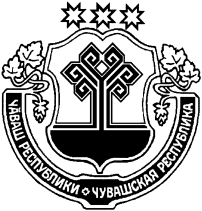 ЧӐВАШ  РЕСПУБЛИКИҪĔРПӰ РАЙОНĔЧУВАШСКАЯ РЕСПУБЛИКА ЦИВИЛЬСКИЙ РАЙОНҪĔРПӰ РАЙОН АДМИНИСТРАЦИЙĔЙЫШӐНУ2021 ç. декабр\н 06-мӗшӗ 502 №Ҫӗрпÿ хули АДМИНИСТРАЦИЯЦИВИЛЬСКОГО РАЙОНАПОСТАНОВЛЕНИЕ    06 декабря 2021 года № 502      г.  Цивильск1. В паспорте Муниципальной программы позицию «Объем средств  бюджета Цивильского района Чувашской Республики на финансирование муниципальной программы и прогнозная оценка привлекаемых на реализацию ее целей средств федерального бюджета, республиканского бюджета Чувашской Республики, внебюджетных источников» изложить в следующей редакции:1. В паспорте Муниципальной программы позицию «Объем средств  бюджета Цивильского района Чувашской Республики на финансирование муниципальной программы и прогнозная оценка привлекаемых на реализацию ее целей средств федерального бюджета, республиканского бюджета Чувашской Республики, внебюджетных источников» изложить в следующей редакции:1. В паспорте Муниципальной программы позицию «Объем средств  бюджета Цивильского района Чувашской Республики на финансирование муниципальной программы и прогнозная оценка привлекаемых на реализацию ее целей средств федерального бюджета, республиканского бюджета Чувашской Республики, внебюджетных источников» изложить в следующей редакции:1. В паспорте Муниципальной программы позицию «Объем средств  бюджета Цивильского района Чувашской Республики на финансирование муниципальной программы и прогнозная оценка привлекаемых на реализацию ее целей средств федерального бюджета, республиканского бюджета Чувашской Республики, внебюджетных источников» изложить в следующей редакции:«Объем средств  бюджета Цивильского района Чувашской Республики на финансирование муниципальной программы и прогнозная		оценка привлекаемых на реализацию ее целей средств федерального бюджета, республиканского бюджета	Чувашской Республики, внебюджетных источниковпрогнозируемые объемы финансирования мероприятий Муниципальной программы в 2019–2035 годах состав- ляют 196663,1 тыс. рублей, в том числе:в 2019 году – 16307,7 тыс. рублей;в 2020 году – 22079,7 тыс. рублей;в 2021 году –  19675,7 тыс. рублей;в 2022 году –  6975,0 тыс. рублей;в 2023 году – 7125,0 тыс. рублейв 2024 году –   7625,0 тыс. рублей;в 2025 году –   8125,0 тыс. рублей;в 2026 – 2030 годах – 48125,0 тыс. рублей;в 2031 - 2035 годах – 60625,0 тыс. рублей; из них средства:местных бюджетов – 11966,4 тыс. рублей (6,1 процентов), в том числе:в 2019 году – 4303,7 тыс. рублей;в 2020 году – 4579,7 тыс. рублей;в 2021 году –           983,0 тыс. рублей;в 2022 году –    475,0 тыс. рублей;в 2023 году –    125,0 тыс. рублей;в 2024 году –    125,0 тыс. рублей;в 2025 году –              125,0 тыс. рублей;прогнозируемые объемы финансирования мероприятий Муниципальной программы в 2019–2035 годах состав- ляют 196663,1 тыс. рублей, в том числе:в 2019 году – 16307,7 тыс. рублей;в 2020 году – 22079,7 тыс. рублей;в 2021 году –  19675,7 тыс. рублей;в 2022 году –  6975,0 тыс. рублей;в 2023 году – 7125,0 тыс. рублейв 2024 году –   7625,0 тыс. рублей;в 2025 году –   8125,0 тыс. рублей;в 2026 – 2030 годах – 48125,0 тыс. рублей;в 2031 - 2035 годах – 60625,0 тыс. рублей; из них средства:местных бюджетов – 11966,4 тыс. рублей (6,1 процентов), в том числе:в 2019 году – 4303,7 тыс. рублей;в 2020 году – 4579,7 тыс. рублей;в 2021 году –           983,0 тыс. рублей;в 2022 году –    475,0 тыс. рублей;в 2023 году –    125,0 тыс. рублей;в 2024 году –    125,0 тыс. рублей;в 2025 году –              125,0 тыс. рублей;в 2026 - 2030 годах – 625,0 тыс. рублей;в 2031 - 2035 годах – 625,0 тыс. рублей;из республиканского бюджета – 31696,7 тыс.руб.(16,1 процента),в том числев 2019 году -7004,0 тыс.руб.в 2020 году -12000,0   тыс.руб.в 2021 году-   12692,7 тыс.руб.внебюджетных источников – 153000,0 тыс. рублей (77,8 процента), в том числев 2019 году – 5000,0 тыс. рублей;в 2020 году – 5500,0 тыс. рублей;в 2021 году – 6000,0 тыс. рублей;в 2022 году – 6500,0 тыс. рублей;в 2023 году – 7000,0 тыс. рублей;в 2024 году – 7500,0 тыс. рублей;в 2025 году – 8000,0 тыс. рублей;в 2026 - 2030 годах – 47500,0 тыс. рублей;в 2031 - 2035 годах – 60000,0 тыс. рублейОбъемы финансирования Муниципальной программы уточняются при формировании бюджета Цивильского района Чувашской Республики на очередной финан- совый год и плановый период.»СтатусНаименование муниципальной программыЦивильского района Чувашской  Республики,подпрограммы муниципальной программы Цивильского района Чувашской Республики (основного мероприятия)Наименование муниципальной программыЦивильского района Чувашской  Республики,подпрограммы муниципальной программы Цивильского района Чувашской Республики (основного мероприятия)Код бюджетнойклассификацииКод бюджетнойклассификацииИсточники финансированияИсточники финансированияРасходы по годам, тыс. рублейРасходы по годам, тыс. рублейРасходы по годам, тыс. рублейРасходы по годам, тыс. рублейРасходы по годам, тыс. рублейРасходы по годам, тыс. рублейРасходы по годам, тыс. рублейРасходы по годам, тыс. рублейРасходы по годам, тыс. рублейРасходы по годам, тыс. рублейРасходы по годам, тыс. рублейСтатусНаименование муниципальной программыЦивильского района Чувашской  Республики,подпрограммы муниципальной программы Цивильского района Чувашской Республики (основного мероприятия)Наименование муниципальной программыЦивильского района Чувашской  Республики,подпрограммы муниципальной программы Цивильского района Чувашской Республики (основного мероприятия)главныйраспорядитель бюджетных средствцелевая статьярасходовСтатусНаименование муниципальной программыЦивильского района Чувашской  Республики,подпрограммы муниципальной программы Цивильского района Чувашской Республики (основного мероприятия)Наименование муниципальной программыЦивильского района Чувашской  Республики,подпрограммы муниципальной программы Цивильского района Чувашской Республики (основного мероприятия)главныйраспорядитель бюджетных средствцелевая статьярасходов2019202020212022202320232024202420252026–20302031–20351223455678910101111121314Муниципальная программа Цивильского районаЧувашской Республики«Экономическое развитие Цивильского района Чувашской Республики»«Экономическое развитие Цивильского района Чувашской Республики»930Ч100000000всеговсего16307,722079,719675,76975,07125,07125,07625,07625,08125,048125,060625,0Муниципальная программа Цивильского районаЧувашской Республики«Экономическое развитие Цивильского района Чувашской Республики»«Экономическое развитие Цивильского района Чувашской Республики»930Ч100000000федеральный бюджетфедеральный бюджет0,00,00,00,00,00,00,00,00,00,00,0Муниципальная программа Цивильского районаЧувашской Республики«Экономическое развитие Цивильского района Чувашской Республики»«Экономическое развитие Цивильского района Чувашской Республики»930Ч100000000республиканскийбюджет Чувашской Республикиреспубликанскийбюджет Чувашской Республики7004,0,012000,012692,70,00,00,00,00,00,00,00,0Муниципальная программа Цивильского районаЧувашской Республики«Экономическое развитие Цивильского района Чувашской Республики»«Экономическое развитие Цивильского района Чувашской Республики»930Ч100000000местные бюджетыместные бюджеты4303,74579,7983,0475,0125,0125,0125,0125,0125,0625,0625,0Муниципальная программа Цивильского районаЧувашской Республики«Экономическое развитие Цивильского района Чувашской Республики»«Экономическое развитие Цивильского района Чувашской Республики»930Ч100000000внебюджетныеисточникивнебюджетныеисточники5000,005500,006000,006500,007000,007000,007500,007500,008000,0047500,060000,00Подпрограмма 1«Совершенствование системымуниципального стратегического управления»«Совершенствование системымуниципального стратегического управления»Ч110000000всеговсего300,0300,0992,7350,00,00,00,00,00,00,00,0Подпрограмма 1«Совершенствование системымуниципального стратегического управления»«Совершенствование системымуниципального стратегического управления»Ч110000000федеральный бюджетфедеральный бюджет0,00,00,00,00,00,00,00,00,00,00,0Подпрограмма 1«Совершенствование системымуниципального стратегического управления»«Совершенствование системымуниципального стратегического управления»Ч110000000республиканскийбюджет Чувашской Республикиреспубликанскийбюджет Чувашской Республики0,00,0692,70,00,00,00,00,00,00,00,0Подпрограмма 1«Совершенствование системымуниципального стратегического управления»«Совершенствование системымуниципального стратегического управления»Ч110000000местные бюджетыместные бюджеты300,0300,0300,0350,00,00,00,00,00,00,00,0Подпрограмма 1«Совершенствование системымуниципального стратегического управления»«Совершенствование системымуниципального стратегического управления»Ч110000000внебюджетныеисточникивнебюджетныеисточники0,00,00,00,00,00,00,00,00,00,00,0Основноемероприятие 1Основноемероприятие 1«Анализ	ипрогнозированиесоциально- экономического развития	Чувашской Республики»Ч110154690всеговсего0,00,0 692,70,00,00,00,00,00,00,00,0Основноемероприятие 1Основноемероприятие 1«Анализ	ипрогнозированиесоциально- экономического развития	Чувашской Республики»Ч110154690федеральный бюджет федеральный бюджет 0,00,00,00,00,00,00,00,00,00,00,0Основноемероприятие 1Основноемероприятие 1«Анализ	ипрогнозированиесоциально- экономического развития	Чувашской Республики»Ч110154690республиканскийбюджет	Чувашской Республикиреспубликанскийбюджет	Чувашской Республики0,00,0692,70,00,00,00,00,00,00,00,0Основноемероприятие 1Основноемероприятие 1«Анализ	ипрогнозированиесоциально- экономического развития	Чувашской Республики»Ч110154690местные бюджетыместные бюджеты0,00,00,00,00,00,00,00,00,00,00,0Основноемероприятие 1Основноемероприятие 1«Анализ	ипрогнозированиесоциально- экономического развития	Чувашской Республики»Ч110154690внебюджетные источники внебюджетные источники 0,00,00,00,00,00,00,00,00,00,00,0Основноемероприятие 2Основноемероприятие 2«Развитие контрактнойсистемы	в	сферезакупок товаров, работ, услуг для обеспечения нужд Чувашской Республики»всеговсего0,00,00,00,00,00,00,00,00,00,00,0Основноемероприятие 2Основноемероприятие 2«Развитие контрактнойсистемы	в	сферезакупок товаров, работ, услуг для обеспечения нужд Чувашской Республики»федеральный бюджетфедеральный бюджет0,00,00,00,00,00,00,00,00,00,00,0Основноемероприятие 2Основноемероприятие 2«Развитие контрактнойсистемы	в	сферезакупок товаров, работ, услуг для обеспечения нужд Чувашской Республики»республиканскийбюджет	Чувашской Республикиреспубликанскийбюджет	Чувашской Республики0,00,00,00,00,00,00,00,00,00,00,0Основноемероприятие 2Основноемероприятие 2«Развитие контрактнойсистемы	в	сферезакупок товаров, работ, услуг для обеспечения нужд Чувашской Республики»местные бюджетыместные бюджеты0,00,00,00,00,00,00,00,00,00,00,0Основноемероприятие 2Основноемероприятие 2«Развитие контрактнойсистемы	в	сферезакупок товаров, работ, услуг для обеспечения нужд Чувашской Республики»внебюджетные источникивнебюджетные источники0,00,00,00,00,00,00,00,00,00,00,0Основноемероприятие 3Основноемероприятие 3«Проектнаядеятельность ипрограммно-целевоеуправление»Ч110300000всеговсего300,0300,0300,0350,0350,00,00,00,00,00,00,0Основноемероприятие 3Основноемероприятие 3«Проектнаядеятельность ипрограммно-целевоеуправление»Ч110300000федеральный бюджетфедеральный бюджет0,00,00,00,00,00,00,00,00,00,00,0Основноемероприятие 3Основноемероприятие 3«Проектнаядеятельность ипрограммно-целевоеуправление»Ч110300000республиканскийбюджет	Чувашскойреспубликанскийбюджет	Чувашской0,00,00,00,00,00,00,00,00,00,00,0Основноемероприятие 3Основноемероприятие 3«Проектнаядеятельность ипрограммно-целевоеуправление»Ч110300000РеспубликиРеспубликиОсновноемероприятие 3Основноемероприятие 3«Проектнаядеятельность ипрограммно-целевоеуправление»Ч110300000местные бюджетыместные бюджеты300,0300,0300,0350,0350,00,00,00,00,00,00,0Основноемероприятие 3Основноемероприятие 3«Проектнаядеятельность ипрограммно-целевоеуправление»Ч110300000внебюджетные источники внебюджетные источники 0,00,00,00,00,00,00,00,00,00,00,0Основноемероприятие 4Основноемероприятие 4«Подготовкауправленческих кадроввысшего и среднего звена в соответствии с Государственнымпланом подготовкиуправленческих кадров для организаций  народного хозяйства РоссийскойФедерации»всеговсего0,00,00,00,00,00,00,00,00,00,00,0Основноемероприятие 4Основноемероприятие 4«Подготовкауправленческих кадроввысшего и среднего звена в соответствии с Государственнымпланом подготовкиуправленческих кадров для организаций  народного хозяйства РоссийскойФедерации»федеральный бюджетфедеральный бюджет0,00,00,00,00,00,00,00,00,00,00,0Основноемероприятие 4Основноемероприятие 4«Подготовкауправленческих кадроввысшего и среднего звена в соответствии с Государственнымпланом подготовкиуправленческих кадров для организаций  народного хозяйства РоссийскойФедерации»республиканскийбюджет	Чувашской Республикиреспубликанскийбюджет	Чувашской Республики0,00,00,00,00,00,00,00,00,00,00,0Основноемероприятие 4Основноемероприятие 4«Подготовкауправленческих кадроввысшего и среднего звена в соответствии с Государственнымпланом подготовкиуправленческих кадров для организаций  народного хозяйства РоссийскойФедерации»местные бюджетыместные бюджеты0,00,00,00,00,00,00,00,00,00,00,0Основноемероприятие 4Основноемероприятие 4«Подготовкауправленческих кадроввысшего и среднего звена в соответствии с Государственнымпланом подготовкиуправленческих кадров для организаций  народного хозяйства РоссийскойФедерации»внебюджетные источникивнебюджетные источники0,00,00,00,00,00,00,00,00,00,00,0Основноемероприятие 5Основноемероприятие 5«Разработка стратегийсоциально-экономиче-ского	развития	му ниципальныхобразований до 2035 года»всеговсего0,00,00,00,00,00,00,00,00,00,00,0Основноемероприятие 5Основноемероприятие 5«Разработка стратегийсоциально-экономиче-ского	развития	му ниципальныхобразований до 2035 года»федеральный бюджетфедеральный бюджет0,00,00,00,00,00,00,00,00,00,00,0Основноемероприятие 5Основноемероприятие 5«Разработка стратегийсоциально-экономиче-ского	развития	му ниципальныхобразований до 2035 года»республиканскийбюджет	Чувашской Республикиреспубликанскийбюджет	Чувашской Республики0,00,00,00,00,00,00,00,00,00,00,0Основноемероприятие 5Основноемероприятие 5«Разработка стратегийсоциально-экономиче-ского	развития	му ниципальныхобразований до 2035 года»местные бюджетыместные бюджеты0,00,00,00,00,00,00,00,00,00,00,0Основноемероприятие 5Основноемероприятие 5«Разработка стратегийсоциально-экономиче-ского	развития	му ниципальныхобразований до 2035 года»внебджетные  источникивнебджетные  источники0,00,00,00,00,00,00,00,00,00,00,0Подпрограмма 2Подпрограмма 2«Развитие субъектов малого и среднего предпринимательства в Чувашской Республике»2240Ч120100000  всего  всего125,0125,0675,0125,0125,0125,0125,0125,0125,0625,0625,0Подпрограмма 2Подпрограмма 2«Развитие субъектов малого и среднего предпринимательства в Чувашской Республике»2240Ч120100000федеральный бюджетфедеральный бюджет0,000,000,000,000,000,000,000,000,000,000,00Подпрограмма 2Подпрограмма 2«Развитие субъектов малого и среднего предпринимательства в Чувашской Республике»2240Ч120100000республиканскийбюджет	Чувашской Республикиреспубликанскийбюджет	Чувашской Республики0,000,000,000,000,000,000,000,000,000,000,00Подпрограмма 2Подпрограмма 2«Развитие субъектов малого и среднего предпринимательства в Чувашской Республике»2240Ч120100000местные бюджетыместные бюджеты125,0125,0675,0125,0125,0125,0125,0125,0125,0625,0625,0Подпрограмма 2Подпрограмма 2«Развитие субъектов малого и среднего предпринимательства в Чувашской Республике»2240Ч120100000внебюджетныеисточникивнебюджетныеисточники0,000,000,000,000,000,000,000,000,000,000,00Основное мероприятие 1Основное мероприятие 1«Реализация мероприятий регионального проекта«Акселерациясубъектов малого и  среднегопредпринимательства»240всеговсего125,0125,0125,0125,0125,0125,0125,0125,0125,0625,0625,0Основное мероприятие 1Основное мероприятие 1«Реализация мероприятий регионального проекта«Акселерациясубъектов малого и  среднегопредпринимательства»240федеральный бюджетфедеральный бюджет0,000,000,000,000,000,000,000,000,000,000,00Основное мероприятие 1Основное мероприятие 1«Реализация мероприятий регионального проекта«Акселерациясубъектов малого и  среднегопредпринимательства»240республиканскийбюджет	Чувашской Республикиреспубликанскийбюджет	Чувашской Республики0,000,000,000,000,000,000,000,000,000,000,00Основное мероприятие 1Основное мероприятие 1«Реализация мероприятий регионального проекта«Акселерациясубъектов малого и  среднегопредпринимательства»240местные бюджетыместные бюджеты125,0125,0125,0125,0125,0125,0125,0125,0125,0625,0625,0Основное мероприятие 1Основное мероприятие 1«Реализация мероприятий регионального проекта«Акселерациясубъектов малого и  среднегопредпринимательства»240внебюджетныеисточникивнебюджетныеисточники0,000,000,000,000,000,000,000,000,000,000,00Основное мероприятие 2Основное мероприятие 2«Реализация мероприятий регионального проекта«Расширение доступа субъектов малого и среднего предпринима-тельства к финансовым ресурсам, в  том  числе кльготному финансированию»240всеговсего0,000,000,000,000,000,000,000,000,000,000,00Основное мероприятие 2Основное мероприятие 2«Реализация мероприятий регионального проекта«Расширение доступа субъектов малого и среднего предпринима-тельства к финансовым ресурсам, в  том  числе кльготному финансированию»240федеральный бюджетфедеральный бюджет0,000,000,000,000,000,000,000,000,000,000,00Основное мероприятие 2Основное мероприятие 2«Реализация мероприятий регионального проекта«Расширение доступа субъектов малого и среднего предпринима-тельства к финансовым ресурсам, в  том  числе кльготному финансированию»240республиканскийбюджет	Чувашской Республикиреспубликанскийбюджет	Чувашской Республики0,000,000,000,000,000,000,000,000,000,000,00Основное мероприятие 2Основное мероприятие 2«Реализация мероприятий регионального проекта«Расширение доступа субъектов малого и среднего предпринима-тельства к финансовым ресурсам, в  том  числе кльготному финансированию»240местные бюджетыместные бюджеты0,000,000,000,000,000,000,000,000,000,000,00Основное мероприятие 2Основное мероприятие 2«Реализация мероприятий регионального проекта«Расширение доступа субъектов малого и среднего предпринима-тельства к финансовым ресурсам, в  том  числе кльготному финансированию»240внебюджетные источникивнебюджетные источники0,000,000,000,000,000,000,000,000,000,000,00Основное мероприятие 3Основное мероприятие 3«Развитие	системы«одного	окна» предоставления услуг, сервисов и мер поддержкипредпринимательства»240всеговсего0,000,000,000,000,000,000,000,000,000,000,00Основное мероприятие 3Основное мероприятие 3«Развитие	системы«одного	окна» предоставления услуг, сервисов и мер поддержкипредпринимательства»240федеральный бюджетфедеральный бюджет0,000,000,000,000,000,000,000,000,000,000,00Основное мероприятие 3Основное мероприятие 3«Развитие	системы«одного	окна» предоставления услуг, сервисов и мер поддержкипредпринимательства»240республиканскийбюджет	Чувашской Республикиреспубликанскийбюджет	Чувашской Республики0,000,000,000,000,000,000,000,000,000,000,00Основное мероприятие 3Основное мероприятие 3«Развитие	системы«одного	окна» предоставления услуг, сервисов и мер поддержкипредпринимательства»240местные бюджетыместные бюджеты0,000,000,000,000,000,000,000,000,000,000,00Основное мероприятие 3Основное мероприятие 3«Развитие	системы«одного	окна» предоставления услуг, сервисов и мер поддержкипредпринимательства»240внебюджетныеисточникивнебюджетныеисточники0,000,000,000,000,000,000,000,000,000,000,00Основное мероприятие 4Основное мероприятие 4«Развитиепредпринимательства в области народных художественныхпромыслов, ремесел и производства сувенирной продукции в	ЧувашскойРеспублике»240всеговсего0,000,000,000,000,000,000,000,000,000,000,00Основное мероприятие 4Основное мероприятие 4«Развитиепредпринимательства в области народных художественныхпромыслов, ремесел и производства сувенирной продукции в	ЧувашскойРеспублике»240федеральный бюджетфедеральный бюджет0,000,000,000,000,000,000,000,000,000,000,00Основное мероприятие 4Основное мероприятие 4«Развитиепредпринимательства в области народных художественныхпромыслов, ремесел и производства сувенирной продукции в	ЧувашскойРеспублике»240республиканскийбюджет	Чувашской Республикиреспубликанскийбюджет	Чувашской Республики0,000,000,000,000,000,000,000,000,000,000,00Основное мероприятие 4Основное мероприятие 4«Развитиепредпринимательства в области народных художественныхпромыслов, ремесел и производства сувенирной продукции в	ЧувашскойРеспублике»240местные бюджетыместные бюджеты0,000,000,000,000,000,000,000,000,000,000,00Основное мероприятие 4Основное мероприятие 4«Развитиепредпринимательства в области народных художественныхпромыслов, ремесел и производства сувенирной продукции в	ЧувашскойРеспублике»240внебюджетные источникивнебюджетные источники0,000,000,000,000,000,000,000,000,000,000,00Основное мероприятие 5Основное мероприятие 5«Совершенствование внешней среды развития малого и среднего предпринимательства20240Ч120100000всеговсего0,000,00550,000,000,000,000,000,000,000,000,00Основное мероприятие 5Основное мероприятие 5«Совершенствование внешней среды развития малого и среднего предпринимательства20240Ч120100000федеральный бюджетфедеральный бюджет0,000,000,000,000,000,000,000,000,000,000,00Основное мероприятие 5Основное мероприятие 5«Совершенствование внешней среды развития малого и среднего предпринимательства20240Ч120100000республиканскийбюджет	Чувашской Республикиреспубликанскийбюджет	Чувашской Республики0,000,000,000,000,000,000,000,000,000,000,00Основное мероприятие 5Основное мероприятие 5«Совершенствование внешней среды развития малого и среднего предпринимательства20240Ч120100000местные бюджетыместные бюджеты0,000,00550,000,000,000,000,000,000,000,000,00Основное мероприятие 5Основное мероприятие 5«Совершенствование внешней среды развития малого и среднего предпринимательства20240Ч120100000внебюджетные источникивнебюджетные источники0,000,000,000,000,000,000,000,000,000,000,00Подпрограмма 3Подпрограмма 3«Совершенствование потребительского рынка и системы защиты прав потребителей»всеговсего5000,005500,006000,006500,006500,007000,007000,007500,008000,0047500,0060000,00Подпрограмма 3Подпрограмма 3«Совершенствование потребительского рынка и системы защиты прав потребителей»федеральный бюджетфедеральный бюджет0,00,00,00,00,00,00,00,00,00,00,0Подпрограмма 3Подпрограмма 3«Совершенствование потребительского рынка и системы защиты прав потребителей»республиканскийбюджет	Чувашской Республикиреспубликанскийбюджет	Чувашской Республики0,00,00,00,00,00,00,00,00,00,00,0Подпрограмма 3Подпрограмма 3«Совершенствование потребительского рынка и системы защиты прав потребителей»местные бюджетыместные бюджеты0,00,00,00,00,00,00,00,00,00,00,0Подпрограмма 3Подпрограмма 3«Совершенствование потребительского рынка и системы защиты прав потребителей»внебюджетныеисточникивнебюджетныеисточники5000,005500,006000,006500,006500,007000,007000,007500,008000,0047500,0060000,00Основное мероприятие 1Основное мероприятие 1«Совершенствование правового регулирования в сфере потребительскогорынка и услуг»всеговсего0,00,00,00,00,00,00,00,00,00,00,0Основное мероприятие 1Основное мероприятие 1«Совершенствование правового регулирования в сфере потребительскогорынка и услуг»федеральный бюджетфедеральный бюджет0,00,00,00,00,00,00,00,00,00,00,0Основное мероприятие 1Основное мероприятие 1«Совершенствование правового регулирования в сфере потребительскогорынка и услуг»республиканскийбюджет	Чувашской Республикиреспубликанскийбюджет	Чувашской Республики0,00,00,00,00,00,00,00,00,00,00,0Основное мероприятие 1Основное мероприятие 1«Совершенствование правового регулирования в сфере потребительскогорынка и услуг»местные бюджетыместные бюджеты0,00,00,00,00,00,00,00,00,00,00,0Основное мероприятие 1Основное мероприятие 1«Совершенствование правового регулирования в сфере потребительскогорынка и услуг»внебюджетныеисточникивнебюджетныеисточники0,00,00,00,00,00,00,00,00,00,00,0Основное мероприятие 2Основное мероприятие 2«Развитие инфраструктуры и  оптимальное размещение объектов потребительскогорынка и сферы услуг»всеговсего5000,005500,006000,006500,006500,007000,007000,007500,008000,0047500,0060000,00Основное мероприятие 2Основное мероприятие 2«Развитие инфраструктуры и  оптимальное размещение объектов потребительскогорынка и сферы услуг»федеральный бюджетфедеральный бюджет0,00,00,00,00,00,00,00,00,00,00,0Основное мероприятие 2Основное мероприятие 2«Развитие инфраструктуры и  оптимальное размещение объектов потребительскогорынка и сферы услуг»республиканскийбюджет	Чувашской Республикиреспубликанскийбюджет	Чувашской Республики0,00,00,00,00,00,00,00,00,00,00,0Основное мероприятие 2Основное мероприятие 2«Развитие инфраструктуры и  оптимальное размещение объектов потребительскогорынка и сферы услуг»местные бюджетыместные бюджеты0,00,00,00,00,00,00,00,00,00,00,0Основное мероприятие 2Основное мероприятие 2«Развитие инфраструктуры и  оптимальное размещение объектов потребительскогорынка и сферы услуг»внебюджетныеисточникивнебюджетныеисточники5000,005500,006000,006500,006500,007000,007000,007500,008000,0047500,0060000,00Основное мероприятие 3Основное мероприятие 3«Развитие конкуренции всфере потребительского рынка»всеговсего0,00,00,00,00,00,00,00,00,00,00,0Основное мероприятие 3Основное мероприятие 3«Развитие конкуренции всфере потребительского рынка»федеральный бюджетфедеральный бюджет0,00,00,00,00,00,00,00,00,00,00,0Основное мероприятие 3Основное мероприятие 3«Развитие конкуренции всфере потребительского рынка»республиканскийбюджет	Чувашской Республикиреспубликанскийбюджет	Чувашской Республики0,00,00,00,00,00,00,00,00,00,00,0Основное мероприятие 3Основное мероприятие 3«Развитие конкуренции всфере потребительского рынка»местные бюджетыместные бюджеты0,00,00,00,00,00,00,00,00,00,00,0Основное мероприятие 3Основное мероприятие 3«Развитие конкуренции всфере потребительского рынка»внебюджетныеисточникивнебюджетныеисточники0,00,00,00,00,00,00,00,00,00,00,0Основное мероприятие 4Основное мероприятие 4«Развитие	кадрового потенциала»всеговсего0,00,00,00,00,00,00,00,00,00,00,0Основное мероприятие 4Основное мероприятие 4«Развитие	кадрового потенциала»федеральный бюджетфедеральный бюджет0,00,00,00,00,00,00,00,00,00,00,0Основное мероприятие 4Основное мероприятие 4«Развитие	кадрового потенциала»республиканскийбюджет	Чувашской Республикиреспубликанскийбюджет	Чувашской Республики0,00,00,00,00,00,00,00,00,00,00,0Основное мероприятие 4Основное мероприятие 4«Развитие	кадрового потенциала»местные бюджетыместные бюджеты0,00,00,00,00,00,00,00,00,00,00,0Основное мероприятие 4Основное мероприятие 4«Развитие	кадрового потенциала»внебюджетныеисточникивнебюджетныеисточники0,00,00,00,00,00,00,00,00,00,00,0Основное мероприятие 5Основное мероприятие 5«Развитие эффективной и доступной системы защиты	прав потребителей»всего0,00,00,00,00,00,00,00,00,00,00,0Основное мероприятие 5Основное мероприятие 5«Развитие эффективной и доступной системы защиты	прав потребителей»федеральный бюджет0,00,00,00,00,00,00,00,00,00,00,0Основное мероприятие 5Основное мероприятие 5«Развитие эффективной и доступной системы защиты	прав потребителей»республиканскийбюджет	Чувашской Республики0,00,00,00,00,00,00,00,00,00,00,0Основное мероприятие 5Основное мероприятие 5«Развитие эффективной и доступной системы защиты	прав потребителей»местные бюджеты0,00,00,00,00,00,00,00,00,00,00,0Основное мероприятие 5Основное мероприятие 5«Развитие эффективной и доступной системы защиты	прав потребителей»внебюджетныеисточники0,00,00,00,00,00,00,00,00,00,00,0Подпрограмма 4Подпрограмма 4«Повышение качества предоставлениягосударственных	и муниципальных услуг»620Ч180000000Ч180000000всего10882,74154,78,00,00,00,00,00,00,00,00,0Подпрограмма 4Подпрограмма 4«Повышение качества предоставлениягосударственных	и муниципальных услуг»620Ч180000000Ч180000000федеральный бюджет0,00,00,00,00,00,00,00,00,00,00,0Подпрограмма 4Подпрограмма 4«Повышение качества предоставлениягосударственных	и муниципальных услуг»620Ч180000000Ч180000000республиканскийбюджет	Чувашской Республики7004,00,00,00,00,00,00,00,00,00,00,0Подпрограмма 4Подпрограмма 4«Повышение качества предоставлениягосударственных	и муниципальных услуг»620Ч180000000Ч180000000местные бюджеты3878,74154,78,00,00,00,00,00,00,00,00,0Подпрограмма 4Подпрограмма 4«Повышение качества предоставлениягосударственных	и муниципальных услуг»620Ч180000000Ч180000000внебюджетныеисточники0,00,00,00,00,00,00,00,00,00,00,0Основное мероприятие 1Основное мероприятие 1«Совершенствование предоставлениягосударственных	и муниципальных услуг»620всего0,00,00,00,00,00,00,00,00,00,00,0Основное мероприятие 1Основное мероприятие 1«Совершенствование предоставлениягосударственных	и муниципальных услуг»620федеральный бюджет0,00,00,00,00,00,00,00,00,00,00,0Основное мероприятие 1Основное мероприятие 1«Совершенствование предоставлениягосударственных	и муниципальных услуг»620республиканскийбюджет	Чувашской Республики0,00,00,00,00,00,00,00,00,00,00,0Основное мероприятие 1Основное мероприятие 1«Совершенствование предоставлениягосударственных	и муниципальных услуг»620местные бюджеты0,00,00,00,00,00,00,00,00,00,00,0Основное мероприятие 1Основное мероприятие 1«Совершенствование предоставлениягосударственных	и муниципальных услуг»620внебюджетныеисточники0,00,00,00,00,00,00,00,00,00,00,0Основное мероприятие 2Основное мероприятие 2«Организация предоставлениягосударственных и муниципальных услуг по принципу «одного окна»620всего10882,74154,78,00,00,00,00,00,00,00,00,0Основное мероприятие 2Основное мероприятие 2«Организация предоставлениягосударственных и муниципальных услуг по принципу «одного окна»620федеральный бюджет0,00,00,00,00,00,00,00,00,00,00,0Основное мероприятие 2Основное мероприятие 2«Организация предоставлениягосударственных и муниципальных услуг по принципу «одного окна»620республиканскийбюджет	Чувашской Республики7004,00,00,00,00,00,00,00,00,00,00,0Основное мероприятие 2Основное мероприятие 2«Организация предоставлениягосударственных и муниципальных услуг по принципу «одного окна»620местные бюджеты3878,74154,78,00,00,00,00,00,00,00,00,0Основное мероприятие 2Основное мероприятие 2«Организация предоставлениягосударственных и муниципальных услуг по принципу «одного окна»620внебюджетныеисточники0,00,00,00,00,00,00,00,00,00,00,0Подпрограмма 5Подпрограмма 5«Инвестиционный климат»всего0,012000,012000,00,00,00,00,00,00,00,00,0Подпрограмма 5Подпрограмма 5«Инвестиционный климат»федеральный бюджет0,00,00,00,00,00,00,00,00,00,00,0Подпрограмма 5Подпрограмма 5«Инвестиционный климат»республиканскийбюджет	Чувашской Республики0,012000,012000,00,00,00,00,00,00,00,00,0Подпрограмма 5Подпрограмма 5«Инвестиционный климат»местные бюджеты0,00,00,00,00,00,00,00,00,00,00,0Подпрограмма 5Подпрограмма 5«Инвестиционный климат»внебюджетныеисточники0,00,00,00,00,00,00,00,00,00,00,0Основное мероприятие 2Основное мероприятие 2«Формирование территорий опережающего развития (инвестиционных площадок,оборудованных необходимой инженерной инфраструктурой) и реализация приоритетных инвестиционныхпроектов»всего0,00,00,00,00,00,00,00,00,00,00,0Основное мероприятие 2Основное мероприятие 2«Формирование территорий опережающего развития (инвестиционных площадок,оборудованных необходимой инженерной инфраструктурой) и реализация приоритетных инвестиционныхпроектов»федеральный бюджет0,00,00,00,00,00,00,00,00,00,00,0Основное мероприятие 2Основное мероприятие 2«Формирование территорий опережающего развития (инвестиционных площадок,оборудованных необходимой инженерной инфраструктурой) и реализация приоритетных инвестиционныхпроектов»республиканскийбюджет	Чувашской Республики0,00,00,00,00,00,00,00,00,00,00,0Основное мероприятие 2Основное мероприятие 2«Формирование территорий опережающего развития (инвестиционных площадок,оборудованных необходимой инженерной инфраструктурой) и реализация приоритетных инвестиционныхпроектов»местные бюджеты0,00,00,00,00,00,00,00,00,00,00,0Основное мероприятие 2Основное мероприятие 2«Формирование территорий опережающего развития (инвестиционных площадок,оборудованных необходимой инженерной инфраструктурой) и реализация приоритетных инвестиционныхпроектов»внебюджетныеисточники0,00,00,00,00,00,00,00,00,00,00,0Основное мероприятие 3Основное мероприятие 3«Проведениепроцедуры оценки регулирующеговоздействия проектов нормативныхправовых актов Цивильского района ЧувашскойРеспублики»всего0,00,00,00,00,00,00,00,00,00,00,0Основное мероприятие 3Основное мероприятие 3«Проведениепроцедуры оценки регулирующеговоздействия проектов нормативныхправовых актов Цивильского района ЧувашскойРеспублики»федеральный бюджет0,00,00,00,00,00,00,00,00,00,00,0Основное мероприятие 3Основное мероприятие 3«Проведениепроцедуры оценки регулирующеговоздействия проектов нормативныхправовых актов Цивильского района ЧувашскойРеспублики»республиканскийбюджет	Чувашской Республики0,00,00,00,00,00,00,00,00,00,00,0Основное мероприятие 3Основное мероприятие 3«Проведениепроцедуры оценки регулирующеговоздействия проектов нормативныхправовых актов Цивильского района ЧувашскойРеспублики»местные бюджеты0,00,00,00,00,00,00,00,00,00,00,0Основное мероприятие 3Основное мероприятие 3«Проведениепроцедуры оценки регулирующеговоздействия проектов нормативныхправовых актов Цивильского района ЧувашскойРеспублики»внебюджетныеисточники0,00,00,00,00,00,00,00,00,00,00,0Основное мероприятие 4Основное мероприятие 4«Разработка и внедрение инструментов,  способствующих укреплению имиджа Цивильского района ЧувашскойРеспублики ипродвижению брендов производителей вЦивильском районе ЧувашскойРеспублики»всего0,00,00,00,00,00,00,00,00,00,00,0Основное мероприятие 4Основное мероприятие 4«Разработка и внедрение инструментов,  способствующих укреплению имиджа Цивильского района ЧувашскойРеспублики ипродвижению брендов производителей вЦивильском районе ЧувашскойРеспублики»федеральный бюджет0,00,00,00,00,00,00,00,00,00,00,0Основное мероприятие 4Основное мероприятие 4«Разработка и внедрение инструментов,  способствующих укреплению имиджа Цивильского района ЧувашскойРеспублики ипродвижению брендов производителей вЦивильском районе ЧувашскойРеспублики»республиканскийбюджет	Чувашской Республики0,00,00,00,00,00,00,00,00,00,00,0Основное мероприятие 4Основное мероприятие 4«Разработка и внедрение инструментов,  способствующих укреплению имиджа Цивильского района ЧувашскойРеспублики ипродвижению брендов производителей вЦивильском районе ЧувашскойРеспублики»местные бюджеты0,00,00,00,00,00,00,00,00,00,00,0Основное мероприятие 4Основное мероприятие 4«Разработка и внедрение инструментов,  способствующих укреплению имиджа Цивильского района ЧувашскойРеспублики ипродвижению брендов производителей вЦивильском районе ЧувашскойРеспублики»внебюджетныеисточники0,00,00,00,00,00,00,00,00,00,00,0Основное мероприятие 5Основное мероприятие 5«Созданиеблагоприятной конкурентной среды в Цивильском  районе ЧувашскойРеспублики»всего0,00,00,00,00,00,00,00,00,00,00,0Основное мероприятие 5Основное мероприятие 5«Созданиеблагоприятной конкурентной среды в Цивильском  районе ЧувашскойРеспублики»федеральный бюджет0,00,00,00,00,00,00,00,00,00,00,0Основное мероприятие 5Основное мероприятие 5«Созданиеблагоприятной конкурентной среды в Цивильском  районе ЧувашскойРеспублики»республиканскийбюджет	Чувашской Республики0,00,00,00,00,00,00,00,00,00,00,0Основное мероприятие 5Основное мероприятие 5«Созданиеблагоприятной конкурентной среды в Цивильском  районе ЧувашскойРеспублики»местные бюджеты0,00,00,00,00,00,00,00,00,00,00,0Основное мероприятие 5Основное мероприятие 5«Созданиеблагоприятной конкурентной среды в Цивильском  районе ЧувашскойРеспублики»внебюджетныеисточники0,00,00,00,00,00,00,00,00,00,00,0Основное мероприятие 6Основное мероприятие 6«Реализация отдельныхмероприятий ре- гионального проекта«Цифровое государственное управление»всего0,00,00,00,00,00,00,00,00,00,00,0Основное мероприятие 6Основное мероприятие 6«Реализация отдельныхмероприятий ре- гионального проекта«Цифровое государственное управление»федеральный бюджет0,00,00,00,00,00,00,00,00,00,00,0Основное мероприятие 6Основное мероприятие 6«Реализация отдельныхмероприятий ре- гионального проекта«Цифровое государственное управление»республиканскийбюджет	Чувашской Республики0,00,00,00,00,00,00,00,00,00,00,0Основное мероприятие 6Основное мероприятие 6«Реализация отдельныхмероприятий ре- гионального проекта«Цифровое государственное управление»местные бюджеты0,00,00,00,00,00,00,00,00,00,00,0Основное мероприятие 6Основное мероприятие 6«Реализация отдельныхмероприятий ре- гионального проекта«Цифровое государственное управление»внебюджетныеисточники0,00,00,00,00,00,00,00,00,00,00,0Основное мероприятие 7Основное мероприятие 7Внедрение механизмов  конкуренции между муниципальными образованиями попоказателям динамики привлечения инвестиций, создания новых рабочих мест»всего0,012000,012000,00,00,00,00,00,00,00,00,0Основное мероприятие 7Основное мероприятие 7Внедрение механизмов  конкуренции между муниципальными образованиями попоказателям динамики привлечения инвестиций, создания новых рабочих мест»федеральный бюджет0,00,00,00,00,00,00,00,00,00,00,0Основное мероприятие 7Основное мероприятие 7Внедрение механизмов  конкуренции между муниципальными образованиями попоказателям динамики привлечения инвестиций, создания новых рабочих мест»республиканскийбюджет	Чувашской Республики0,012000,012000,00,00,00,00,00,00,00,00,0Основное мероприятие 7Основное мероприятие 7Внедрение механизмов  конкуренции между муниципальными образованиями попоказателям динамики привлечения инвестиций, создания новых рабочих мест»местные бюджеты0,00,00,00,00,00,00,00,00,00,00,0Основное мероприятие 7Основное мероприятие 7Внедрение механизмов  конкуренции между муниципальными образованиями попоказателям динамики привлечения инвестиций, создания новых рабочих мест»внебюджетныеисточники0,00,00,00,00,00,00,00,00,00,00,0»«Объемы финансированияподпрограммы	сразбивкой	по	годамреализацииподпрограммы–прогнозируемые объемы бюджетных ассигнований нареализацию мероприятий подпрограммы в 2019–2035годах составляют  1942,7 тыс. рублей, в том числе:в 2019 году – 300,00 тыс. рублей;в 2020 году – 300,00 тыс. рублей;в 2021 году –992,70 тыс. рублей;в 2022 году – 350,00 тыс. рублей;из них средства:местного бюджета – 1250,00 тыс. рублей.,в том числе:в 2019 году – 300,00 тыс. рублей;в 2020 году – 300,00 тыс. рублей;в 2021 году –300,00 тыс. рублей;в 2022 году – 350,00 тыс. рублей;республиканского бюджета -692,7 тыс.рублей,в том числе:в 2021 году -692,7 тыс.рублей.Объем	финансирования	подпрограммы	подлежитежегодному	уточнению	исходя	из	реальныхвозможностей бюджетов всех уровней»СтатусНаименование подпрограммы муниципальной программыЦивильского района Чувашской Республики (основного мероприятия, мероприятия)Задача подпрограммымуниципальной программыЦивильского района Чувашской РеспубликиОтветственн ый     исполнитель, соисполните ли,    участникиКод бюджетной классификацииКод бюджетной классификацииКод бюджетной классификацииКод бюджетной классификацииИсточники финансирован ияРасходы по годам, тыс. рублейРасходы по годам, тыс. рублейРасходы по годам, тыс. рублейРасходы по годам, тыс. рублейРасходы по годам, тыс. рублейРасходы по годам, тыс. рублейРасходы по годам, тыс. рублейРасходы по годам, тыс. рублейРасходы по годам, тыс. рублейСтатусНаименование подпрограммы муниципальной программыЦивильского района Чувашской Республики (основного мероприятия, мероприятия)Задача подпрограммымуниципальной программыЦивильского района Чувашской РеспубликиОтветственн ый     исполнитель, соисполните ли,    участникиглавный распорядитель бюджетных средствраздел, подразделцелевая статья расходовгруппа (подгруппа) вида расходовИсточники финансирован ия20192020202120222023202420252026–20302031–2035123456789101112131415161718Подпрогра мма«Совершенствование системы муниципального стратегического управления»ответственн ый исполнитель– администрац ия  Цивильского района Чувашской Республикиххххвсего300,0300,0992,7350,00,00,00,00,00,0Подпрогра мма«Совершенствование системы муниципального стратегического управления»ответственн ый исполнитель– администрац ия  Цивильского района Чувашской Республикиххххфедеральныйбюджет0,00,00,00,00,00,00,00,00,0Подпрогра мма«Совершенствование системы муниципального стратегического управления»ответственн ый исполнитель– администрац ия  Цивильского района Чувашской Республикиxхxхреспубликанск ий бюджет ЧувашскойРеспублики0,00,0692.70,00,00,00,00,00,0Подпрогра мма«Совершенствование системы муниципального стратегического управления»ответственн ый исполнитель– администрац ия  Цивильского района Чувашской Республикиххххместныебюджеты300,0300,0300,0350,00,00,00,00,00,0Подпрогра мма«Совершенствование системы муниципального стратегического управления»ответственн ый исполнитель– администрац ия  Цивильского района Чувашской Республикиххххвнебюджетныеисточники0,00,00,00,00,00,00,00,00,0Основное мероприя- тие 1Анализ	ипрогнозирование социально- экономического развития Цивильского района	Чувашской РеспубликиАнализ	ипрогнозирование социально- экономического развития Цивильского района	Чувашской Республикиразработка		и реализация муниципальной политики, направленной	на обеспечение устойчивого развитияЦивильского района ЧувашскойРеспублики; совершенствование нормативно-право- вого регулирования в	сферемуниципального стратегического управления, включая прогнозирование социально-экономи- ческого	развития Цивильского района ЧувашскойРеспубликиразработка		и реализация муниципальной политики, направленной	на обеспечение устойчивого развитияЦивильского района ЧувашскойРеспублики; совершенствование нормативно-право- вого регулирования в	сферемуниципального стратегического управления, включая прогнозирование социально-экономи- ческого	развития Цивильского района ЧувашскойРеспубликиответственн ый исполнитель– администрац ия Цивильского района Чуввашской Республики, администрац ии городского и сельских поселени*ответственн ый исполнитель– администрац ия Цивильского района Чуввашской Республики, администрац ии городского и сельских поселени*ххххххххвсеговсего0,00,00,00,0692,7692,70,00,00,00,00,00,00,00,00,00,00,0Основное мероприя- тие 1Анализ	ипрогнозирование социально- экономического развития Цивильского района	Чувашской РеспубликиАнализ	ипрогнозирование социально- экономического развития Цивильского района	Чувашской Республикиразработка		и реализация муниципальной политики, направленной	на обеспечение устойчивого развитияЦивильского района ЧувашскойРеспублики; совершенствование нормативно-право- вого регулирования в	сферемуниципального стратегического управления, включая прогнозирование социально-экономи- ческого	развития Цивильского района ЧувашскойРеспубликиразработка		и реализация муниципальной политики, направленной	на обеспечение устойчивого развитияЦивильского района ЧувашскойРеспублики; совершенствование нормативно-право- вого регулирования в	сферемуниципального стратегического управления, включая прогнозирование социально-экономи- ческого	развития Цивильского района ЧувашскойРеспубликиответственн ый исполнитель– администрац ия Цивильского района Чуввашской Республики, администрац ии городского и сельских поселени*ответственн ый исполнитель– администрац ия Цивильского района Чуввашской Республики, администрац ии городского и сельских поселени*ххххххххфедеральныйбюджетфедеральныйбюджет0,00,00,00,00,00,00,00,00,00,00,00,00,00,00,00,00,0Основное мероприя- тие 1Анализ	ипрогнозирование социально- экономического развития Цивильского района	Чувашской РеспубликиАнализ	ипрогнозирование социально- экономического развития Цивильского района	Чувашской Республикиразработка		и реализация муниципальной политики, направленной	на обеспечение устойчивого развитияЦивильского района ЧувашскойРеспублики; совершенствование нормативно-право- вого регулирования в	сферемуниципального стратегического управления, включая прогнозирование социально-экономи- ческого	развития Цивильского района ЧувашскойРеспубликиразработка		и реализация муниципальной политики, направленной	на обеспечение устойчивого развитияЦивильского района ЧувашскойРеспублики; совершенствование нормативно-право- вого регулирования в	сферемуниципального стратегического управления, включая прогнозирование социально-экономи- ческого	развития Цивильского района ЧувашскойРеспубликиответственн ый исполнитель– администрац ия Цивильского района Чуввашской Республики, администрац ии городского и сельских поселени*ответственн ый исполнитель– администрац ия Цивильского района Чуввашской Республики, администрац ии городского и сельских поселени*ххххххххреспубликанск ий	бюджет Чувашской Республикиреспубликанск ий	бюджет Чувашской Республики0,00,00,00,0692,7692,70,00,00,00,00,00,00,00,00,00,00,0Основное мероприя- тие 1Анализ	ипрогнозирование социально- экономического развития Цивильского района	Чувашской РеспубликиАнализ	ипрогнозирование социально- экономического развития Цивильского района	Чувашской Республикиразработка		и реализация муниципальной политики, направленной	на обеспечение устойчивого развитияЦивильского района ЧувашскойРеспублики; совершенствование нормативно-право- вого регулирования в	сферемуниципального стратегического управления, включая прогнозирование социально-экономи- ческого	развития Цивильского района ЧувашскойРеспубликиразработка		и реализация муниципальной политики, направленной	на обеспечение устойчивого развитияЦивильского района ЧувашскойРеспублики; совершенствование нормативно-право- вого регулирования в	сферемуниципального стратегического управления, включая прогнозирование социально-экономи- ческого	развития Цивильского района ЧувашскойРеспубликиответственн ый исполнитель– администрац ия Цивильского района Чуввашской Республики, администрац ии городского и сельских поселени*ответственн ый исполнитель– администрац ия Цивильского района Чуввашской Республики, администрац ии городского и сельских поселени*ххххххххместныебюджетыместныебюджеты0,00,00,00,00,00,00,00,00,00,00,00,00,00,00,00,00,0Основное мероприя- тие 1Анализ	ипрогнозирование социально- экономического развития Цивильского района	Чувашской РеспубликиАнализ	ипрогнозирование социально- экономического развития Цивильского района	Чувашской Республикиразработка		и реализация муниципальной политики, направленной	на обеспечение устойчивого развитияЦивильского района ЧувашскойРеспублики; совершенствование нормативно-право- вого регулирования в	сферемуниципального стратегического управления, включая прогнозирование социально-экономи- ческого	развития Цивильского района ЧувашскойРеспубликиразработка		и реализация муниципальной политики, направленной	на обеспечение устойчивого развитияЦивильского района ЧувашскойРеспублики; совершенствование нормативно-право- вого регулирования в	сферемуниципального стратегического управления, включая прогнозирование социально-экономи- ческого	развития Цивильского района ЧувашскойРеспубликиответственн ый исполнитель– администрац ия Цивильского района Чуввашской Республики, администрац ии городского и сельских поселени*ответственн ый исполнитель– администрац ия Цивильского района Чуввашской Республики, администрац ии городского и сельских поселени*ххххххххвнебюджетные источникивнебюджетные источники0,00,00,00,00,00,00,00,00,00,00,00,00,00,00,00,00,0Мероприя- тие 1.1Прогнозирование со- циально-экономичес-кого	развития Цивильского района ЧувашскойРеспубликиПрогнозирование со- циально-экономичес-кого	развития Цивильского района ЧувашскойРеспубликиответственн ый исполнитель–администрац ия Цивильскогог о районаЧуввашской Республики, администрац ии городского и сельскихпоселени*ответственн ый исполнитель–администрац ия Цивильскогог о районаЧуввашской Республики, администрац ии городского и сельскихпоселени*ххххххххвсеговсего0,00,00,00,00,00,00,00,00,00,00,00,00,00,00,00,00,0Мероприя- тие 1.1Прогнозирование со- циально-экономичес-кого	развития Цивильского района ЧувашскойРеспубликиПрогнозирование со- циально-экономичес-кого	развития Цивильского района ЧувашскойРеспубликиответственн ый исполнитель–администрац ия Цивильскогог о районаЧуввашской Республики, администрац ии городского и сельскихпоселени*ответственн ый исполнитель–администрац ия Цивильскогог о районаЧуввашской Республики, администрац ии городского и сельскихпоселени*ххххххххфедеральныйбюджетфедеральныйбюджет0,00,00,00,00,00,00,00,00,00,00,00,00,00,00,00,00,0Мероприя- тие 1.1Прогнозирование со- циально-экономичес-кого	развития Цивильского района ЧувашскойРеспубликиПрогнозирование со- циально-экономичес-кого	развития Цивильского района ЧувашскойРеспубликиответственн ый исполнитель–администрац ия Цивильскогог о районаЧуввашской Республики, администрац ии городского и сельскихпоселени*ответственн ый исполнитель–администрац ия Цивильскогог о районаЧуввашской Республики, администрац ии городского и сельскихпоселени*ххххххххреспубликанск ий	бюджетЧувашской Республикиреспубликанск ий	бюджетЧувашской Республики0,00,00,00,00,00,00,00,00,00,00,00,00,00,00,00,00,0Мероприя- тие 1.1Прогнозирование со- циально-экономичес-кого	развития Цивильского района ЧувашскойРеспубликиПрогнозирование со- циально-экономичес-кого	развития Цивильского района ЧувашскойРеспубликиответственн ый исполнитель–администрац ия Цивильскогог о районаЧуввашской Республики, администрац ии городского и сельскихпоселени*ответственн ый исполнитель–администрац ия Цивильскогог о районаЧуввашской Республики, администрац ии городского и сельскихпоселени*ххххххххместныебюджетыместныебюджеты0,00,00,00,00,00,00,00,00,00,00,00,00,00,00,00,00,0Мероприя- тие 1.1Прогнозирование со- циально-экономичес-кого	развития Цивильского района ЧувашскойРеспубликиПрогнозирование со- циально-экономичес-кого	развития Цивильского района ЧувашскойРеспубликиответственн ый исполнитель–администрац ия Цивильскогог о районаЧуввашской Республики, администрац ии городского и сельскихпоселени*ответственн ый исполнитель–администрац ия Цивильскогог о районаЧуввашской Республики, администрац ии городского и сельскихпоселени*ххххххххвнебюджетные источникивнебюджетные источники0,00,00,00,00,00,00,00,00,00,00,00,00,00,00,00,00,0Мероприя- тие 1.2.Проведение Всероссийской переписи населения 2020 годаПроведение Всероссийской переписи населения 2020 годаответственн ый исполнитель–администрац ия Цивильскогог о районаЧуввашской Республики, администрац ии городского и сельскихпоселени*ответственн ый исполнитель–администрац ия Цивильскогог о районаЧуввашской Республики, администрац ии городского и сельскихпоселени*ххххххххвсеговсего0,00,00,00,0692,7692,70,00,00,00,00,00,00,00,00,00,00,0Мероприя- тие 1.2.Проведение Всероссийской переписи населения 2020 годаПроведение Всероссийской переписи населения 2020 годаответственн ый исполнитель–администрац ия Цивильскогог о районаЧуввашской Республики, администрац ии городского и сельскихпоселени*ответственн ый исполнитель–администрац ия Цивильскогог о районаЧуввашской Республики, администрац ии городского и сельскихпоселени*ххххххххфедеральныйбюджетфедеральныйбюджет0,00,00,00,00,00,00,00,00,00,00,00,00,00,00,00,00,0Мероприя- тие 1.2.Проведение Всероссийской переписи населения 2020 годаПроведение Всероссийской переписи населения 2020 годаответственн ый исполнитель–администрац ия Цивильскогог о районаЧуввашской Республики, администрац ии городского и сельскихпоселени*ответственн ый исполнитель–администрац ия Цивильскогог о районаЧуввашской Республики, администрац ии городского и сельскихпоселени*ххххххххреспубликанск ий	бюджетЧувашской Республикиреспубликанск ий	бюджетЧувашской Республики0,00,00,00,0692,7692,70,00,00,00,00,00,00,00,00,00,00,0Мероприя- тие 1.2.Проведение Всероссийской переписи населения 2020 годаПроведение Всероссийской переписи населения 2020 годаответственн ый исполнитель–администрац ия Цивильскогог о районаЧуввашской Республики, администрац ии городского и сельскихпоселени*ответственн ый исполнитель–администрац ия Цивильскогог о районаЧуввашской Республики, администрац ии городского и сельскихпоселени*ххххххххместныебюджетыместныебюджеты0,00,00,00,00,00,00,00,00,00,00,00,00,00,00,00,00,0Мероприя- тие 1.2.Проведение Всероссийской переписи населения 2020 годаПроведение Всероссийской переписи населения 2020 годаответственн ый исполнитель–администрац ия Цивильскогог о районаЧуввашской Республики, администрац ии городского и сельскихпоселени*ответственн ый исполнитель–администрац ия Цивильскогог о районаЧуввашской Республики, администрац ии городского и сельскихпоселени*ххххххххвнебюджетные источникивнебюджетные источники0,00,00,00,00,00,00,00,00,00,00,00,00,00,00,00,00,0Основное мероприят ие 2Развитие контрактной системы в сфере закупок	товаров, работ, услуг для обеспечения нужд Цивильского района ЧувашскойРеспубликиРазвитие контрактной системы в сфере закупок	товаров, работ, услуг для обеспечения нужд Цивильского района ЧувашскойРеспубликиповышение бюджетной эффективности закупок		товаров, работ,	услуг		для обеспечения		нужд Цивильского района Чувашской Республикиповышение бюджетной эффективности закупок		товаров, работ,	услуг		для обеспечения		нужд Цивильского района Чувашской Республикиответственн ый исполнитель– администрац ия Цивильского районаЧуввашскойответственн ый исполнитель– администрац ия Цивильского районаЧуввашскойххххххххвсеговсего0,00,00,00,00,00,00,00,00,00,00,00,00,00,00,00,00,0Основное мероприят ие 2Развитие контрактной системы в сфере закупок	товаров, работ, услуг для обеспечения нужд Цивильского района ЧувашскойРеспубликиРазвитие контрактной системы в сфере закупок	товаров, работ, услуг для обеспечения нужд Цивильского района ЧувашскойРеспубликиповышение бюджетной эффективности закупок		товаров, работ,	услуг		для обеспечения		нужд Цивильского района Чувашской Республикиповышение бюджетной эффективности закупок		товаров, работ,	услуг		для обеспечения		нужд Цивильского района Чувашской Республикиответственн ый исполнитель– администрац ия Цивильского районаЧуввашскойответственн ый исполнитель– администрац ия Цивильского районаЧуввашскойххххххххфедеральный бюджетфедеральный бюджет0,00,00,00,00,00,00,00,00,00,00,00,00,00,00,00,00,0Основное мероприят ие 2Развитие контрактной системы в сфере закупок	товаров, работ, услуг для обеспечения нужд Цивильского района ЧувашскойРеспубликиРазвитие контрактной системы в сфере закупок	товаров, работ, услуг для обеспечения нужд Цивильского района ЧувашскойРеспубликиповышение бюджетной эффективности закупок		товаров, работ,	услуг		для обеспечения		нужд Цивильского района Чувашской Республикиповышение бюджетной эффективности закупок		товаров, работ,	услуг		для обеспечения		нужд Цивильского района Чувашской Республикиответственн ый исполнитель– администрац ия Цивильского районаЧуввашскойответственн ый исполнитель– администрац ия Цивильского районаЧуввашскойххххххххреспубликанск ий бюджет ЧувашскойРеспубликиреспубликанск ий бюджет ЧувашскойРеспублики0,00,00,00,00,00,00,00,00,00,00,00,00,00,00,00,00,0Основное мероприят ие 2Развитие контрактной системы в сфере закупок	товаров, работ, услуг для обеспечения нужд Цивильского района ЧувашскойРеспубликиРазвитие контрактной системы в сфере закупок	товаров, работ, услуг для обеспечения нужд Цивильского района ЧувашскойРеспубликиповышение бюджетной эффективности закупок		товаров, работ,	услуг		для обеспечения		нужд Цивильского района Чувашской Республикиповышение бюджетной эффективности закупок		товаров, работ,	услуг		для обеспечения		нужд Цивильского района Чувашской Республикиответственн ый исполнитель– администрац ия Цивильского районаЧуввашскойответственн ый исполнитель– администрац ия Цивильского районаЧуввашскойххххххххместныеместные0,00,00,00,00,00,00,00,00,00,00,00,00,00,00,00,00,0РеспубликиРеспубликибюджетыбюджетыРеспубликиРеспубликиххххххххвнебюджетныеисточникивнебюджетныеисточники0,00,00,00,00,00,00,00,00,00,00,00,00,00,00,00,00,00,0Целевой индикатор и показатель подпрогра ммы,увязанные с основным мероприятием 2Бюджетная эффективность закупок товаров, работ, услуг для обеспечения нужд Цивильского района Чувашской Республики, %Бюджетная эффективность закупок товаров, работ, услуг для обеспечения нужд Цивильского района Чувашской Республики, %Бюджетная эффективность закупок товаров, работ, услуг для обеспечения нужд Цивильского района Чувашской Республики, %Бюджетная эффективность закупок товаров, работ, услуг для обеспечения нужд Цивильского района Чувашской Республики, %Бюджетная эффективность закупок товаров, работ, услуг для обеспечения нужд Цивильского района Чувашской Республики, %Бюджетная эффективность закупок товаров, работ, услуг для обеспечения нужд Цивильского района Чувашской Республики, %Бюджетная эффективность закупок товаров, работ, услуг для обеспечения нужд Цивильского района Чувашской Республики, %Бюджетная эффективность закупок товаров, работ, услуг для обеспечения нужд Цивильского района Чувашской Республики, %Бюджетная эффективность закупок товаров, работ, услуг для обеспечения нужд Цивильского района Чувашской Республики, %Бюджетная эффективность закупок товаров, работ, услуг для обеспечения нужд Цивильского района Чувашской Республики, %Бюджетная эффективность закупок товаров, работ, услуг для обеспечения нужд Цивильского района Чувашской Республики, %Бюджетная эффективность закупок товаров, работ, услуг для обеспечения нужд Цивильского района Чувашской Республики, %Бюджетная эффективность закупок товаров, работ, услуг для обеспечения нужд Цивильского района Чувашской Республики, %Бюджетная эффективность закупок товаров, работ, услуг для обеспечения нужд Цивильского района Чувашской Республики, %хх4,04,04,04,04,04,04,04,04,04,04,04,04,04,04,04,04,04,0Мероприя тие 2.1Разработка нормативныхправовых	актов Цивильского района ЧувашскойРеспублики в целях реализацииФедерального закона от   5   апреля   2013  г.№ 44-ФЗ	«Оконтрактной системе в сфере закупок товаров, работ, услуг для обеспечениягосударственных и муниципальных нужд»(далее – закупка)Разработка нормативныхправовых	актов Цивильского района ЧувашскойРеспублики в целях реализацииФедерального закона от   5   апреля   2013  г.№ 44-ФЗ	«Оконтрактной системе в сфере закупок товаров, работ, услуг для обеспечениягосударственных и муниципальных нужд»(далее – закупка)ответственн ый исполнитель– администрац ия Цивильского районаЧуввашской Республикиответственн ый исполнитель– администрац ия Цивильского районаЧуввашской Республикиххххххххвсеговсего0,00,00,00,00,00,00,00,00,00,00,00,00,00,00,00,00,00,0Мероприя тие 2.1Разработка нормативныхправовых	актов Цивильского района ЧувашскойРеспублики в целях реализацииФедерального закона от   5   апреля   2013  г.№ 44-ФЗ	«Оконтрактной системе в сфере закупок товаров, работ, услуг для обеспечениягосударственных и муниципальных нужд»(далее – закупка)Разработка нормативныхправовых	актов Цивильского района ЧувашскойРеспублики в целях реализацииФедерального закона от   5   апреля   2013  г.№ 44-ФЗ	«Оконтрактной системе в сфере закупок товаров, работ, услуг для обеспечениягосударственных и муниципальных нужд»(далее – закупка)ответственн ый исполнитель– администрац ия Цивильского районаЧуввашской Республикиответственн ый исполнитель– администрац ия Цивильского районаЧуввашской Республикиххххххххфедеральныйбюджетфедеральныйбюджет0,00,00,00,00,00,00,00,00,00,00,00,00,00,00,00,00,00,0Мероприя тие 2.1Разработка нормативныхправовых	актов Цивильского района ЧувашскойРеспублики в целях реализацииФедерального закона от   5   апреля   2013  г.№ 44-ФЗ	«Оконтрактной системе в сфере закупок товаров, работ, услуг для обеспечениягосударственных и муниципальных нужд»(далее – закупка)Разработка нормативныхправовых	актов Цивильского района ЧувашскойРеспублики в целях реализацииФедерального закона от   5   апреля   2013  г.№ 44-ФЗ	«Оконтрактной системе в сфере закупок товаров, работ, услуг для обеспечениягосударственных и муниципальных нужд»(далее – закупка)ответственн ый исполнитель– администрац ия Цивильского районаЧуввашской Республикиответственн ый исполнитель– администрац ия Цивильского районаЧуввашской Республикиххххххххреспубликанск ий бюджет ЧувашскойРеспубликиреспубликанск ий бюджет ЧувашскойРеспублики0,00,00,00,00,00,00,00,00,00,00,00,00,00,00,00,00,00,0Мероприя тие 2.1Разработка нормативныхправовых	актов Цивильского района ЧувашскойРеспублики в целях реализацииФедерального закона от   5   апреля   2013  г.№ 44-ФЗ	«Оконтрактной системе в сфере закупок товаров, работ, услуг для обеспечениягосударственных и муниципальных нужд»(далее – закупка)Разработка нормативныхправовых	актов Цивильского района ЧувашскойРеспублики в целях реализацииФедерального закона от   5   апреля   2013  г.№ 44-ФЗ	«Оконтрактной системе в сфере закупок товаров, работ, услуг для обеспечениягосударственных и муниципальных нужд»(далее – закупка)ответственн ый исполнитель– администрац ия Цивильского районаЧуввашской Республикиответственн ый исполнитель– администрац ия Цивильского районаЧуввашской Республикиххххххххместныебюджетыместныебюджеты0,00,00,00,00,00,00,00,00,00,00,00,00,00,00,00,00,00,0Мероприя тие 2.1Разработка нормативныхправовых	актов Цивильского района ЧувашскойРеспублики в целях реализацииФедерального закона от   5   апреля   2013  г.№ 44-ФЗ	«Оконтрактной системе в сфере закупок товаров, работ, услуг для обеспечениягосударственных и муниципальных нужд»(далее – закупка)Разработка нормативныхправовых	актов Цивильского района ЧувашскойРеспублики в целях реализацииФедерального закона от   5   апреля   2013  г.№ 44-ФЗ	«Оконтрактной системе в сфере закупок товаров, работ, услуг для обеспечениягосударственных и муниципальных нужд»(далее – закупка)ответственн ый исполнитель– администрац ия Цивильского районаЧуввашской Республикиответственн ый исполнитель– администрац ия Цивильского районаЧуввашской Республикиххххххххвнебюджетные источникивнебюджетные источники0,00,00,00,00,00,00,00,00,00,00,00,00,00,00,00,00,00,0Мероприя тие 2.2Централизация закупок и проведение совместных конкурсов и аукционовЦентрализация закупок и проведение совместных конкурсов и аукционовответственн ый исполнитель–администрац ия Цивильского района Чуввашской Республикиответственн ый исполнитель–администрац ия Цивильского района Чуввашской Республикиххххххххвсеговсего0,00,00,00,00,00,00,00,00,00,00,00,00,00,00,00,00,00,0Мероприя тие 2.2Централизация закупок и проведение совместных конкурсов и аукционовЦентрализация закупок и проведение совместных конкурсов и аукционовответственн ый исполнитель–администрац ия Цивильского района Чуввашской Республикиответственн ый исполнитель–администрац ия Цивильского района Чуввашской Республикиххххххххфедеральныйбюджетфедеральныйбюджет0,00,00,00,00,00,00,00,00,00,00,00,00,00,00,00,00,00,0Мероприя тие 2.2Централизация закупок и проведение совместных конкурсов и аукционовЦентрализация закупок и проведение совместных конкурсов и аукционовответственн ый исполнитель–администрац ия Цивильского района Чуввашской Республикиответственн ый исполнитель–администрац ия Цивильского района Чуввашской Республикиххххххххреспубликанск ий	бюджетЧувашской Республикиреспубликанск ий	бюджетЧувашской Республики0,00,00,00,00,00,00,00,00,00,00,00,00,00,00,00,00,00,0Мероприя тие 2.2Централизация закупок и проведение совместных конкурсов и аукционовЦентрализация закупок и проведение совместных конкурсов и аукционовответственн ый исполнитель–администрац ия Цивильского района Чуввашской Республикиответственн ый исполнитель–администрац ия Цивильского района Чуввашской Республикиххххххххместныебюджетыместныебюджеты0,00,00,00,00,00,00,00,00,00,00,00,00,00,00,00,00,00,0Мероприя тие 2.2Централизация закупок и проведение совместных конкурсов и аукционовЦентрализация закупок и проведение совместных конкурсов и аукционовответственн ый исполнитель–администрац ия Цивильского района Чуввашской Республикиответственн ый исполнитель–администрац ия Цивильского района Чуввашской Республикиххххххххвнебюджетныеисточникивнебюджетныеисточники0,00,00,00,00,00,00,00,00,00,00,00,00,00,00,00,00,00,0Мероприя тие 2.3Унификация	и стандартизация документов в сфере осуществления закупокУнификация	и стандартизация документов в сфере осуществления закупокответственн ый исполнитель–администрац ия Цивильского района Чуввашскойответственн ый исполнитель–администрац ия Цивильского района Чуввашскойххххххххвсеговсего0,00,00,00,00,00,00,00,00,00,00,00,00,00,00,00,00,00,0Мероприя тие 2.3Унификация	и стандартизация документов в сфере осуществления закупокУнификация	и стандартизация документов в сфере осуществления закупокответственн ый исполнитель–администрац ия Цивильского района Чуввашскойответственн ый исполнитель–администрац ия Цивильского района Чуввашскойххххххххфедеральныйбюджетфедеральныйбюджет0,00,00,00,00,00,00,00,00,00,00,00,00,00,00,00,00,00,0Мероприя тие 2.3Унификация	и стандартизация документов в сфере осуществления закупокУнификация	и стандартизация документов в сфере осуществления закупокответственн ый исполнитель–администрац ия Цивильского района Чуввашскойответственн ый исполнитель–администрац ия Цивильского района Чуввашскойххххххххреспубликанск ий бюджет ЧувашскойРеспубликиреспубликанск ий бюджет ЧувашскойРеспублики0,00,00,00,00,00,00,00,00,00,00,00,00,00,00,00,00,00,0Мероприя тие 2.3Унификация	и стандартизация документов в сфере осуществления закупокУнификация	и стандартизация документов в сфере осуществления закупокответственн ый исполнитель–администрац ия Цивильского района Чуввашскойответственн ый исполнитель–администрац ия Цивильского района Чуввашскойххххххххместныеместные0,00,00,00,00,00,00,00,00,00,00,00,00,00,00,00,00,00,0РеспубликиРеспубликибюджетыбюджетыРеспубликиРеспубликиххххххххвнебюджетныеисточникивнебюджетныеисточники0,00,00,00,00,00,00,00,00,00,00,00,00,00,00,00,0Мероприя тие 2.4Мероприя тие 2.4Создание условий для расширения	доступа субъектов		малого предпринимательства к закупкамСоздание условий для расширения	доступа субъектов		малого предпринимательства к закупкамответственн ый исполнитель–администрац ия Цивильского районаЧуввашской Республикиответственн ый исполнитель–администрац ия Цивильского районаЧуввашской Республикиххххххххвсеговсего0,00,00,00,00,00,00,00,00,00,00,00,00,00,00,00,0Мероприя тие 2.4Мероприя тие 2.4Создание условий для расширения	доступа субъектов		малого предпринимательства к закупкамСоздание условий для расширения	доступа субъектов		малого предпринимательства к закупкамответственн ый исполнитель–администрац ия Цивильского районаЧуввашской Республикиответственн ый исполнитель–администрац ия Цивильского районаЧуввашской Республикиххххххххфедеральныйбюджетфедеральныйбюджет0,00,00,00,00,00,00,00,00,00,00,00,00,00,00,00,0Мероприя тие 2.4Мероприя тие 2.4Создание условий для расширения	доступа субъектов		малого предпринимательства к закупкамСоздание условий для расширения	доступа субъектов		малого предпринимательства к закупкамответственн ый исполнитель–администрац ия Цивильского районаЧуввашской Республикиответственн ый исполнитель–администрац ия Цивильского районаЧуввашской Республикиххххххххреспубликанск ий бюджет ЧувашскойРеспубликиреспубликанск ий бюджет ЧувашскойРеспублики0,00,00,00,00,00,00,00,00,00,00,00,00,00,00,00,0Мероприя тие 2.4Мероприя тие 2.4Создание условий для расширения	доступа субъектов		малого предпринимательства к закупкамСоздание условий для расширения	доступа субъектов		малого предпринимательства к закупкамответственн ый исполнитель–администрац ия Цивильского районаЧуввашской Республикиответственн ый исполнитель–администрац ия Цивильского районаЧуввашской Республикиххххххххместныебюджетыместныебюджеты0,00,00,00,00,00,00,00,00,00,00,00,00,00,00,00,0Мероприя тие 2.4Мероприя тие 2.4Создание условий для расширения	доступа субъектов		малого предпринимательства к закупкамСоздание условий для расширения	доступа субъектов		малого предпринимательства к закупкамответственн ый исполнитель–администрац ия Цивильского районаЧуввашской Республикиответственн ый исполнитель–администрац ия Цивильского районаЧуввашской Республикиххххххххвнебюджетныеисточникивнебюджетныеисточники0,00,00,00,00,00,00,00,00,00,00,00,00,00,00,00,0Мероприя тие 2.5Мероприя тие 2.5Проведение мониторинга закупокПроведение мониторинга закупокответственн ый исполнитель–администрац ия Цивильского районаЧуввашской Республикиответственн ый исполнитель–администрац ия Цивильского районаЧуввашской Республикиххххххххвсеговсего0,00,00,00,00,00,00,00,00,00,00,00,00,00,00,00,0Мероприя тие 2.5Мероприя тие 2.5Проведение мониторинга закупокПроведение мониторинга закупокответственн ый исполнитель–администрац ия Цивильского районаЧуввашской Республикиответственн ый исполнитель–администрац ия Цивильского районаЧуввашской Республикиххххххххфедеральныйбюджетфедеральныйбюджет0,00,00,00,00,00,00,00,00,00,00,00,00,00,00,00,0Мероприя тие 2.5Мероприя тие 2.5Проведение мониторинга закупокПроведение мониторинга закупокответственн ый исполнитель–администрац ия Цивильского районаЧуввашской Республикиответственн ый исполнитель–администрац ия Цивильского районаЧуввашской Республикиххххххххреспубликанск ий бюджет ЧувашскойРеспубликиреспубликанск ий бюджет ЧувашскойРеспублики0,00,00,00,00,00,00,00,00,00,00,00,00,00,00,00,0Мероприя тие 2.5Мероприя тие 2.5Проведение мониторинга закупокПроведение мониторинга закупокответственн ый исполнитель–администрац ия Цивильского районаЧуввашской Республикиответственн ый исполнитель–администрац ия Цивильского районаЧуввашской Республикиххххххххместные бюджетыместные бюджеты0,00,00,00,00,00,00,00,00,00,00,00,00,00,00,00,0Мероприя тие 2.5Мероприя тие 2.5Проведение мониторинга закупокПроведение мониторинга закупокответственн ый исполнитель–администрац ия Цивильского районаЧуввашской Республикиответственн ый исполнитель–администрац ия Цивильского районаЧуввашской Республикиххххххххвнебюджетныеисточникивнебюджетныеисточники0,00,00,00,00,00,00,00,00,00,00,00,00,00,00,00,0Основное мероприят ие 3Основное мероприят ие 3Проектнаядеятельность	и программно-целевое управлениеПроектнаядеятельность	и программно-целевое управлениеповышение эффективности расходованиябюджетных средств, в том числе направляемых на реализациюпрограммных мероприятийповышение эффективности расходованиябюджетных средств, в том числе направляемых на реализациюпрограммных мероприятийответственн ый исполнитель– администрац ия Цивильского районаЧуввашской Республикиответственн ый исполнитель– администрац ия Цивильского районаЧуввашской Республикиххххxxххвсеговсего300,0300,0300,0300,0300,0300,0350,0350,00,00,00,00,00,00,00,00,0Основное мероприят ие 3Основное мероприят ие 3Проектнаядеятельность	и программно-целевое управлениеПроектнаядеятельность	и программно-целевое управлениеповышение эффективности расходованиябюджетных средств, в том числе направляемых на реализациюпрограммных мероприятийповышение эффективности расходованиябюджетных средств, в том числе направляемых на реализациюпрограммных мероприятийответственн ый исполнитель– администрац ия Цивильского районаЧуввашской Республикиответственн ый исполнитель– администрац ия Цивильского районаЧуввашской Республикиххххххххфедеральныйбюджетфедеральныйбюджет0,00,00,00,00,00,00,00,00,00,00,00,00,00,00,00,0Основное мероприят ие 3Основное мероприят ие 3Проектнаядеятельность	и программно-целевое управлениеПроектнаядеятельность	и программно-целевое управлениеповышение эффективности расходованиябюджетных средств, в том числе направляемых на реализациюпрограммных мероприятийповышение эффективности расходованиябюджетных средств, в том числе направляемых на реализациюпрограммных мероприятийответственн ый исполнитель– администрац ия Цивильского районаЧуввашской Республикиответственн ый исполнитель– администрац ия Цивильского районаЧуввашской Республикиххххххххреспубликанск ий бюджет ЧувашскойРеспубликиреспубликанск ий бюджет ЧувашскойРеспублики0,00,00,00,00,00,00,00,00,00,00,00,00,00,00,00,0Основное мероприят ие 3Основное мероприят ие 3Проектнаядеятельность	и программно-целевое управлениеПроектнаядеятельность	и программно-целевое управлениеповышение эффективности расходованиябюджетных средств, в том числе направляемых на реализациюпрограммных мероприятийповышение эффективности расходованиябюджетных средств, в том числе направляемых на реализациюпрограммных мероприятийответственн ый исполнитель– администрац ия Цивильского районаЧуввашской Республикиответственн ый исполнитель– администрац ия Цивильского районаЧуввашской Республикиххххххххместныебюджетыместныебюджеты300,0300,0300,0300,0300,0300,0350,0350,00,00,00,00,00,00,00,00,0Основное мероприят ие 3Основное мероприят ие 3Проектнаядеятельность	и программно-целевое управлениеПроектнаядеятельность	и программно-целевое управлениеповышение эффективности расходованиябюджетных средств, в том числе направляемых на реализациюпрограммных мероприятийповышение эффективности расходованиябюджетных средств, в том числе направляемых на реализациюпрограммных мероприятийответственн ый исполнитель– администрац ия Цивильского районаЧуввашской Республикиответственн ый исполнитель– администрац ия Цивильского районаЧуввашской Республикиххххххххвнебюджетныеисточникивнебюджетныеисточники0,00,00,00,00,00,00,00,00,00,00,00,00,00,00,00,0Мероприя тие 3.1Мероприя тие 3.1Методическое руко- водство разработкой муниципальныхпрограмм Цивильского района Чувашской Республики и оценка эффективности их реализацииМетодическое руко- водство разработкой муниципальныхпрограмм Цивильского района Чувашской Республики и оценка эффективности их реализацииответственн ый исполнитель– администрац ия Цивильского районаЧуввашской Республикиответственн ый исполнитель– администрац ия Цивильского районаЧуввашской Республикиххххххххвсеговсего0,00,00,00,00,00,00,00,00,00,00,00,00,00,00,00,0Мероприя тие 3.1Мероприя тие 3.1Методическое руко- водство разработкой муниципальныхпрограмм Цивильского района Чувашской Республики и оценка эффективности их реализацииМетодическое руко- водство разработкой муниципальныхпрограмм Цивильского района Чувашской Республики и оценка эффективности их реализацииответственн ый исполнитель– администрац ия Цивильского районаЧуввашской Республикиответственн ый исполнитель– администрац ия Цивильского районаЧуввашской Республикиххххххххфедеральныйбюджетфедеральныйбюджет0,00,00,00,00,00,00,00,00,00,00,00,00,00,00,00,0Мероприя тие 3.1Мероприя тие 3.1Методическое руко- водство разработкой муниципальныхпрограмм Цивильского района Чувашской Республики и оценка эффективности их реализацииМетодическое руко- водство разработкой муниципальныхпрограмм Цивильского района Чувашской Республики и оценка эффективности их реализацииответственн ый исполнитель– администрац ия Цивильского районаЧуввашской Республикиответственн ый исполнитель– администрац ия Цивильского районаЧуввашской Республикиххххххххреспубликанск ий	бюджетЧувашской Республикиреспубликанск ий	бюджетЧувашской Республики0,00,00,00,00,00,00,00,00,00,00,00,00,00,00,00,0Мероприя тие 3.1Мероприя тие 3.1Методическое руко- водство разработкой муниципальныхпрограмм Цивильского района Чувашской Республики и оценка эффективности их реализацииМетодическое руко- водство разработкой муниципальныхпрограмм Цивильского района Чувашской Республики и оценка эффективности их реализацииответственн ый исполнитель– администрац ия Цивильского районаЧуввашской Республикиответственн ый исполнитель– администрац ия Цивильского районаЧуввашской Республикиххххххххместныебюджетыместныебюджеты0,00,00,00,00,00,00,00,00,00,00,00,00,00,00,00,0Мероприя тие 3.1Мероприя тие 3.1Методическое руко- водство разработкой муниципальныхпрограмм Цивильского района Чувашской Республики и оценка эффективности их реализацииМетодическое руко- водство разработкой муниципальныхпрограмм Цивильского района Чувашской Республики и оценка эффективности их реализацииответственн ый исполнитель– администрац ия Цивильского районаЧуввашской Республикиответственн ый исполнитель– администрац ия Цивильского районаЧуввашской Республикиххххххххвнебюджетныеисточникивнебюджетныеисточники0,00,00,00,00,00,00,00,00,00,00,00,00,00,00,00,0Мероприя тие 3.2Мероприя тие 3.2Повышение компетенцийучастников проектной деятельностиПовышение компетенцийучастников проектной деятельностиответственн ый исполнитель– администрац ия Цивильского районаЧуввашской Республикиответственн ый исполнитель– администрац ия Цивильского районаЧуввашской Республикиххххxxххвсеговсего0,00,00,00,00,00,00,00,00,00,00,00,00,00,00,00,0Мероприя тие 3.2Мероприя тие 3.2Повышение компетенцийучастников проектной деятельностиПовышение компетенцийучастников проектной деятельностиответственн ый исполнитель– администрац ия Цивильского районаЧуввашской Республикиответственн ый исполнитель– администрац ия Цивильского районаЧуввашской Республикиххххххххфедеральныйбюджетфедеральныйбюджет0,00,00,00,00,00,00,00,00,00,00,00,00,00,00,00,0Мероприя тие 3.2Мероприя тие 3.2Повышение компетенцийучастников проектной деятельностиПовышение компетенцийучастников проектной деятельностиответственн ый исполнитель– администрац ия Цивильского районаЧуввашской Республикиответственн ый исполнитель– администрац ия Цивильского районаЧуввашской Республикиххххххххреспубликанск ий бюджет ЧувашскойРеспубликиреспубликанск ий бюджет ЧувашскойРеспублики0,00,00,00,00,00,00,00,00,00,00,00,00,00,00,00,0Мероприя тие 3.2Мероприя тие 3.2Повышение компетенцийучастников проектной деятельностиПовышение компетенцийучастников проектной деятельностиответственн ый исполнитель– администрац ия Цивильского районаЧуввашской Республикиответственн ый исполнитель– администрац ия Цивильского районаЧуввашской Республикиххххххххместныебюджетыместныебюджеты0,00,00,00,00,00,00,00,00,00,00,00,00,00,00,00,0Мероприя тие 3.2Мероприя тие 3.2Повышение компетенцийучастников проектной деятельностиПовышение компетенцийучастников проектной деятельностиответственн ый исполнитель– администрац ия Цивильского районаЧуввашской Республикиответственн ый исполнитель– администрац ия Цивильского районаЧуввашской Республикиххххххххвнебюджетныеисточникивнебюджетныеисточники0,00,00,00,00,00,00,00,00,00,00,00,00,00,00,00,0 Мероприя тие 3.3 Мероприя тие 3.3Поощрение победителей экономического соревнования между сельскими и городским поселениями Цивильского района Чувашской РеспубликиПоощрение победителей экономического соревнования между сельскими и городским поселениями Цивильского района Чувашской Республикиответственн ый исполнитель– администрац ия Цивильского районаЧуввашской Республикиответственн ый исполнитель– администрац ия Цивильского районаЧуввашской Республикиххххххххвсеговсего300,0300,0300,0300,0300,0300,0350,0350,00,00,00,00,00,00,00,00,0 Мероприя тие 3.3 Мероприя тие 3.3Поощрение победителей экономического соревнования между сельскими и городским поселениями Цивильского района Чувашской РеспубликиПоощрение победителей экономического соревнования между сельскими и городским поселениями Цивильского района Чувашской Республикиответственн ый исполнитель– администрац ия Цивильского районаЧуввашской Республикиответственн ый исполнитель– администрац ия Цивильского районаЧуввашской Республикиххххххххфедеральныйбюджетфедеральныйбюджет0,00,00,00,00,00,00,00,00,00,00,00,00,00,00,00,0 Мероприя тие 3.3 Мероприя тие 3.3Поощрение победителей экономического соревнования между сельскими и городским поселениями Цивильского района Чувашской РеспубликиПоощрение победителей экономического соревнования между сельскими и городским поселениями Цивильского района Чувашской Республикиответственн ый исполнитель– администрац ия Цивильского районаЧуввашской Республикиответственн ый исполнитель– администрац ия Цивильского районаЧуввашской Республикиххххххххреспубликанск ий	бюджетЧувашской Республикиреспубликанск ий	бюджетЧувашской Республики0,00,00,00,00,00,00,00,00,00,00,00,00,00,00,00,0 Мероприя тие 3.3 Мероприя тие 3.3Поощрение победителей экономического соревнования между сельскими и городским поселениями Цивильского района Чувашской РеспубликиПоощрение победителей экономического соревнования между сельскими и городским поселениями Цивильского района Чувашской Республикиответственн ый исполнитель– администрац ия Цивильского районаЧуввашской Республикиответственн ый исполнитель– администрац ия Цивильского районаЧуввашской Республикиххххххххместныебюджетыместныебюджеты300,0300,0300,0300,0300,0300,0350,0350,00,00,00,00,00,00,00,00,0 Мероприя тие 3.3 Мероприя тие 3.3Поощрение победителей экономического соревнования между сельскими и городским поселениями Цивильского района Чувашской РеспубликиПоощрение победителей экономического соревнования между сельскими и городским поселениями Цивильского района Чувашской Республикиответственн ый исполнитель– администрац ия Цивильского районаЧуввашской Республикиответственн ый исполнитель– администрац ия Цивильского районаЧуввашской Республикиххххххххвнебюджетныеисточникивнебюджетныеисточники0,00,00,00,00,00,00,00,00,00,00,00,00,00,00,00,0Основное мероприят ие 4Основное мероприят ие 4Разработка Стратегии социально-экономиче- ского	развития Цивильского		района ЧувашскойРеспублики до 2035 годаРазработка Стратегии социально-экономиче- ского	развития Цивильского		района ЧувашскойРеспублики до 2035 годапространственное развитие муниципальных образований Чувашской Республикипространственное развитие муниципальных образований Чувашской Республикиответственн ый исполнитель– администрац ия Цивильского районаЧуввашской Республики, участники –администрац ии городского и селсьикх поселений, организации ипредприятия Цивильского района Чувашской Республики (по согласоанию)*ответственн ый исполнитель– администрац ия Цивильского районаЧуввашской Республики, участники –администрац ии городского и селсьикх поселений, организации ипредприятия Цивильского района Чувашской Республики (по согласоанию)*ххххххххвсеговсего0,00,00,00,00,00,00,00,00,00,00,00,00,00,00,00,0Основное мероприят ие 4Основное мероприят ие 4Разработка Стратегии социально-экономиче- ского	развития Цивильского		района ЧувашскойРеспублики до 2035 годаРазработка Стратегии социально-экономиче- ского	развития Цивильского		района ЧувашскойРеспублики до 2035 годапространственное развитие муниципальных образований Чувашской Республикипространственное развитие муниципальных образований Чувашской Республикиответственн ый исполнитель– администрац ия Цивильского районаЧуввашской Республики, участники –администрац ии городского и селсьикх поселений, организации ипредприятия Цивильского района Чувашской Республики (по согласоанию)*ответственн ый исполнитель– администрац ия Цивильского районаЧуввашской Республики, участники –администрац ии городского и селсьикх поселений, организации ипредприятия Цивильского района Чувашской Республики (по согласоанию)*ххххххххфедеральныйбюджетфедеральныйбюджет0,00,00,00,00,00,00,00,00,00,00,00,00,00,00,00,0Основное мероприят ие 4Основное мероприят ие 4Разработка Стратегии социально-экономиче- ского	развития Цивильского		района ЧувашскойРеспублики до 2035 годаРазработка Стратегии социально-экономиче- ского	развития Цивильского		района ЧувашскойРеспублики до 2035 годапространственное развитие муниципальных образований Чувашской Республикипространственное развитие муниципальных образований Чувашской Республикиответственн ый исполнитель– администрац ия Цивильского районаЧуввашской Республики, участники –администрац ии городского и селсьикх поселений, организации ипредприятия Цивильского района Чувашской Республики (по согласоанию)*ответственн ый исполнитель– администрац ия Цивильского районаЧуввашской Республики, участники –администрац ии городского и селсьикх поселений, организации ипредприятия Цивильского района Чувашской Республики (по согласоанию)*ххххххххреспубликанск ий	бюджетЧувашской Республикиреспубликанск ий	бюджетЧувашской Республики0,00,00,00,00,00,00,00,00,00,00,00,00,00,00,00,0Основное мероприят ие 4Основное мероприят ие 4Разработка Стратегии социально-экономиче- ского	развития Цивильского		района ЧувашскойРеспублики до 2035 годаРазработка Стратегии социально-экономиче- ского	развития Цивильского		района ЧувашскойРеспублики до 2035 годапространственное развитие муниципальных образований Чувашской Республикипространственное развитие муниципальных образований Чувашской Республикиответственн ый исполнитель– администрац ия Цивильского районаЧуввашской Республики, участники –администрац ии городского и селсьикх поселений, организации ипредприятия Цивильского района Чувашской Республики (по согласоанию)*ответственн ый исполнитель– администрац ия Цивильского районаЧуввашской Республики, участники –администрац ии городского и селсьикх поселений, организации ипредприятия Цивильского района Чувашской Республики (по согласоанию)*ххххххххместныебюджетыместныебюджеты0,00,00,00,00,00,00,00,00,00,00,00,00,00,00,00,0Основное мероприят ие 4Основное мероприят ие 4Разработка Стратегии социально-экономиче- ского	развития Цивильского		района ЧувашскойРеспублики до 2035 годаРазработка Стратегии социально-экономиче- ского	развития Цивильского		района ЧувашскойРеспублики до 2035 годапространственное развитие муниципальных образований Чувашской Республикипространственное развитие муниципальных образований Чувашской Республикиответственн ый исполнитель– администрац ия Цивильского районаЧуввашской Республики, участники –администрац ии городского и селсьикх поселений, организации ипредприятия Цивильского района Чувашской Республики (по согласоанию)*ответственн ый исполнитель– администрац ия Цивильского районаЧуввашской Республики, участники –администрац ии городского и селсьикх поселений, организации ипредприятия Цивильского района Чувашской Республики (по согласоанию)*ххххххххвнебюджетныеисточникивнебюджетныеисточники0,00,00,00,00,00,00,00,00,00,00,00,00,00,00,00,0Целевой индикатор и показатель подпрогра ммы,увязанные с основным мероприятием 5Целевой индикатор и показатель подпрогра ммы,увязанные с основным мероприятием 5Количество разработанной Стратегии социально-экономического развития Цивильского района Чувашской Республики до 2035 года, единицКоличество разработанной Стратегии социально-экономического развития Цивильского района Чувашской Республики до 2035 года, единицКоличество разработанной Стратегии социально-экономического развития Цивильского района Чувашской Республики до 2035 года, единицКоличество разработанной Стратегии социально-экономического развития Цивильского района Чувашской Республики до 2035 года, единицКоличество разработанной Стратегии социально-экономического развития Цивильского района Чувашской Республики до 2035 года, единицКоличество разработанной Стратегии социально-экономического развития Цивильского района Чувашской Республики до 2035 года, единицКоличество разработанной Стратегии социально-экономического развития Цивильского района Чувашской Республики до 2035 года, единицКоличество разработанной Стратегии социально-экономического развития Цивильского района Чувашской Республики до 2035 года, единицКоличество разработанной Стратегии социально-экономического развития Цивильского района Чувашской Республики до 2035 года, единицКоличество разработанной Стратегии социально-экономического развития Цивильского района Чувашской Республики до 2035 года, единицКоличество разработанной Стратегии социально-экономического развития Цивильского района Чувашской Республики до 2035 года, единицКоличество разработанной Стратегии социально-экономического развития Цивильского района Чувашской Республики до 2035 года, единицКоличество разработанной Стратегии социально-экономического развития Цивильского района Чувашской Республики до 2035 года, единицКоличество разработанной Стратегии социально-экономического развития Цивильского района Чувашской Республики до 2035 года, единицхх11хххххххххххххх«Объемы финансирования подпрограммы		с разбивкой	по	годам реализации подпрограммы–прогнозируемые объемы финансирования реализациимероприятий подпрограммы в 2019 - 2035 годах составят 2675,0 тыс. рублей, в том числе:в 2019 году - 125,0 тыс. рублей;в 2020 году - 125,0 тыс. рублей;в 2021 году - 675,0 тыс. рублей;в 2022 году - 125,0 тыс. рублей;в 2023 году - 125,0 тыс. рублей;в 2024 году - 125,0 тыс. рублей;в 2025 году - 125,0 тыс. рублей;в 2026 - 2030 годах - 625,0 тыс. рублей;в 2031 - 2035 годах - 625,0 тыс. рублей; из них средства:местных бюджетов - 2675,0 тыс. рублей (100,0%),в том числе:в 2019 году - 125,0 тыс. рублей;в 2020 году - 125,0 тыс. рублей;в 2021 году - 675,0 тыс. рублей;в 2022 году - 125,0 тыс. рублей;в 2023 году - 125,0 тыс. рублей;в 2024 году - 125,0 тыс. рублей;в 2025 году - 125,0 тыс. рублей;в 2026 - 2030 годах - 625,0 тыс. рублей;в 2031 - 2035 годах - 625,0 тыс. рублей;Объем финансирования подпрограммы подлежит ежегодному уточнению исходя из реальных возможностей бюджетов всех уровней»СтатусНаименование подпрограммы муниципальной программы Цивильского района Чувашской Республики (основного мероприятия, мероприятия)Задача подпрограммы муниципальной программы Цивильского района Чувашской РеспубликиОтветственный исполнитель, соисполнители, участникиКод бюджетной классификацииКод бюджетной классификацииКод бюджетной классификацииКод бюджетной классификацииИсточники финансированияРасходы по годам, тыс. рублейРасходы по годам, тыс. рублейРасходы по годам, тыс. рублейРасходы по годам, тыс. рублейРасходы по годам, тыс. рублейРасходы по годам, тыс. рублейРасходы по годам, тыс. рублейРасходы по годам, тыс. рублейРасходы по годам, тыс. рублейРасходы по годам, тыс. рублейСтатусНаименование подпрограммы муниципальной программы Цивильского района Чувашской Республики (основного мероприятия, мероприятия)Задача подпрограммы муниципальной программы Цивильского района Чувашской РеспубликиОтветственный исполнитель, соисполнители, участникиглавный распорядитель бюджетных средствраздел, подразделцелевая статья расходовгруппа (подгруппа) вида расходовИсточники финансирования201920202021202220232024202520302035123456789101112131415161718Подпрограмма"Развитие субъектов малого и среднего предпринимательства в Цивильском районе Чувашской Республики"ответственный исполнитель - администрация Цивильского района Чувашской Республики90304 12Ч120100000244всего125,0125,0675,0125,0125,0125,0125,0625,0625,0Подпрограмма"Развитие субъектов малого и среднего предпринимательства в Цивильском районе Чувашской Республики"ответственный исполнитель - администрация Цивильского района Чувашской Республикиххххфедеральный бюджет0,000,000,000,000,000,000,000,000,00Подпрограмма"Развитие субъектов малого и среднего предпринимательства в Цивильском районе Чувашской Республики"ответственный исполнитель - администрация Цивильского района Чувашской Республикиххххреспубликанский бюджет Чувашской Республики0,000,000,000,000,000,000,000,000,00Подпрограмма"Развитие субъектов малого и среднего предпринимательства в Цивильском районе Чувашской Республики"ответственный исполнитель - администрация Цивильского района Чувашской Республики90304 12Ч120100000244местные бюджеты125,0125,0675,0125,0125,0125,0125,0625,0625,0Подпрограмма"Развитие субъектов малого и среднего предпринимательства в Цивильском районе Чувашской Республики"ответственный исполнитель - администрация Цивильского района Чувашской Республикиххххвнебюджетные источники0,000,000,000,000,000,000,000,000,00Цели "Создание условий для устойчивого развития малого и среднего предпринимательства в Цивильском районе Чувашской Республики на основе формирования эффективных механизмов его государственной поддержки", "Обеспечение занятости населения за счет увеличения количества субъектов малого и среднего предпринимательства, использующих поддержку (открывших, и (или) расширивших, и (или) продолжающих ведение собственного бизнеса)"Цели "Создание условий для устойчивого развития малого и среднего предпринимательства в Цивильском районе Чувашской Республики на основе формирования эффективных механизмов его государственной поддержки", "Обеспечение занятости населения за счет увеличения количества субъектов малого и среднего предпринимательства, использующих поддержку (открывших, и (или) расширивших, и (или) продолжающих ведение собственного бизнеса)"Цели "Создание условий для устойчивого развития малого и среднего предпринимательства в Цивильском районе Чувашской Республики на основе формирования эффективных механизмов его государственной поддержки", "Обеспечение занятости населения за счет увеличения количества субъектов малого и среднего предпринимательства, использующих поддержку (открывших, и (или) расширивших, и (или) продолжающих ведение собственного бизнеса)"Цели "Создание условий для устойчивого развития малого и среднего предпринимательства в Цивильском районе Чувашской Республики на основе формирования эффективных механизмов его государственной поддержки", "Обеспечение занятости населения за счет увеличения количества субъектов малого и среднего предпринимательства, использующих поддержку (открывших, и (или) расширивших, и (или) продолжающих ведение собственного бизнеса)"Цели "Создание условий для устойчивого развития малого и среднего предпринимательства в Цивильском районе Чувашской Республики на основе формирования эффективных механизмов его государственной поддержки", "Обеспечение занятости населения за счет увеличения количества субъектов малого и среднего предпринимательства, использующих поддержку (открывших, и (или) расширивших, и (или) продолжающих ведение собственного бизнеса)"Цели "Создание условий для устойчивого развития малого и среднего предпринимательства в Цивильском районе Чувашской Республики на основе формирования эффективных механизмов его государственной поддержки", "Обеспечение занятости населения за счет увеличения количества субъектов малого и среднего предпринимательства, использующих поддержку (открывших, и (или) расширивших, и (или) продолжающих ведение собственного бизнеса)"Цели "Создание условий для устойчивого развития малого и среднего предпринимательства в Цивильском районе Чувашской Республики на основе формирования эффективных механизмов его государственной поддержки", "Обеспечение занятости населения за счет увеличения количества субъектов малого и среднего предпринимательства, использующих поддержку (открывших, и (или) расширивших, и (или) продолжающих ведение собственного бизнеса)"Цели "Создание условий для устойчивого развития малого и среднего предпринимательства в Цивильском районе Чувашской Республики на основе формирования эффективных механизмов его государственной поддержки", "Обеспечение занятости населения за счет увеличения количества субъектов малого и среднего предпринимательства, использующих поддержку (открывших, и (или) расширивших, и (или) продолжающих ведение собственного бизнеса)"Цели "Создание условий для устойчивого развития малого и среднего предпринимательства в Цивильском районе Чувашской Республики на основе формирования эффективных механизмов его государственной поддержки", "Обеспечение занятости населения за счет увеличения количества субъектов малого и среднего предпринимательства, использующих поддержку (открывших, и (или) расширивших, и (или) продолжающих ведение собственного бизнеса)"Цели "Создание условий для устойчивого развития малого и среднего предпринимательства в Цивильском районе Чувашской Республики на основе формирования эффективных механизмов его государственной поддержки", "Обеспечение занятости населения за счет увеличения количества субъектов малого и среднего предпринимательства, использующих поддержку (открывших, и (или) расширивших, и (или) продолжающих ведение собственного бизнеса)"Цели "Создание условий для устойчивого развития малого и среднего предпринимательства в Цивильском районе Чувашской Республики на основе формирования эффективных механизмов его государственной поддержки", "Обеспечение занятости населения за счет увеличения количества субъектов малого и среднего предпринимательства, использующих поддержку (открывших, и (или) расширивших, и (или) продолжающих ведение собственного бизнеса)"Цели "Создание условий для устойчивого развития малого и среднего предпринимательства в Цивильском районе Чувашской Республики на основе формирования эффективных механизмов его государственной поддержки", "Обеспечение занятости населения за счет увеличения количества субъектов малого и среднего предпринимательства, использующих поддержку (открывших, и (или) расширивших, и (или) продолжающих ведение собственного бизнеса)"Цели "Создание условий для устойчивого развития малого и среднего предпринимательства в Цивильском районе Чувашской Республики на основе формирования эффективных механизмов его государственной поддержки", "Обеспечение занятости населения за счет увеличения количества субъектов малого и среднего предпринимательства, использующих поддержку (открывших, и (или) расширивших, и (или) продолжающих ведение собственного бизнеса)"Цели "Создание условий для устойчивого развития малого и среднего предпринимательства в Цивильском районе Чувашской Республики на основе формирования эффективных механизмов его государственной поддержки", "Обеспечение занятости населения за счет увеличения количества субъектов малого и среднего предпринимательства, использующих поддержку (открывших, и (или) расширивших, и (или) продолжающих ведение собственного бизнеса)"Цели "Создание условий для устойчивого развития малого и среднего предпринимательства в Цивильском районе Чувашской Республики на основе формирования эффективных механизмов его государственной поддержки", "Обеспечение занятости населения за счет увеличения количества субъектов малого и среднего предпринимательства, использующих поддержку (открывших, и (или) расширивших, и (или) продолжающих ведение собственного бизнеса)"Цели "Создание условий для устойчивого развития малого и среднего предпринимательства в Цивильском районе Чувашской Республики на основе формирования эффективных механизмов его государственной поддержки", "Обеспечение занятости населения за счет увеличения количества субъектов малого и среднего предпринимательства, использующих поддержку (открывших, и (или) расширивших, и (или) продолжающих ведение собственного бизнеса)"Цели "Создание условий для устойчивого развития малого и среднего предпринимательства в Цивильском районе Чувашской Республики на основе формирования эффективных механизмов его государственной поддержки", "Обеспечение занятости населения за счет увеличения количества субъектов малого и среднего предпринимательства, использующих поддержку (открывших, и (или) расширивших, и (или) продолжающих ведение собственного бизнеса)"Цели "Создание условий для устойчивого развития малого и среднего предпринимательства в Цивильском районе Чувашской Республики на основе формирования эффективных механизмов его государственной поддержки", "Обеспечение занятости населения за счет увеличения количества субъектов малого и среднего предпринимательства, использующих поддержку (открывших, и (или) расширивших, и (или) продолжающих ведение собственного бизнеса)"Цели "Создание условий для устойчивого развития малого и среднего предпринимательства в Цивильском районе Чувашской Республики на основе формирования эффективных механизмов его государственной поддержки", "Обеспечение занятости населения за счет увеличения количества субъектов малого и среднего предпринимательства, использующих поддержку (открывших, и (или) расширивших, и (или) продолжающих ведение собственного бизнеса)"Основное мероприятие 1Реализация мероприятий регионального проекта "Акселерация субъектов малого и среднего предпринимательства"совершенствование системы государственной поддержки малого и среднего предпринимательства во всех видах экономической деятельности реального сектора экономики и в области народных художественных промыслов, ремесел и производства сувенирной продукции;развитие информационной инфраструктуры в целях предоставления субъектаммалого и среднего предпринимательства экономической, правовой, статистической и иной информации, необходимой для их эффективного развитияответственный исполнитель - администрация Цивильского района Чувашской Республики90304 12Ч120100000244всего125,0125,0125,0125,0125,0125,0125,0625,0625,0Основное мероприятие 1Реализация мероприятий регионального проекта "Акселерация субъектов малого и среднего предпринимательства"совершенствование системы государственной поддержки малого и среднего предпринимательства во всех видах экономической деятельности реального сектора экономики и в области народных художественных промыслов, ремесел и производства сувенирной продукции;развитие информационной инфраструктуры в целях предоставления субъектаммалого и среднего предпринимательства экономической, правовой, статистической и иной информации, необходимой для их эффективного развитияответственный исполнитель - администрация Цивильского района Чувашской Республикиххххфедеральный бюджет0,000,000,000,000,000,000,000,000,00Основное мероприятие 1Реализация мероприятий регионального проекта "Акселерация субъектов малого и среднего предпринимательства"совершенствование системы государственной поддержки малого и среднего предпринимательства во всех видах экономической деятельности реального сектора экономики и в области народных художественных промыслов, ремесел и производства сувенирной продукции;развитие информационной инфраструктуры в целях предоставления субъектаммалого и среднего предпринимательства экономической, правовой, статистической и иной информации, необходимой для их эффективного развитияответственный исполнитель - администрация Цивильского района Чувашской Республикиххххреспубликанский бюджет ЧувашскойРеспублики0,000,000,000,000,000,000,000,000,00Основное мероприятие 1Реализация мероприятий регионального проекта "Акселерация субъектов малого и среднего предпринимательства"совершенствование системы государственной поддержки малого и среднего предпринимательства во всех видах экономической деятельности реального сектора экономики и в области народных художественных промыслов, ремесел и производства сувенирной продукции;развитие информационной инфраструктуры в целях предоставления субъектаммалого и среднего предпринимательства экономической, правовой, статистической и иной информации, необходимой для их эффективного развитияответственный исполнитель - администрация Цивильского района Чувашской Республики90304 12Ч120100000244местныебюджеты125,0125,0125,0125,0125,0125,0125,0625,0625,0Основное мероприятие 1Реализация мероприятий регионального проекта "Акселерация субъектов малого и среднего предпринимательства"совершенствование системы государственной поддержки малого и среднего предпринимательства во всех видах экономической деятельности реального сектора экономики и в области народных художественных промыслов, ремесел и производства сувенирной продукции;развитие информационной инфраструктуры в целях предоставления субъектаммалого и среднего предпринимательства экономической, правовой, статистической и иной информации, необходимой для их эффективного развитияответственный исполнитель - администрация Цивильского района Чувашской Республикиххххвнебюджетные источники0,000,000,000,000,000,000,000,000,00Целевые индикаторы и показатели подпрограммы, увязанные с основным мероприятием 1Прирост количества субъектов малого и среднего предпринимательства, осуществляющих деятельность на территории Цивильского района Чувашской Республики, % к предыдущемугодуПрирост количества субъектов малого и среднего предпринимательства, осуществляющих деятельность на территории Цивильского района Чувашской Республики, % к предыдущемугодуПрирост количества субъектов малого и среднего предпринимательства, осуществляющих деятельность на территории Цивильского района Чувашской Республики, % к предыдущемугодуПрирост количества субъектов малого и среднего предпринимательства, осуществляющих деятельность на территории Цивильского района Чувашской Республики, % к предыдущемугодуПрирост количества субъектов малого и среднего предпринимательства, осуществляющих деятельность на территории Цивильского района Чувашской Республики, % к предыдущемугодуПрирост количества субъектов малого и среднего предпринимательства, осуществляющих деятельность на территории Цивильского района Чувашской Республики, % к предыдущемугодуПрирост количества субъектов малого и среднего предпринимательства, осуществляющих деятельность на территории Цивильского района Чувашской Республики, % к предыдущемугодух2,22,32,42,42,52,52,52,5**2,5**Целевые индикаторы и показатели подпрограммы, увязанные с основным мероприятием 1Количество субъектов малого и среднего предпринимательства (включая индивидуальных предпринимателей) в расчете на 1 тыс. чел. населения, единицКоличество субъектов малого и среднего предпринимательства (включая индивидуальных предпринимателей) в расчете на 1 тыс. чел. населения, единицКоличество субъектов малого и среднего предпринимательства (включая индивидуальных предпринимателей) в расчете на 1 тыс. чел. населения, единицКоличество субъектов малого и среднего предпринимательства (включая индивидуальных предпринимателей) в расчете на 1 тыс. чел. населения, единицКоличество субъектов малого и среднего предпринимательства (включая индивидуальных предпринимателей) в расчете на 1 тыс. чел. населения, единицКоличество субъектов малого и среднего предпринимательства (включая индивидуальных предпринимателей) в расчете на 1 тыс. чел. населения, единицКоличество субъектов малого и среднего предпринимательства (включая индивидуальных предпринимателей) в расчете на 1 тыс. чел. населения, единицх20,921,622,222,723,424,024,625,4**26,2**Мероприятие 1.1Обеспечение деятельности Республиканского бизнес-инкубатораответственный исполнитель - администрация Цивильского района Чувашской Республикиххххвсего0,000,000,000,000,000,000,000,000,00Мероприятие 1.1Обеспечение деятельности Республиканского бизнес-инкубатораответственный исполнитель - администрация Цивильского района Чувашской Республикиххххфедеральный бюджет0,000,000,000,000,000,000,000,000,00Мероприятие 1.1Обеспечение деятельности Республиканского бизнес-инкубатораответственный исполнитель - администрация Цивильского района Чувашской Республикиххххреспубликанский бюджет Чувашской Республики0,000,000,000,000,000,000,000,000,00Мероприятие 1.1Обеспечение деятельности Республиканского бизнес-инкубатораответственный исполнитель - администрация Цивильского района Чувашской Республикиххххместные бюджеты0,000,000,000,000,000,000,000,000,00Мероприятие 1.1Обеспечение деятельности Республиканского бизнес-инкубатораответственный исполнитель - администрация Цивильского района Чувашской Республикиххххвнебюджетные источники0,000,000,000,000,000,000,000,000,00Мероприятие 1.2Содействие субъектам малого и среднего предпринимательства, гражданам, желающим создать собственный бизнес, в разработке бизнес-планов и технико-экономических обоснований на бесплатной основеответственный исполнитель - администрация Цивильского района Чувашской Республикиххххвсего0,000,000,000,000,000,000,000,000,00Мероприятие 1.2Содействие субъектам малого и среднего предпринимательства, гражданам, желающим создать собственный бизнес, в разработке бизнес-планов и технико-экономических обоснований на бесплатной основеответственный исполнитель - администрация Цивильского района Чувашской Республикиххххфедеральный бюджет0,000,000,000,000,000,000,000,000,00Мероприятие 1.2Содействие субъектам малого и среднего предпринимательства, гражданам, желающим создать собственный бизнес, в разработке бизнес-планов и технико-экономических обоснований на бесплатной основеответственный исполнитель - администрация Цивильского района Чувашской Республикиххххреспубликанский бюджет Чувашской Республики0,000,000,000,000,000,000,000,000,00Мероприятие 1.2Содействие субъектам малого и среднего предпринимательства, гражданам, желающим создать собственный бизнес, в разработке бизнес-планов и технико-экономических обоснований на бесплатной основеответственный исполнитель - администрация Цивильского района Чувашской Республикиххххместные бюджеты0,000,000,000,000,000,000,000,000,00Мероприятие 1.2Содействие субъектам малого и среднего предпринимательства, гражданам, желающим создать собственный бизнес, в разработке бизнес-планов и технико-экономических обоснований на бесплатной основеответственный исполнитель - администрация Цивильского района Чувашской Республикиххххвнебюджетные источники0,000,000,000,000,000,000,000,000,00Мероприятие 1.3Организация и проведение конкурсов среди субъектов малого и среднего предпринимательства, мастеров народного художественного промысла по различным номинациям; привлечение субъектов малого и среднего предпринимательства к участию в отраслевых экономических конкурсах, в том числе среди молодежи.Подготовка и выпуск информационных изданий по вопросам, связанным с ведением предпринимательской деятельностиответственный исполнитель - администрация Цивильского района Чувашской Республики90304 12Ч120176270244всего100,00100,00100,00100,00100,00100,00100,00500,0500,0Мероприятие 1.3Организация и проведение конкурсов среди субъектов малого и среднего предпринимательства, мастеров народного художественного промысла по различным номинациям; привлечение субъектов малого и среднего предпринимательства к участию в отраслевых экономических конкурсах, в том числе среди молодежи.Подготовка и выпуск информационных изданий по вопросам, связанным с ведением предпринимательской деятельностиответственный исполнитель - администрация Цивильского района Чувашской Республикиххххфедеральный бюджет0,000,000,000,000,000,000,000,000,00Мероприятие 1.3Организация и проведение конкурсов среди субъектов малого и среднего предпринимательства, мастеров народного художественного промысла по различным номинациям; привлечение субъектов малого и среднего предпринимательства к участию в отраслевых экономических конкурсах, в том числе среди молодежи.Подготовка и выпуск информационных изданий по вопросам, связанным с ведением предпринимательской деятельностиответственный исполнитель - администрация Цивильского района Чувашской Республикиххххреспубликанский бюджет Чувашской Республики0,000,000,000,000,000,000,000,000,00Мероприятие 1.3Организация и проведение конкурсов среди субъектов малого и среднего предпринимательства, мастеров народного художественного промысла по различным номинациям; привлечение субъектов малого и среднего предпринимательства к участию в отраслевых экономических конкурсах, в том числе среди молодежи.Подготовка и выпуск информационных изданий по вопросам, связанным с ведением предпринимательской деятельностиответственный исполнитель - администрация Цивильского района Чувашской Республики90304 12Ч120176270244местные бюджеты100,0100,0100,0100,0100,0100,0100,0500,0500,0Мероприятие 1.3Организация и проведение конкурсов среди субъектов малого и среднего предпринимательства, мастеров народного художественного промысла по различным номинациям; привлечение субъектов малого и среднего предпринимательства к участию в отраслевых экономических конкурсах, в том числе среди молодежи.Подготовка и выпуск информационных изданий по вопросам, связанным с ведением предпринимательской деятельностиответственный исполнитель - администрация Цивильского района Чувашской Республикиххххвнебюджетные источники0,000,000,000,000,000,000,000,000,00Мероприятие 1.4Организация мероприятий по ведению реестра субъектов малого и среднего предпринимательства, получивших государственную поддержкуответственный исполнитель - администрация Цивильского района Чувашской Республикиххххвсего0,000,000,000,000,000,000,000,000,00Мероприятие 1.4Организация мероприятий по ведению реестра субъектов малого и среднего предпринимательства, получивших государственную поддержкуответственный исполнитель - администрация Цивильского района Чувашской Республикиххххфедеральный бюджет0,000,000,000,000,000,000,000,000,00Мероприятие 1.4Организация мероприятий по ведению реестра субъектов малого и среднего предпринимательства, получивших государственную поддержкуответственный исполнитель - администрация Цивильского района Чувашской Республикиххххреспубликанский бюджет Чувашской Республики0,000,000,000,000,000,000,000,000,00Мероприятие 1.4Организация мероприятий по ведению реестра субъектов малого и среднего предпринимательства, получивших государственную поддержкуответственный исполнитель - администрация Цивильского района Чувашской Республикиххххместные бюджеты0,000,000,000,000,000,000,000,000,00Мероприятие 1.4Организация мероприятий по ведению реестра субъектов малого и среднего предпринимательства, получивших государственную поддержкуххххвнебюджетные источники0,000,000,000,000,000,000,000,000,00Мероприятие 1.5Проведение обучающих семинаров и консультаций для субъектов малого и среднего предпринимательства, граждан, желающих создать собственный бизнес, по различным аспектам предпринимательской деятельности, рабочих встреч, семинаров, круглых столов, тренингов, конференций по вопросам развития малого и среднего предпринимательства, проведение Дней малого и среднего предпринимательства в Цивильском районе Чувашской Республикиответственный исполнитель - администрация Цивильского района Чувашской Республики90304 12Ч120176300244всего25,0025,0025,0025,0025,0025,0025,00125,00125,00Мероприятие 1.5Проведение обучающих семинаров и консультаций для субъектов малого и среднего предпринимательства, граждан, желающих создать собственный бизнес, по различным аспектам предпринимательской деятельности, рабочих встреч, семинаров, круглых столов, тренингов, конференций по вопросам развития малого и среднего предпринимательства, проведение Дней малого и среднего предпринимательства в Цивильском районе Чувашской Республикиответственный исполнитель - администрация Цивильского района Чувашской Республикиххххфедеральный бюджет0,000,000,000,000,000,000,000,000,00Мероприятие 1.5Проведение обучающих семинаров и консультаций для субъектов малого и среднего предпринимательства, граждан, желающих создать собственный бизнес, по различным аспектам предпринимательской деятельности, рабочих встреч, семинаров, круглых столов, тренингов, конференций по вопросам развития малого и среднего предпринимательства, проведение Дней малого и среднего предпринимательства в Цивильском районе Чувашской Республикиответственный исполнитель - администрация Цивильского района Чувашской Республикиххххреспубликанский бюджет Чувашской Республики0,000,000,000,000,000,000,000,000,00Мероприятие 1.5Проведение обучающих семинаров и консультаций для субъектов малого и среднего предпринимательства, граждан, желающих создать собственный бизнес, по различным аспектам предпринимательской деятельности, рабочих встреч, семинаров, круглых столов, тренингов, конференций по вопросам развития малого и среднего предпринимательства, проведение Дней малого и среднего предпринимательства в Цивильском районе Чувашской Республикиответственный исполнитель - администрация Цивильского района Чувашской Республики90304 12Ч120176300244местные бюджеты25,0025,0025,0025,0025,0025,0025,00125,00125,00Мероприятие 1.5Проведение обучающих семинаров и консультаций для субъектов малого и среднего предпринимательства, граждан, желающих создать собственный бизнес, по различным аспектам предпринимательской деятельности, рабочих встреч, семинаров, круглых столов, тренингов, конференций по вопросам развития малого и среднего предпринимательства, проведение Дней малого и среднего предпринимательства в Цивильском районе Чувашской Республикиответственный исполнитель - администрация Цивильского района Чувашской Республикиххххвнебюджетные источники0,000,000,000,000,000,000,000,000,00Мероприятие 1.6Проведение мониторинга деятельности субъектов малого и среднего предпринимательства, получивших государственную поддержкуответственный исполнитель - администрация Цивильского района Чувашской Республикиххххвсего0,000,000,000,000,000,000,000,000,00Мероприятие 1.6Проведение мониторинга деятельности субъектов малого и среднего предпринимательства, получивших государственную поддержкуответственный исполнитель - администрация Цивильского района Чувашской Республикиххххфедеральный бюджет0,000,000,000,000,000,000,000,000,00Мероприятие 1.6Проведение мониторинга деятельности субъектов малого и среднего предпринимательства, получивших государственную поддержкуответственный исполнитель - администрация Цивильского района Чувашской Республикиххххреспубликанский бюджет Чувашской Республики0,000,000,000,000,000,000,000,000,00Мероприятие 1.6Проведение мониторинга деятельности субъектов малого и среднего предпринимательства, получивших государственную поддержкуответственный исполнитель - администрация Цивильского района Чувашской Республикиххххместные бюджеты0,000,000,000,000,000,000,000,000,00Мероприятие 1.6Проведение мониторинга деятельности субъектов малого и среднего предпринимательства, получивших государственную поддержкуответственный исполнитель - администрация Цивильского района Чувашской Республикиххххвнебюджетные источники0,000,000,000,000,000,000,000,000,00Основное мероприятие 2Реализация мероприятий регионального проекта "Расширение доступа субъектов малого и среднего предпринимательства к финансовым ресурсам, в том числе к льготному финансированию"формирование условий для развития малого и среднего предпринимательства в производственно-инновационной и научной сферах; развитие механизмов финансово-имущественной поддержки субъектов малого и среднего предпринимательства; создание дополнительных стимулов для вовлечения незанятого населения в сферу малого бизнеса с учетом сбалансированной территориальной экономической политики в области занятости населенияответственный исполнитель - администрация Цивильского района Чувашской Республикиххххвсего0,000,000,000,000,000,000,000,000,00Основное мероприятие 2Реализация мероприятий регионального проекта "Расширение доступа субъектов малого и среднего предпринимательства к финансовым ресурсам, в том числе к льготному финансированию"формирование условий для развития малого и среднего предпринимательства в производственно-инновационной и научной сферах; развитие механизмов финансово-имущественной поддержки субъектов малого и среднего предпринимательства; создание дополнительных стимулов для вовлечения незанятого населения в сферу малого бизнеса с учетом сбалансированной территориальной экономической политики в области занятости населенияответственный исполнитель - администрация Цивильского района Чувашской Республикиххххфедеральный бюджет0,000,000,000,000,000,000,000,000,00Основное мероприятие 2Реализация мероприятий регионального проекта "Расширение доступа субъектов малого и среднего предпринимательства к финансовым ресурсам, в том числе к льготному финансированию"формирование условий для развития малого и среднего предпринимательства в производственно-инновационной и научной сферах; развитие механизмов финансово-имущественной поддержки субъектов малого и среднего предпринимательства; создание дополнительных стимулов для вовлечения незанятого населения в сферу малого бизнеса с учетом сбалансированной территориальной экономической политики в области занятости населенияответственный исполнитель - администрация Цивильского района Чувашской Республикиххххреспубликанский бюджет Чувашской Республики0,000,000,000,000,000,000,000,000,00Основное мероприятие 2Реализация мероприятий регионального проекта "Расширение доступа субъектов малого и среднего предпринимательства к финансовым ресурсам, в том числе к льготному финансированию"формирование условий для развития малого и среднего предпринимательства в производственно-инновационной и научной сферах; развитие механизмов финансово-имущественной поддержки субъектов малого и среднего предпринимательства; создание дополнительных стимулов для вовлечения незанятого населения в сферу малого бизнеса с учетом сбалансированной территориальной экономической политики в области занятости населенияответственный исполнитель - администрация Цивильского района Чувашской Республикиххххместные бюджеты0,000,000,000,000,000,000,000,000,00Основное мероприятие 2Реализация мероприятий регионального проекта "Расширение доступа субъектов малого и среднего предпринимательства к финансовым ресурсам, в том числе к льготному финансированию"формирование условий для развития малого и среднего предпринимательства в производственно-инновационной и научной сферах; развитие механизмов финансово-имущественной поддержки субъектов малого и среднего предпринимательства; создание дополнительных стимулов для вовлечения незанятого населения в сферу малого бизнеса с учетом сбалансированной территориальной экономической политики в области занятости населенияответственный исполнитель - администрация Цивильского района Чувашской Республикиххххвнебюджетные источники0,000,000,000,000,000,000,000,000,00Основное мероприятие 2Реализация мероприятий регионального проекта "Расширение доступа субъектов малого и среднего предпринимательства к финансовым ресурсам, в том числе к льготному финансированию"формирование условий для развития малого и среднего предпринимательства в производственно-инновационной и научной сферах; развитие механизмов финансово-имущественной поддержки субъектов малого и среднего предпринимательства; создание дополнительных стимулов для вовлечения незанятого населения в сферу малого бизнеса с учетом сбалансированной территориальной экономической политики в области занятости населенияответственный исполнитель - администрация Цивильского района Чувашской РеспубликиЦелевые индикаторы и показатели государственной программы, подпрограммы, увязанные с основным мероприятием 2Прирост оборота продукции и услуг, произведенных субъектами малого и среднего предпринимательства, % к предыдущему году в сопоставимых ценахПрирост оборота продукции и услуг, произведенных субъектами малого и среднего предпринимательства, % к предыдущему году в сопоставимых ценахПрирост оборота продукции и услуг, произведенных субъектами малого и среднего предпринимательства, % к предыдущему году в сопоставимых ценахПрирост оборота продукции и услуг, произведенных субъектами малого и среднего предпринимательства, % к предыдущему году в сопоставимых ценахПрирост оборота продукции и услуг, произведенных субъектами малого и среднего предпринимательства, % к предыдущему году в сопоставимых ценахПрирост оборота продукции и услуг, произведенных субъектами малого и среднего предпринимательства, % к предыдущему году в сопоставимых ценахПрирост оборота продукции и услуг, произведенных субъектами малого и среднего предпринимательства, % к предыдущему году в сопоставимых ценахх4,04,04,04,04,04,04,04,0**4,0**Целевые индикаторы и показатели государственной программы, подпрограммы, увязанные с основным мероприятием 2Доля среднесписочной численности работников у субъектов малого и среднего предпринимательства в общей численности занятого населения, %Доля среднесписочной численности работников у субъектов малого и среднего предпринимательства в общей численности занятого населения, %Доля среднесписочной численности работников у субъектов малого и среднего предпринимательства в общей численности занятого населения, %Доля среднесписочной численности работников у субъектов малого и среднего предпринимательства в общей численности занятого населения, %Доля среднесписочной численности работников у субъектов малого и среднего предпринимательства в общей численности занятого населения, %Доля среднесписочной численности работников у субъектов малого и среднего предпринимательства в общей численности занятого населения, %Доля среднесписочной численности работников у субъектов малого и среднего предпринимательства в общей численности занятого населения, %х36,736,837,037,237,437,637,838,8**39,8**Целевые индикаторы и показатели государственной программы, подпрограммы, увязанные с основным мероприятием 2Среднемесячная заработная плата одного работника на малых предприятиях, рублейСреднемесячная заработная плата одного работника на малых предприятиях, рублейСреднемесячная заработная плата одного работника на малых предприятиях, рублейСреднемесячная заработная плата одного работника на малых предприятиях, рублейСреднемесячная заработная плата одного работника на малых предприятиях, рублейСреднемесячная заработная плата одного работника на малых предприятиях, рублейСреднемесячная заработная плата одного работника на малых предприятиях, рублейх1880019200198002040021000216002240026000**32000**Целевые индикаторы и показатели государственной программы, подпрограммы, увязанные с основным мероприятием 2Мероприятие 2.1Содействие развитию новых финансовых инструментов (микрокредитование)ответственный исполнитель - администрация Цивильского района Чувашской Республикиххххвсего0,000,000,000,000,000,000,000,000,00Мероприятие 2.1Содействие развитию новых финансовых инструментов (микрокредитование)ответственный исполнитель - администрация Цивильского района Чувашской Республикиххххфедеральный бюджет0,000,000,000,000,000,000,000,000,00Мероприятие 2.1Содействие развитию новых финансовых инструментов (микрокредитование)ответственный исполнитель - администрация Цивильского района Чувашской Республикиххххреспубликанский бюджет Чувашской Республики0,000,000,000,000,000,000,000,000,00Мероприятие 2.1Содействие развитию новых финансовых инструментов (микрокредитование)ответственный исполнитель - администрация Цивильского района Чувашской Республикиххххместные бюджеты0,000,000,000,000,000,000,000,000,00Мероприятие 2.1Содействие развитию новых финансовых инструментов (микрокредитование)ответственный исполнитель - администрация Цивильского района Чувашской Республикиххххвнебюджетные источники0,000,000,000,000,000,000,000,000,00Основное мероприятие 3Развитие системы "одного окна" предоставления услуг, сервисов и мер поддержки предпринимательстваобеспечение доступа представителей предпринимательского сообщества к услугам, сервисам и мерам поддержки по принципу "одного окна"ответственный исполнитель - администрация Цивильского района Чувашской Республики, участники - АУ "МФЦ" Цивильского района Чувашской Республикиххххвсего0,000,000,000,000,000,000,000,000,00Основное мероприятие 3Развитие системы "одного окна" предоставления услуг, сервисов и мер поддержки предпринимательстваобеспечение доступа представителей предпринимательского сообщества к услугам, сервисам и мерам поддержки по принципу "одного окна"ответственный исполнитель - администрация Цивильского района Чувашской Республики, участники - АУ "МФЦ" Цивильского района Чувашской Республикиххххфедеральный бюджет0,000,000,000,000,000,000,000,000,00Основное мероприятие 3Развитие системы "одного окна" предоставления услуг, сервисов и мер поддержки предпринимательстваобеспечение доступа представителей предпринимательского сообщества к услугам, сервисам и мерам поддержки по принципу "одного окна"ответственный исполнитель - администрация Цивильского района Чувашской Республики, участники - АУ "МФЦ" Цивильского района Чувашской Республикиххххреспубликанский бюджет Чувашской Республики0,000,000,000,000,000,000,000,000,00Основное мероприятие 3Развитие системы "одного окна" предоставления услуг, сервисов и мер поддержки предпринимательстваобеспечение доступа представителей предпринимательского сообщества к услугам, сервисам и мерам поддержки по принципу "одного окна"ответственный исполнитель - администрация Цивильского района Чувашской Республики, участники - АУ "МФЦ" Цивильского района Чувашской Республикиххххместные бюджеты0,000,000,000,000,000,000,000,000,00Основное мероприятие 3Развитие системы "одного окна" предоставления услуг, сервисов и мер поддержки предпринимательстваобеспечение доступа представителей предпринимательского сообщества к услугам, сервисам и мерам поддержки по принципу "одного окна"ответственный исполнитель - администрация Цивильского района Чувашской Республики, участники - АУ "МФЦ" Цивильского района Чувашской Республикиххххвнебюджетные источники0,000,000,000,000,000,000,000,000,00Мероприятие 3.1Создание и (или) развитие инфраструктуры поддержки субъектов малого и среднего предпринимательства, деятельность которой направлена на оказание консультационной поддержки, в рамках государственной поддержки малого и среднего предпринимательства, включая крестьянские (фермерские) хозяйства, а также реализация мероприятий по поддержке молодежного предпринимательстваответственный исполнитель - администрация Цивильского района Чувашской Республики, участники - АУ "МФЦ" Цивильского района Чувашской Республики*ххххвсего0,000,000,000,000,000,000,000,000,00Мероприятие 3.1Создание и (или) развитие инфраструктуры поддержки субъектов малого и среднего предпринимательства, деятельность которой направлена на оказание консультационной поддержки, в рамках государственной поддержки малого и среднего предпринимательства, включая крестьянские (фермерские) хозяйства, а также реализация мероприятий по поддержке молодежного предпринимательстваответственный исполнитель - администрация Цивильского района Чувашской Республики, участники - АУ "МФЦ" Цивильского района Чувашской Республики*ххххфедеральный бюджет0,000,000,000,000,000,000,000,000,00Мероприятие 3.1Создание и (или) развитие инфраструктуры поддержки субъектов малого и среднего предпринимательства, деятельность которой направлена на оказание консультационной поддержки, в рамках государственной поддержки малого и среднего предпринимательства, включая крестьянские (фермерские) хозяйства, а также реализация мероприятий по поддержке молодежного предпринимательстваответственный исполнитель - администрация Цивильского района Чувашской Республики, участники - АУ "МФЦ" Цивильского района Чувашской Республики*ххххреспубликанский бюджет Чувашской Республики0,000,000,000,000,000,000,000,000,00Мероприятие 3.1Создание и (или) развитие инфраструктуры поддержки субъектов малого и среднего предпринимательства, деятельность которой направлена на оказание консультационной поддержки, в рамках государственной поддержки малого и среднего предпринимательства, включая крестьянские (фермерские) хозяйства, а также реализация мероприятий по поддержке молодежного предпринимательстваответственный исполнитель - администрация Цивильского района Чувашской Республики, участники - АУ "МФЦ" Цивильского района Чувашской Республики*ххххместные бюджеты0,000,000,000,000,000,000,000,000,00Мероприятие 3.1Создание и (или) развитие инфраструктуры поддержки субъектов малого и среднего предпринимательства, деятельность которой направлена на оказание консультационной поддержки, в рамках государственной поддержки малого и среднего предпринимательства, включая крестьянские (фермерские) хозяйства, а также реализация мероприятий по поддержке молодежного предпринимательстваответственный исполнитель - администрация Цивильского района Чувашской Республики, участники - АУ "МФЦ" Цивильского района Чувашской Республики*ххххвнебюджетные источники0,000,000,000,000,000,000,000,000,00Основное мероприятие 4Развитие предпринимательства в области народных художественных промыслов, ремесел и производства сувенирной продукции в Цивильском районе Чувашской Республикисоздание благоприятной среды для развития и реализации имеющегося потенциала предприятий и мастеров народных художественных промыслов Цивильского района Чувашской Республики;содействие в формировании положительного имиджа ремесленничества и народных художественных промыслов Цивильского района Чувашской Республикиответственный исполнитель - администрация Цивильского района Чувашской Республики0,000,000,000,00всего0,000,000,000,000,000,000,000,000,00Основное мероприятие 4Развитие предпринимательства в области народных художественных промыслов, ремесел и производства сувенирной продукции в Цивильском районе Чувашской Республикисоздание благоприятной среды для развития и реализации имеющегося потенциала предприятий и мастеров народных художественных промыслов Цивильского района Чувашской Республики;содействие в формировании положительного имиджа ремесленничества и народных художественных промыслов Цивильского района Чувашской Республикиответственный исполнитель - администрация Цивильского района Чувашской Республикиххххфедеральный бюджет0,000,000,000,000,000,000,000,000,00Основное мероприятие 4Развитие предпринимательства в области народных художественных промыслов, ремесел и производства сувенирной продукции в Цивильском районе Чувашской Республикисоздание благоприятной среды для развития и реализации имеющегося потенциала предприятий и мастеров народных художественных промыслов Цивильского района Чувашской Республики;содействие в формировании положительного имиджа ремесленничества и народных художественных промыслов Цивильского района Чувашской Республикиответственный исполнитель - администрация Цивильского района Чувашской Республикиххххреспубликанский бюджет Чувашской Республики0,000,000,000,000,000,000,000,000,00Основное мероприятие 4Развитие предпринимательства в области народных художественных промыслов, ремесел и производства сувенирной продукции в Цивильском районе Чувашской Республикисоздание благоприятной среды для развития и реализации имеющегося потенциала предприятий и мастеров народных художественных промыслов Цивильского района Чувашской Республики;содействие в формировании положительного имиджа ремесленничества и народных художественных промыслов Цивильского района Чувашской Республикиответственный исполнитель - администрация Цивильского района Чувашской Республики0,000,000,000,00местные бюджеты0,000,000,000,000,000,000,000,000,00Основное мероприятие 4Развитие предпринимательства в области народных художественных промыслов, ремесел и производства сувенирной продукции в Цивильском районе Чувашской Республикисоздание благоприятной среды для развития и реализации имеющегося потенциала предприятий и мастеров народных художественных промыслов Цивильского района Чувашской Республики;содействие в формировании положительного имиджа ремесленничества и народных художественных промыслов Цивильского района Чувашской Республикиответственный исполнитель - администрация Цивильского района Чувашской Республикиххххвнебюджетные источники0,000,000,000,000,000,000,000,000,00Мероприятие 4.1Организация выставок, передвижных выставок и выставок-продаж изделий ремесленников и мастеров народных художественных промыслов, производителей сувенирной продукции, в том числе организация показов национальной одеждыответственный исполнитель - администрация Цивильского района Чувашской Республикиххххвсего0,000,000,000,000,000,000,000,000,00Мероприятие 4.1Организация выставок, передвижных выставок и выставок-продаж изделий ремесленников и мастеров народных художественных промыслов, производителей сувенирной продукции, в том числе организация показов национальной одеждыответственный исполнитель - администрация Цивильского района Чувашской Республикиххххфедеральный бюджет0,000,000,000,000,000,000,000,000,00Мероприятие 4.1Организация выставок, передвижных выставок и выставок-продаж изделий ремесленников и мастеров народных художественных промыслов, производителей сувенирной продукции, в том числе организация показов национальной одеждыответственный исполнитель - администрация Цивильского района Чувашской Республикиххххреспубликанский бюджет Чувашской Республики0,000,000,000,000,000,000,000,000,00Мероприятие 4.1Организация выставок, передвижных выставок и выставок-продаж изделий ремесленников и мастеров народных художественных промыслов, производителей сувенирной продукции, в том числе организация показов национальной одеждыответственный исполнитель - администрация Цивильского района Чувашской Республикиххххместные бюджеты0,000,000,000,000,000,000,000,000,00Мероприятие 4.1Организация выставок, передвижных выставок и выставок-продаж изделий ремесленников и мастеров народных художественных промыслов, производителей сувенирной продукции, в том числе организация показов национальной одеждыответственный исполнитель - администрация Цивильского района Чувашской Республикиххххвнебюджетные источники0,000,000,000,000,000,000,000,000,00Основное мероприятие 5Совершенствование внешней среды развития малого и среднего предпринимательства ххххвсего0,000,00550,000,000,000,000,000,000,00Основное мероприятие 5Совершенствование внешней среды развития малого и среднего предпринимательства ххххфедеральный бюджет0,000,000,000,000,000,000,000,000,00Основное мероприятие 5Совершенствование внешней среды развития малого и среднего предпринимательства ххххреспубликанский бюджет Чувашской Республики0,000,000,000,000,000,000,000,000,00Основное мероприятие 5Совершенствование внешней среды развития малого и среднего предпринимательства ххххместные бюджеты0,000,00550,000,000,000,000,000,000,00Основное мероприятие 5Совершенствование внешней среды развития малого и среднего предпринимательства ххххвнебюджетные источники0,000,000,000,000,000,000,000,000,00Мероприятие 5.1Разработка инвестиционного профиля Цивильского районаххххвсего0,000,00550,000,000,000,000,000,000,00Мероприятие 5.1Разработка инвестиционного профиля Цивильского районаххххфедеральный бюджет0,000,000,000,000,000,000,000,000,00Мероприятие 5.1Разработка инвестиционного профиля Цивильского районаххххреспубликанский бюджет Чувашской Республики0,000,000,000,000,000,000,000,000,00Мероприятие 5.1Разработка инвестиционного профиля Цивильского районаххххместные бюджеты0,000,00550,000,000,000,000,000,000,00Мероприятие 5.1Разработка инвестиционного профиля Цивильского районаххххвнебюджетные источники0,000,000,000,000,000,000,000,000,00»«Объемы финансирования подпрограммы		с разбивкой	по	годам реализации подпрограммы–прогнозируемые объемы бюджетных ассигнований на реализацию мероприятий подпрограммы в 2019– 2035 годах составляют 24000 тыс. рублей, в том числе:в 2020 году – 12000,00 тыс. рублей;в 2021 году – 12000,00 тыс. рублей;из них средства:за счет республиканского бюджета Чувашской Республики – 24000,0 тыс.рублей, в том числе:в 2020 году – 12000,00 тыс.рублей;в 2021 году – 12000,00 тыс.рублей.Объем финансирования подпрограммы подлежит ежегодному уточнению исходя из реальных возможностей бюджетов всех уровней»СтатусНаименование подпрограммы муниципальной программыЦивильского района Чувашской Республики (основного мероприятия, мероприятия)Задача подпрограммымуниципальной программыЦивильского района Чувашской РеспубликиОтветственный     исполнитель, соисполните ли,    участникиКод бюджетной классификацииКод бюджетной классификацииКод бюджетной классификацииКод бюджетной классификацииИсточники финансированияРасходы по годам, тыс. рублейРасходы по годам, тыс. рублейРасходы по годам, тыс. рублейРасходы по годам, тыс. рублейРасходы по годам, тыс. рублейРасходы по годам, тыс. рублейРасходы по годам, тыс. рублейРасходы по годам, тыс. рублейРасходы по годам, тыс. рублейСтатусНаименование подпрограммы муниципальной программыЦивильского района Чувашской Республики (основного мероприятия, мероприятия)Задача подпрограммымуниципальной программыЦивильского района Чувашской РеспубликиОтветственный     исполнитель, соисполните ли,    участникиглавный распорядитель бюджетных средствраздел, подразделцелевая статья расходовгруппа (подгруппа) вида расходовИсточники финансирования20192020202120222023202420252026–20302031–2035123456789101112131415161718Подпрограмма«Инвестиционныйклимат»ответственнххххвсего0,012000,012000,00,00,00,00,00,00,0Подпрограмма«Инвестиционныйклимат»ый исполнитель– администрац ия Цивильского района Чувашской Республики, участники –администрац иигородского исельскихпоселений*ххххвсего0,012000,012000,00,00,00,00,00,00,0Подпрограмма«Инвестиционныйклимат»ый исполнитель– администрац ия Цивильского района Чувашской Республики, участники –администрац иигородского исельскихпоселений*ххххфедеральныйбюджет0,00,00,00,00,00,00,00,00,0Подпрограмма«Инвестиционныйклимат»ый исполнитель– администрац ия Цивильского района Чувашской Республики, участники –администрац иигородского исельскихпоселений*ххххреспубликанск ий бюджетЧувашской Республики0,012000,012000,00,00,00,00,00,00,0Подпрограмма«Инвестиционныйклимат»ый исполнитель– администрац ия Цивильского района Чувашской Республики, участники –администрац иигородского исельскихпоселений*ххххместныебюджеты0,00,00,00,00,00,00,00,00,0Подпрограмма«Инвестиционныйклимат»ый исполнитель– администрац ия Цивильского района Чувашской Республики, участники –администрац иигородского исельскихпоселений*ххххвнебюджетные источники0,00,00,00,00,00,00,00,00,0Основное мероприят ие 1Основное мероприят ие 1Созданиеблагоприятных условий для привлечения инвестиций в экономику Цивильского района Чувашской РеспубликиСозданиеблагоприятных условий для привлечения инвестиций в экономику Цивильского района Чувашской Республикиразвитие механизмов государственно-частного партнерстваразвитие механизмов государственно-частного партнерстваответственн ый исполнитель–администрация Цивильского района Чувашской Республикиответственн ый исполнитель–администрация Цивильского района Чувашской Республикиответственн ый исполнитель–администрация Цивильского района Чувашской Республикиххххххххххвсеговсеговсеговсего0,00,00,00,00,00,00,00,00,0Основное мероприят ие 1Основное мероприят ие 1Созданиеблагоприятных условий для привлечения инвестиций в экономику Цивильского района Чувашской РеспубликиСозданиеблагоприятных условий для привлечения инвестиций в экономику Цивильского района Чувашской Республикиразвитие механизмов государственно-частного партнерстваразвитие механизмов государственно-частного партнерстваответственн ый исполнитель–администрация Цивильского района Чувашской Республикиответственн ый исполнитель–администрация Цивильского района Чувашской Республикиответственн ый исполнитель–администрация Цивильского района Чувашской Республикиххххххххххфедеральныйбюджетфедеральныйбюджетфедеральныйбюджетфедеральныйбюджет0,00,00,00,00,00,00,00,00,0Основное мероприят ие 1Основное мероприят ие 1Созданиеблагоприятных условий для привлечения инвестиций в экономику Цивильского района Чувашской РеспубликиСозданиеблагоприятных условий для привлечения инвестиций в экономику Цивильского района Чувашской Республикиразвитие механизмов государственно-частного партнерстваразвитие механизмов государственно-частного партнерстваответственн ый исполнитель–администрация Цивильского района Чувашской Республикиответственн ый исполнитель–администрация Цивильского района Чувашской Республикиответственн ый исполнитель–администрация Цивильского района Чувашской Республикиххххххххххреспубликанск ий бюджетЧувашской Республикиреспубликанск ий бюджетЧувашской Республикиреспубликанск ий бюджетЧувашской Республикиреспубликанск ий бюджетЧувашской Республики0,00,00,00,00,00,00,00,00,0Основное мероприят ие 1Основное мероприят ие 1Созданиеблагоприятных условий для привлечения инвестиций в экономику Цивильского района Чувашской РеспубликиСозданиеблагоприятных условий для привлечения инвестиций в экономику Цивильского района Чувашской Республикиразвитие механизмов государственно-частного партнерстваразвитие механизмов государственно-частного партнерстваответственн ый исполнитель–администрация Цивильского района Чувашской Республикиответственн ый исполнитель–администрация Цивильского района Чувашской Республикиответственн ый исполнитель–администрация Цивильского района Чувашской Республикиххххххххххместныебюджетыместныебюджетыместныебюджетыместныебюджеты0,00,00,00,00,00,00,00,00,0Основное мероприят ие 1Основное мероприят ие 1Созданиеблагоприятных условий для привлечения инвестиций в экономику Цивильского района Чувашской РеспубликиСозданиеблагоприятных условий для привлечения инвестиций в экономику Цивильского района Чувашской Республикиразвитие механизмов государственно-частного партнерстваразвитие механизмов государственно-частного партнерстваответственн ый исполнитель–администрация Цивильского района Чувашской Республикиответственн ый исполнитель–администрация Цивильского района Чувашской Республикиответственн ый исполнитель–администрация Цивильского района Чувашской Республикиххххххххххвнебюджетныеисточникивнебюджетныеисточникивнебюджетныеисточникивнебюджетныеисточники0,00,00,00,00,00,00,00,00,0Основное мероприят ие 1Основное мероприят ие 1Темп роста объема инвестиций в основной капитал за счет всех источников финансирования,% к предыдущему годуТемп роста объема инвестиций в основной капитал за счет всех источников финансирования,% к предыдущему годуТемп роста объема инвестиций в основной капитал за счет всех источников финансирования,% к предыдущему годуТемп роста объема инвестиций в основной капитал за счет всех источников финансирования,% к предыдущему годуТемп роста объема инвестиций в основной капитал за счет всех источников финансирования,% к предыдущему годуТемп роста объема инвестиций в основной капитал за счет всех источников финансирования,% к предыдущему годуТемп роста объема инвестиций в основной капитал за счет всех источников финансирования,% к предыдущему годуТемп роста объема инвестиций в основной капитал за счет всех источников финансирования,% к предыдущему годуТемп роста объема инвестиций в основной капитал за счет всех источников финансирования,% к предыдущему годуТемп роста объема инвестиций в основной капитал за счет всех источников финансирования,% к предыдущему годуТемп роста объема инвестиций в основной капитал за счет всех источников финансирования,% к предыдущему годуТемп роста объема инвестиций в основной капитал за счет всех источников финансирования,% к предыдущему годуТемп роста объема инвестиций в основной капитал за счет всех источников финансирования,% к предыдущему годуТемп роста объема инвестиций в основной капитал за счет всех источников финансирования,% к предыдущему годуТемп роста объема инвестиций в основной капитал за счет всех источников финансирования,% к предыдущему годуТемп роста объема инвестиций в основной капитал за счет всех источников финансирования,% к предыдущему годуТемп роста объема инвестиций в основной капитал за счет всех источников финансирования,% к предыдущему годухххх101,3101,7103,2105,2105,5105,3105,2104,7104,5Мероприятие 1.1Мероприятие 1.1Совершенствование нормативно-правовой базы инвестиционной деятельности и процедурыпредоставления земельных участков, предлагаемых для реализации инвестиционных проектовСовершенствование нормативно-правовой базы инвестиционной деятельности и процедурыпредоставления земельных участков, предлагаемых для реализации инвестиционных проектовответственн ый исполнитель–администрация Цивильского района Чувашской Республикиответственн ый исполнитель–администрация Цивильского района Чувашской Республикиответственн ый исполнитель–администрация Цивильского района Чувашской Республикихххххххххххвсеговсего0,00,00,00,00,00,00,00,00,0Мероприятие 1.1Мероприятие 1.1Совершенствование нормативно-правовой базы инвестиционной деятельности и процедурыпредоставления земельных участков, предлагаемых для реализации инвестиционных проектовСовершенствование нормативно-правовой базы инвестиционной деятельности и процедурыпредоставления земельных участков, предлагаемых для реализации инвестиционных проектовответственн ый исполнитель–администрация Цивильского района Чувашской Республикиответственн ый исполнитель–администрация Цивильского района Чувашской Республикиответственн ый исполнитель–администрация Цивильского района Чувашской Республикихххххххххххфедеральныйбюджетфедеральныйбюджет0,00,00,00,00,00,00,00,00,0Мероприятие 1.1Мероприятие 1.1Совершенствование нормативно-правовой базы инвестиционной деятельности и процедурыпредоставления земельных участков, предлагаемых для реализации инвестиционных проектовСовершенствование нормативно-правовой базы инвестиционной деятельности и процедурыпредоставления земельных участков, предлагаемых для реализации инвестиционных проектовответственн ый исполнитель–администрация Цивильского района Чувашской Республикиответственн ый исполнитель–администрация Цивильского района Чувашской Республикиответственн ый исполнитель–администрация Цивильского района Чувашской Республикихххххххххххреспубликанск ий бюджетЧувашской Республикиреспубликанск ий бюджетЧувашской Республики0,00,00,00,00,00,00,00,00,0Мероприятие 1.1Мероприятие 1.1Совершенствование нормативно-правовой базы инвестиционной деятельности и процедурыпредоставления земельных участков, предлагаемых для реализации инвестиционных проектовСовершенствование нормативно-правовой базы инвестиционной деятельности и процедурыпредоставления земельных участков, предлагаемых для реализации инвестиционных проектовответственн ый исполнитель–администрация Цивильского района Чувашской Республикиответственн ый исполнитель–администрация Цивильского района Чувашской Республикиответственн ый исполнитель–администрация Цивильского района Чувашской Республикихххххххххххместныебюджетыместныебюджеты0,00,00,00,00,00,00,00,00,0Мероприятие 1.1Мероприятие 1.1Совершенствование нормативно-правовой базы инвестиционной деятельности и процедурыпредоставления земельных участков, предлагаемых для реализации инвестиционных проектовСовершенствование нормативно-правовой базы инвестиционной деятельности и процедурыпредоставления земельных участков, предлагаемых для реализации инвестиционных проектовответственн ый исполнитель–администрация Цивильского района Чувашской Республикиответственн ый исполнитель–администрация Цивильского района Чувашской Республикиответственн ый исполнитель–администрация Цивильского района Чувашской Республикихххххххххххвнебюджетныеисточникивнебюджетныеисточники0,00,00,00,00,00,00,00,00,0Мероприя- тие 1.2Мероприя- тие 1.2Сопровождение приоритетных инвестиционных проектов со стороны органов местного самоуправления до окончания их реализацииСопровождение приоритетных инвестиционных проектов со стороны органов местного самоуправления до окончания их реализацииответственн ый исполнитель– администрация Цивильского района Чувашской Республикиответственн ый исполнитель– администрация Цивильского района Чувашской Республикиответственн ый исполнитель– администрация Цивильского района Чувашской Республикихххххххххххвсеговсего0,00,00,00,00,00,00,00,00,0Мероприя- тие 1.2Мероприя- тие 1.2Сопровождение приоритетных инвестиционных проектов со стороны органов местного самоуправления до окончания их реализацииСопровождение приоритетных инвестиционных проектов со стороны органов местного самоуправления до окончания их реализацииответственн ый исполнитель– администрация Цивильского района Чувашской Республикиответственн ый исполнитель– администрация Цивильского района Чувашской Республикиответственн ый исполнитель– администрация Цивильского района Чувашской Республикихххххххххххфедеральныйбюджетфедеральныйбюджет0,00,00,00,00,00,00,00,00,0Мероприя- тие 1.2Мероприя- тие 1.2Сопровождение приоритетных инвестиционных проектов со стороны органов местного самоуправления до окончания их реализацииСопровождение приоритетных инвестиционных проектов со стороны органов местного самоуправления до окончания их реализацииответственн ый исполнитель– администрация Цивильского района Чувашской Республикиответственн ый исполнитель– администрация Цивильского района Чувашской Республикиответственн ый исполнитель– администрация Цивильского района Чувашской Республикихххххххххххреспубликанск ий бюджет ЧувашскойРеспубликиреспубликанск ий бюджет ЧувашскойРеспублики0,00,00,00,00,00,00,00,00,0Мероприя- тие 1.2Мероприя- тие 1.2Сопровождение приоритетных инвестиционных проектов со стороны органов местного самоуправления до окончания их реализацииСопровождение приоритетных инвестиционных проектов со стороны органов местного самоуправления до окончания их реализацииответственн ый исполнитель– администрация Цивильского района Чувашской Республикиответственн ый исполнитель– администрация Цивильского района Чувашской Республикиответственн ый исполнитель– администрация Цивильского района Чувашской Республикихххххххххххместныебюджетыместныебюджеты0,00,00,00,00,00,00,00,00,0Мероприя- тие 1.2Мероприя- тие 1.2Сопровождение приоритетных инвестиционных проектов со стороны органов местного самоуправления до окончания их реализацииСопровождение приоритетных инвестиционных проектов со стороны органов местного самоуправления до окончания их реализацииответственн ый исполнитель– администрация Цивильского района Чувашской Республикиответственн ый исполнитель– администрация Цивильского района Чувашской Республикиответственн ый исполнитель– администрация Цивильского района Чувашской Республикихххххххххххвнебюджетныеисточникивнебюджетныеисточники0,00,00,00,00,00,00,00,00,0Мероприятие 1.3Мероприятие 1.3Повышение компетенций участников инвестиционной деятельности в муниципальном сектореПовышение компетенций участников инвестиционной деятельности в муниципальном сектореответственн ый исполнитель– администрация Цивильского района Чувашской Республикиответственн ый исполнитель– администрация Цивильского района Чувашской Республикиответственн ый исполнитель– администрация Цивильского района Чувашской Республикихххххххххххвсеговсего0,00,00,00,00,00,00,00,00,0Мероприятие 1.3Мероприятие 1.3Повышение компетенций участников инвестиционной деятельности в муниципальном сектореПовышение компетенций участников инвестиционной деятельности в муниципальном сектореответственн ый исполнитель– администрация Цивильского района Чувашской Республикиответственн ый исполнитель– администрация Цивильского района Чувашской Республикиответственн ый исполнитель– администрация Цивильского района Чувашской Республикихххххххххххфедеральныйбюджетфедеральныйбюджет0,00,00,00,00,00,00,00,00,0Мероприятие 1.3Мероприятие 1.3Повышение компетенций участников инвестиционной деятельности в муниципальном сектореПовышение компетенций участников инвестиционной деятельности в муниципальном сектореответственн ый исполнитель– администрация Цивильского района Чувашской Республикиответственн ый исполнитель– администрация Цивильского района Чувашской Республикиответственн ый исполнитель– администрация Цивильского района Чувашской Республикихххххххххххреспубликанск ий бюджет ЧувашскойРеспубликиреспубликанск ий бюджет ЧувашскойРеспублики0,00,00,00,00,00,00,00,00,0Мероприятие 1.3Мероприятие 1.3Повышение компетенций участников инвестиционной деятельности в муниципальном сектореПовышение компетенций участников инвестиционной деятельности в муниципальном сектореответственн ый исполнитель– администрация Цивильского района Чувашской Республикиответственн ый исполнитель– администрация Цивильского района Чувашской Республикиответственн ый исполнитель– администрация Цивильского района Чувашской Республикихххххххххххместныебюджетыместныебюджеты0,00,00,00,00,00,00,00,00,0Мероприятие 1.3Мероприятие 1.3Повышение компетенций участников инвестиционной деятельности в муниципальном сектореПовышение компетенций участников инвестиционной деятельности в муниципальном сектореответственн ый исполнитель– администрация Цивильского района Чувашской Республикиответственн ый исполнитель– администрация Цивильского района Чувашской Республикиответственн ый исполнитель– администрация Цивильского района Чувашской Республикихххххххххххвнебюджетныеисточникивнебюджетныеисточники0,00,00,00,00,00,00,00,00,0Основное мероприят ие 2Основное мероприят ие 2Формирование территорий опережающего развития (инвестиционных площадок,оборудованных необходимой инженерной инфраструктурой) и реализация приоритетных инвестиционныхпроектовФормирование территорий опережающего развития (инвестиционных площадок,оборудованных необходимой инженерной инфраструктурой) и реализация приоритетных инвестиционныхпроектовформирование мер административной, инфраструктурной, финансовойподдержки инвестиционной деятельностиформирование мер административной, инфраструктурной, финансовойподдержки инвестиционной деятельностиформирование мер административной, инфраструктурной, финансовойподдержки инвестиционной деятельностиответственн ый исполнитель– администрация Цивильского района Чувашской Республикиответственн ый исполнитель– администрация Цивильского района Чувашской Республикиответственн ый исполнитель– администрация Цивильского района Чувашской Республикихххххххххххвсеговсего0,00,00,00,00,00,00,00,00,0Основное мероприят ие 2Основное мероприят ие 2Формирование территорий опережающего развития (инвестиционных площадок,оборудованных необходимой инженерной инфраструктурой) и реализация приоритетных инвестиционныхпроектовФормирование территорий опережающего развития (инвестиционных площадок,оборудованных необходимой инженерной инфраструктурой) и реализация приоритетных инвестиционныхпроектовформирование мер административной, инфраструктурной, финансовойподдержки инвестиционной деятельностиформирование мер административной, инфраструктурной, финансовойподдержки инвестиционной деятельностиформирование мер административной, инфраструктурной, финансовойподдержки инвестиционной деятельностиответственн ый исполнитель– администрация Цивильского района Чувашской Республикиответственн ый исполнитель– администрация Цивильского района Чувашской Республикиответственн ый исполнитель– администрация Цивильского района Чувашской Республикихххххххххххфедеральныйбюджетфедеральныйбюджет0,00,00,00,00,00,00,00,00,0Основное мероприят ие 2Основное мероприят ие 2Формирование территорий опережающего развития (инвестиционных площадок,оборудованных необходимой инженерной инфраструктурой) и реализация приоритетных инвестиционныхпроектовФормирование территорий опережающего развития (инвестиционных площадок,оборудованных необходимой инженерной инфраструктурой) и реализация приоритетных инвестиционныхпроектовформирование мер административной, инфраструктурной, финансовойподдержки инвестиционной деятельностиформирование мер административной, инфраструктурной, финансовойподдержки инвестиционной деятельностиформирование мер административной, инфраструктурной, финансовойподдержки инвестиционной деятельностиответственн ый исполнитель– администрация Цивильского района Чувашской Республикиответственн ый исполнитель– администрация Цивильского района Чувашской Республикиответственн ый исполнитель– администрация Цивильского района Чувашской Республикиxxxxxxxxxxxреспубликанск ий бюджетЧувашской Республикиреспубликанск ий бюджетЧувашской Республики0,00,00,00,00,00,00,00,00,0Основное мероприят ие 2Основное мероприят ие 2Формирование территорий опережающего развития (инвестиционных площадок,оборудованных необходимой инженерной инфраструктурой) и реализация приоритетных инвестиционныхпроектовФормирование территорий опережающего развития (инвестиционных площадок,оборудованных необходимой инженерной инфраструктурой) и реализация приоритетных инвестиционныхпроектовформирование мер административной, инфраструктурной, финансовойподдержки инвестиционной деятельностиформирование мер административной, инфраструктурной, финансовойподдержки инвестиционной деятельностиформирование мер административной, инфраструктурной, финансовойподдержки инвестиционной деятельностиответственн ый исполнитель– администрация Цивильского района Чувашской Республикиответственн ый исполнитель– администрация Цивильского района Чувашской Республикиответственн ый исполнитель– администрация Цивильского района Чувашской Республикихххххххххххместныебюджетыместныебюджеты0,00,00,00,00,00,00,00,00,0Основное мероприят ие 2Основное мероприят ие 2Формирование территорий опережающего развития (инвестиционных площадок,оборудованных необходимой инженерной инфраструктурой) и реализация приоритетных инвестиционныхпроектовФормирование территорий опережающего развития (инвестиционных площадок,оборудованных необходимой инженерной инфраструктурой) и реализация приоритетных инвестиционныхпроектовформирование мер административной, инфраструктурной, финансовойподдержки инвестиционной деятельностиформирование мер административной, инфраструктурной, финансовойподдержки инвестиционной деятельностиформирование мер административной, инфраструктурной, финансовойподдержки инвестиционной деятельностиответственн ый исполнитель– администрация Цивильского района Чувашской Республикиответственн ый исполнитель– администрация Цивильского района Чувашской Республикиответственн ый исполнитель– администрация Цивильского района Чувашской Республикихххххххххххвнебюджетные источникивнебюджетные источники0,00,00,00,00,00,00,00,00,0Мероприятие 2.1Мероприятие 2.1Выявление свободных и неэффективно используемых земельных участков, оценка потенциальных участков для создания инвестиционных площадокВыявление свободных и неэффективно используемых земельных участков, оценка потенциальных участков для создания инвестиционных площадокответственн ый исполнитель– администрация Цивильского района Чувашской Республикиответственн ый исполнитель– администрация Цивильского района Чувашской Республикиответственн ый исполнитель– администрация Цивильского района Чувашской Республикихххххххххххвсеговсего0,00,00,00,00,00,00,00,00,0Мероприятие 2.1Мероприятие 2.1Выявление свободных и неэффективно используемых земельных участков, оценка потенциальных участков для создания инвестиционных площадокВыявление свободных и неэффективно используемых земельных участков, оценка потенциальных участков для создания инвестиционных площадокответственн ый исполнитель– администрация Цивильского района Чувашской Республикиответственн ый исполнитель– администрация Цивильского района Чувашской Республикиответственн ый исполнитель– администрация Цивильского района Чувашской Республикихххххххххххфедеральныйбюджетфедеральныйбюджет0,00,00,00,00,00,00,00,00,0Мероприятие 2.1Мероприятие 2.1Выявление свободных и неэффективно используемых земельных участков, оценка потенциальных участков для создания инвестиционных площадокВыявление свободных и неэффективно используемых земельных участков, оценка потенциальных участков для создания инвестиционных площадокответственн ый исполнитель– администрация Цивильского района Чувашской Республикиответственн ый исполнитель– администрация Цивильского района Чувашской Республикиответственн ый исполнитель– администрация Цивильского района Чувашской Республикихххххххххххреспубликанск ий бюджетЧувашской Республикиреспубликанск ий бюджетЧувашской Республики0,00,00,00,00,00,00,00,00,0Мероприятие 2.1Мероприятие 2.1Выявление свободных и неэффективно используемых земельных участков, оценка потенциальных участков для создания инвестиционных площадокВыявление свободных и неэффективно используемых земельных участков, оценка потенциальных участков для создания инвестиционных площадокответственн ый исполнитель– администрация Цивильского района Чувашской Республикиответственн ый исполнитель– администрация Цивильского района Чувашской Республикиответственн ый исполнитель– администрация Цивильского района Чувашской Республикихххххххххххместныебюджетыместныебюджеты0,00,00,00,00,00,00,00,00,0Мероприятие 2.1Мероприятие 2.1Выявление свободных и неэффективно используемых земельных участков, оценка потенциальных участков для создания инвестиционных площадокВыявление свободных и неэффективно используемых земельных участков, оценка потенциальных участков для создания инвестиционных площадокответственн ый исполнитель– администрация Цивильского района Чувашской Республикиответственн ый исполнитель– администрация Цивильского района Чувашской Республикиответственн ый исполнитель– администрация Цивильского района Чувашской Республикихххххххххххвнебюджетные источникивнебюджетные источники0,00,00,00,00,00,00,00,00,0Мероприятие 2.1Мероприятие 2.1Выявление свободных и неэффективно используемых земельных участков, оценка потенциальных участков для создания инвестиционных площадокВыявление свободных и неэффективно используемых земельных участков, оценка потенциальных участков для создания инвестиционных площадокответственн ый исполнитель– администрация Цивильского района Чувашской Республикиответственн ый исполнитель– администрация Цивильского района Чувашской Республикиответственн ый исполнитель– администрация Цивильского района Чувашской Республикихххххххххххфедеральныйбюджетфедеральныйбюджет0,00,00,00,00,00,00,00,00,0Мероприятие 2.1Мероприятие 2.1Выявление свободных и неэффективно используемых земельных участков, оценка потенциальных участков для создания инвестиционных площадокВыявление свободных и неэффективно используемых земельных участков, оценка потенциальных участков для создания инвестиционных площадокответственн ый исполнитель– администрация Цивильского района Чувашской Республикиответственн ый исполнитель– администрация Цивильского района Чувашской Республикиответственн ый исполнитель– администрация Цивильского района Чувашской Республикихххххххххххреспубликанск ий бюджет ЧувашскойРеспубликиреспубликанск ий бюджет ЧувашскойРеспублики0,00,00,00,00,00,00,00,00,0Мероприятие 2.1Мероприятие 2.1Выявление свободных и неэффективно используемых земельных участков, оценка потенциальных участков для создания инвестиционных площадокВыявление свободных и неэффективно используемых земельных участков, оценка потенциальных участков для создания инвестиционных площадокответственн ый исполнитель– администрация Цивильского района Чувашской Республикиответственн ый исполнитель– администрация Цивильского района Чувашской Республикиответственн ый исполнитель– администрация Цивильского района Чувашской Республикихххххххххххместныебюджетыместныебюджеты0,00,00,00,00,00,00,00,00,0Мероприятие 2.1Мероприятие 2.1Выявление свободных и неэффективно используемых земельных участков, оценка потенциальных участков для создания инвестиционных площадокВыявление свободных и неэффективно используемых земельных участков, оценка потенциальных участков для создания инвестиционных площадокответственн ый исполнитель– администрация Цивильского района Чувашской Республикиответственн ый исполнитель– администрация Цивильского района Чувашской Республикиответственн ый исполнитель– администрация Цивильского района Чувашской Республикихххххххххххвнебюджетныеисточникивнебюджетныеисточники0,00,00,00,00,00,00,00,00,0Основное мероприятие 3Основное мероприятие 3Проведениепроцедуры оценки регулирующеговоздействия проектов нормативныхправовых	актов Цивильского района ЧувашскойРеспубликиПроведениепроцедуры оценки регулирующеговоздействия проектов нормативныхправовых	актов Цивильского района ЧувашскойРеспубликиустранениеадминистративных барьеров в инвестиционной сфереустранениеадминистративных барьеров в инвестиционной сфереустранениеадминистративных барьеров в инвестиционной сфереответственн ый исполнитель– администрация Цивильского района Чувашской Республикиответственн ый исполнитель– администрация Цивильского района Чувашской Республикиответственн ый исполнитель– администрация Цивильского района Чувашской Республикихххххххххххвсеговсего0,00,00,00,00,00,00,00,00,0Основное мероприятие 3Основное мероприятие 3Проведениепроцедуры оценки регулирующеговоздействия проектов нормативныхправовых	актов Цивильского района ЧувашскойРеспубликиПроведениепроцедуры оценки регулирующеговоздействия проектов нормативныхправовых	актов Цивильского района ЧувашскойРеспубликиустранениеадминистративных барьеров в инвестиционной сфереустранениеадминистративных барьеров в инвестиционной сфереустранениеадминистративных барьеров в инвестиционной сфереответственн ый исполнитель– администрация Цивильского района Чувашской Республикиответственн ый исполнитель– администрация Цивильского района Чувашской Республикиответственн ый исполнитель– администрация Цивильского района Чувашской Республикихххххххххххфедеральныйбюджетфедеральныйбюджет0,00,00,00,00,00,00,00,00,0Основное мероприятие 3Основное мероприятие 3Проведениепроцедуры оценки регулирующеговоздействия проектов нормативныхправовых	актов Цивильского района ЧувашскойРеспубликиПроведениепроцедуры оценки регулирующеговоздействия проектов нормативныхправовых	актов Цивильского района ЧувашскойРеспубликиустранениеадминистративных барьеров в инвестиционной сфереустранениеадминистративных барьеров в инвестиционной сфереустранениеадминистративных барьеров в инвестиционной сфереответственн ый исполнитель– администрация Цивильского района Чувашской Республикиответственн ый исполнитель– администрация Цивильского района Чувашской Республикиответственн ый исполнитель– администрация Цивильского района Чувашской Республикихххххххххххреспубликанск ий бюджет ЧувашскойРеспубликиреспубликанск ий бюджет ЧувашскойРеспублики0,00,00,00,00,00,00,00,00,0Основное мероприятие 3Основное мероприятие 3Проведениепроцедуры оценки регулирующеговоздействия проектов нормативныхправовых	актов Цивильского района ЧувашскойРеспубликиПроведениепроцедуры оценки регулирующеговоздействия проектов нормативныхправовых	актов Цивильского района ЧувашскойРеспубликиустранениеадминистративных барьеров в инвестиционной сфереустранениеадминистративных барьеров в инвестиционной сфереустранениеадминистративных барьеров в инвестиционной сфереответственн ый исполнитель– администрация Цивильского района Чувашской Республикиответственн ый исполнитель– администрация Цивильского района Чувашской Республикиответственн ый исполнитель– администрация Цивильского района Чувашской Республикихххххххххххместныебюджетыместныебюджеты0,00,00,00,00,00,00,00,00,0Основное мероприятие 3Основное мероприятие 3Проведениепроцедуры оценки регулирующеговоздействия проектов нормативныхправовых	актов Цивильского района ЧувашскойРеспубликиПроведениепроцедуры оценки регулирующеговоздействия проектов нормативныхправовых	актов Цивильского района ЧувашскойРеспубликиустранениеадминистративных барьеров в инвестиционной сфереустранениеадминистративных барьеров в инвестиционной сфереустранениеадминистративных барьеров в инвестиционной сфереответственн ый исполнитель– администрация Цивильского района Чувашской Республикиответственн ый исполнитель– администрация Цивильского района Чувашской Республикиответственн ый исполнитель– администрация Цивильского района Чувашской Республикихххххххххххвнебюджетныеисточникивнебюджетныеисточники0,00,00,00,00,00,00,00,00,0Целевой индикатор и показатель подпрогра ммы,увязанные с основным мероприятием 3Целевой индикатор и показатель подпрогра ммы,увязанные с основным мероприятием 3Доля нормативных правовых актов Цивильского района Чувашской Республики, устанавливающих новые или изменяющих ранее предусмотренные нормативными правовыми актами Цивильского района Чувашской Республики обязанности для субъектов предпринимательской и инвестиционной деятельности, а также устанавливающих, изменяющих или отменяющих ранее установленную ответственность за нарушение нормативных правовых актов Цивильского района Чувашской Республики, затрагивающих вопросы осуществления предпринимательской и инвестиционной деятельности, по которым проведена оценка регулирующего воздействия, %Доля нормативных правовых актов Цивильского района Чувашской Республики, устанавливающих новые или изменяющих ранее предусмотренные нормативными правовыми актами Цивильского района Чувашской Республики обязанности для субъектов предпринимательской и инвестиционной деятельности, а также устанавливающих, изменяющих или отменяющих ранее установленную ответственность за нарушение нормативных правовых актов Цивильского района Чувашской Республики, затрагивающих вопросы осуществления предпринимательской и инвестиционной деятельности, по которым проведена оценка регулирующего воздействия, %Доля нормативных правовых актов Цивильского района Чувашской Республики, устанавливающих новые или изменяющих ранее предусмотренные нормативными правовыми актами Цивильского района Чувашской Республики обязанности для субъектов предпринимательской и инвестиционной деятельности, а также устанавливающих, изменяющих или отменяющих ранее установленную ответственность за нарушение нормативных правовых актов Цивильского района Чувашской Республики, затрагивающих вопросы осуществления предпринимательской и инвестиционной деятельности, по которым проведена оценка регулирующего воздействия, %Доля нормативных правовых актов Цивильского района Чувашской Республики, устанавливающих новые или изменяющих ранее предусмотренные нормативными правовыми актами Цивильского района Чувашской Республики обязанности для субъектов предпринимательской и инвестиционной деятельности, а также устанавливающих, изменяющих или отменяющих ранее установленную ответственность за нарушение нормативных правовых актов Цивильского района Чувашской Республики, затрагивающих вопросы осуществления предпринимательской и инвестиционной деятельности, по которым проведена оценка регулирующего воздействия, %Доля нормативных правовых актов Цивильского района Чувашской Республики, устанавливающих новые или изменяющих ранее предусмотренные нормативными правовыми актами Цивильского района Чувашской Республики обязанности для субъектов предпринимательской и инвестиционной деятельности, а также устанавливающих, изменяющих или отменяющих ранее установленную ответственность за нарушение нормативных правовых актов Цивильского района Чувашской Республики, затрагивающих вопросы осуществления предпринимательской и инвестиционной деятельности, по которым проведена оценка регулирующего воздействия, %Доля нормативных правовых актов Цивильского района Чувашской Республики, устанавливающих новые или изменяющих ранее предусмотренные нормативными правовыми актами Цивильского района Чувашской Республики обязанности для субъектов предпринимательской и инвестиционной деятельности, а также устанавливающих, изменяющих или отменяющих ранее установленную ответственность за нарушение нормативных правовых актов Цивильского района Чувашской Республики, затрагивающих вопросы осуществления предпринимательской и инвестиционной деятельности, по которым проведена оценка регулирующего воздействия, %Доля нормативных правовых актов Цивильского района Чувашской Республики, устанавливающих новые или изменяющих ранее предусмотренные нормативными правовыми актами Цивильского района Чувашской Республики обязанности для субъектов предпринимательской и инвестиционной деятельности, а также устанавливающих, изменяющих или отменяющих ранее установленную ответственность за нарушение нормативных правовых актов Цивильского района Чувашской Республики, затрагивающих вопросы осуществления предпринимательской и инвестиционной деятельности, по которым проведена оценка регулирующего воздействия, %Доля нормативных правовых актов Цивильского района Чувашской Республики, устанавливающих новые или изменяющих ранее предусмотренные нормативными правовыми актами Цивильского района Чувашской Республики обязанности для субъектов предпринимательской и инвестиционной деятельности, а также устанавливающих, изменяющих или отменяющих ранее установленную ответственность за нарушение нормативных правовых актов Цивильского района Чувашской Республики, затрагивающих вопросы осуществления предпринимательской и инвестиционной деятельности, по которым проведена оценка регулирующего воздействия, %Доля нормативных правовых актов Цивильского района Чувашской Республики, устанавливающих новые или изменяющих ранее предусмотренные нормативными правовыми актами Цивильского района Чувашской Республики обязанности для субъектов предпринимательской и инвестиционной деятельности, а также устанавливающих, изменяющих или отменяющих ранее установленную ответственность за нарушение нормативных правовых актов Цивильского района Чувашской Республики, затрагивающих вопросы осуществления предпринимательской и инвестиционной деятельности, по которым проведена оценка регулирующего воздействия, %Доля нормативных правовых актов Цивильского района Чувашской Республики, устанавливающих новые или изменяющих ранее предусмотренные нормативными правовыми актами Цивильского района Чувашской Республики обязанности для субъектов предпринимательской и инвестиционной деятельности, а также устанавливающих, изменяющих или отменяющих ранее установленную ответственность за нарушение нормативных правовых актов Цивильского района Чувашской Республики, затрагивающих вопросы осуществления предпринимательской и инвестиционной деятельности, по которым проведена оценка регулирующего воздействия, %Доля нормативных правовых актов Цивильского района Чувашской Республики, устанавливающих новые или изменяющих ранее предусмотренные нормативными правовыми актами Цивильского района Чувашской Республики обязанности для субъектов предпринимательской и инвестиционной деятельности, а также устанавливающих, изменяющих или отменяющих ранее установленную ответственность за нарушение нормативных правовых актов Цивильского района Чувашской Республики, затрагивающих вопросы осуществления предпринимательской и инвестиционной деятельности, по которым проведена оценка регулирующего воздействия, %Доля нормативных правовых актов Цивильского района Чувашской Республики, устанавливающих новые или изменяющих ранее предусмотренные нормативными правовыми актами Цивильского района Чувашской Республики обязанности для субъектов предпринимательской и инвестиционной деятельности, а также устанавливающих, изменяющих или отменяющих ранее установленную ответственность за нарушение нормативных правовых актов Цивильского района Чувашской Республики, затрагивающих вопросы осуществления предпринимательской и инвестиционной деятельности, по которым проведена оценка регулирующего воздействия, %Доля нормативных правовых актов Цивильского района Чувашской Республики, устанавливающих новые или изменяющих ранее предусмотренные нормативными правовыми актами Цивильского района Чувашской Республики обязанности для субъектов предпринимательской и инвестиционной деятельности, а также устанавливающих, изменяющих или отменяющих ранее установленную ответственность за нарушение нормативных правовых актов Цивильского района Чувашской Республики, затрагивающих вопросы осуществления предпринимательской и инвестиционной деятельности, по которым проведена оценка регулирующего воздействия, %Доля нормативных правовых актов Цивильского района Чувашской Республики, устанавливающих новые или изменяющих ранее предусмотренные нормативными правовыми актами Цивильского района Чувашской Республики обязанности для субъектов предпринимательской и инвестиционной деятельности, а также устанавливающих, изменяющих или отменяющих ранее установленную ответственность за нарушение нормативных правовых актов Цивильского района Чувашской Республики, затрагивающих вопросы осуществления предпринимательской и инвестиционной деятельности, по которым проведена оценка регулирующего воздействия, %Доля нормативных правовых актов Цивильского района Чувашской Республики, устанавливающих новые или изменяющих ранее предусмотренные нормативными правовыми актами Цивильского района Чувашской Республики обязанности для субъектов предпринимательской и инвестиционной деятельности, а также устанавливающих, изменяющих или отменяющих ранее установленную ответственность за нарушение нормативных правовых актов Цивильского района Чувашской Республики, затрагивающих вопросы осуществления предпринимательской и инвестиционной деятельности, по которым проведена оценка регулирующего воздействия, %Доля нормативных правовых актов Цивильского района Чувашской Республики, устанавливающих новые или изменяющих ранее предусмотренные нормативными правовыми актами Цивильского района Чувашской Республики обязанности для субъектов предпринимательской и инвестиционной деятельности, а также устанавливающих, изменяющих или отменяющих ранее установленную ответственность за нарушение нормативных правовых актов Цивильского района Чувашской Республики, затрагивающих вопросы осуществления предпринимательской и инвестиционной деятельности, по которым проведена оценка регулирующего воздействия, %Доля нормативных правовых актов Цивильского района Чувашской Республики, устанавливающих новые или изменяющих ранее предусмотренные нормативными правовыми актами Цивильского района Чувашской Республики обязанности для субъектов предпринимательской и инвестиционной деятельности, а также устанавливающих, изменяющих или отменяющих ранее установленную ответственность за нарушение нормативных правовых актов Цивильского района Чувашской Республики, затрагивающих вопросы осуществления предпринимательской и инвестиционной деятельности, по которым проведена оценка регулирующего воздействия, %хххх100,0100,0100,0100,0100,0100,0100,0100,0**100,0**Мероприятие 3.1Мероприятие 3.1Повышение качества оценки регулирующеговоздействия нормативных правовых актовЦивильского района ЧувашскойРеспублики и их проектовПовышение качества оценки регулирующеговоздействия нормативных правовых актовЦивильского района ЧувашскойРеспублики и их проектовответственн ый исполнитель– администрация Цивильского района Чувашской Республикиответственн ый исполнитель– администрация Цивильского района Чувашской Республикиответственн ый исполнитель– администрация Цивильского района Чувашской Республикиххххххххххвсеговсего0,00,00,00,00,00,00,00,00,0Мероприятие 3.1Мероприятие 3.1Повышение качества оценки регулирующеговоздействия нормативных правовых актовЦивильского района ЧувашскойРеспублики и их проектовПовышение качества оценки регулирующеговоздействия нормативных правовых актовЦивильского района ЧувашскойРеспублики и их проектовответственн ый исполнитель– администрация Цивильского района Чувашской Республикиответственн ый исполнитель– администрация Цивильского района Чувашской Республикиответственн ый исполнитель– администрация Цивильского района Чувашской Республикиххххххххххфедеральныйбюджетфедеральныйбюджет0,00,00,00,00,00,00,00,00,0Мероприятие 3.1Мероприятие 3.1Повышение качества оценки регулирующеговоздействия нормативных правовых актовЦивильского района ЧувашскойРеспублики и их проектовПовышение качества оценки регулирующеговоздействия нормативных правовых актовЦивильского района ЧувашскойРеспублики и их проектовответственн ый исполнитель– администрация Цивильского района Чувашской Республикиответственн ый исполнитель– администрация Цивильского района Чувашской Республикиответственн ый исполнитель– администрация Цивильского района Чувашской Республикиххххххххххреспубликанск ий бюджетЧувашской Республикиреспубликанск ий бюджетЧувашской Республики0,00,00,00,00,00,00,00,00,0Мероприятие 3.1Мероприятие 3.1Повышение качества оценки регулирующеговоздействия нормативных правовых актовЦивильского района ЧувашскойРеспублики и их проектовПовышение качества оценки регулирующеговоздействия нормативных правовых актовЦивильского района ЧувашскойРеспублики и их проектовответственн ый исполнитель– администрация Цивильского района Чувашской Республикиответственн ый исполнитель– администрация Цивильского района Чувашской Республикиответственн ый исполнитель– администрация Цивильского района Чувашской Республикиххххххххххместныебюджетыместныебюджеты0,00,00,00,00,00,00,00,00,0Мероприятие 3.1Мероприятие 3.1Повышение качества оценки регулирующеговоздействия нормативных правовых актовЦивильского района ЧувашскойРеспублики и их проектовПовышение качества оценки регулирующеговоздействия нормативных правовых актовЦивильского района ЧувашскойРеспублики и их проектовответственн ый исполнитель– администрация Цивильского района Чувашской Республикиответственн ый исполнитель– администрация Цивильского района Чувашской Республикиответственн ый исполнитель– администрация Цивильского района Чувашской Республикиххххххххххвнебюджетные источникивнебюджетные источники0,00,00,00,00,00,00,00,00,0Мероприятие 3.2Мероприятие 3.2Участие в рейтингеадминистраций муниципальных районов и городских округов Чувашской Республики по качеству внедрения и развития механизмов оценки регулирующеговоздействия проектов муниципальных нормативных правовых актов, затрагивающих вопросы осуществленияпредпринимательской и инвестиционнойдеятельностиУчастие в рейтингеадминистраций муниципальных районов и городских округов Чувашской Республики по качеству внедрения и развития механизмов оценки регулирующеговоздействия проектов муниципальных нормативных правовых актов, затрагивающих вопросы осуществленияпредпринимательской и инвестиционнойдеятельностипредоставление данных мониторинга полноты проведения ОРВ проектов муниципальных нормативных правовых актов, устанавливающих новые или изменяющих ранее предусмотренные муниципальными нормативными правовыми актами обязанности для субъектов предпринимательской и инвестиционной деятельности, и экспертизы муниципальных нормативных правовых актов, затрагивающих вопросы осуществления предпринимательской и инвестиционной деятельности (далее – проекты муниципальных актов, муниципальные акты);участие в ежегодном подведении итогов рейтинга администраций муниципальных районов и городских округов по качеству внедрения и развития механизмов ОРВ проектов муниципальных актов и экспертизы муниципальных актовпредоставление данных мониторинга полноты проведения ОРВ проектов муниципальных нормативных правовых актов, устанавливающих новые или изменяющих ранее предусмотренные муниципальными нормативными правовыми актами обязанности для субъектов предпринимательской и инвестиционной деятельности, и экспертизы муниципальных нормативных правовых актов, затрагивающих вопросы осуществления предпринимательской и инвестиционной деятельности (далее – проекты муниципальных актов, муниципальные акты);участие в ежегодном подведении итогов рейтинга администраций муниципальных районов и городских округов по качеству внедрения и развития механизмов ОРВ проектов муниципальных актов и экспертизы муниципальных актовпредоставление данных мониторинга полноты проведения ОРВ проектов муниципальных нормативных правовых актов, устанавливающих новые или изменяющих ранее предусмотренные муниципальными нормативными правовыми актами обязанности для субъектов предпринимательской и инвестиционной деятельности, и экспертизы муниципальных нормативных правовых актов, затрагивающих вопросы осуществления предпринимательской и инвестиционной деятельности (далее – проекты муниципальных актов, муниципальные акты);участие в ежегодном подведении итогов рейтинга администраций муниципальных районов и городских округов по качеству внедрения и развития механизмов ОРВ проектов муниципальных актов и экспертизы муниципальных актовпредоставление данных мониторинга полноты проведения ОРВ проектов муниципальных нормативных правовых актов, устанавливающих новые или изменяющих ранее предусмотренные муниципальными нормативными правовыми актами обязанности для субъектов предпринимательской и инвестиционной деятельности, и экспертизы муниципальных нормативных правовых актов, затрагивающих вопросы осуществления предпринимательской и инвестиционной деятельности (далее – проекты муниципальных актов, муниципальные акты);участие в ежегодном подведении итогов рейтинга администраций муниципальных районов и городских округов по качеству внедрения и развития механизмов ОРВ проектов муниципальных актов и экспертизы муниципальных актовответственн ый исполнитель– администрация Цивильского района Чувашской Республикиответственн ый исполнитель– администрация Цивильского района Чувашской Республикиответственн ый исполнитель– администрация Цивильского района Чувашской Республикиххххххххххвсеговсего0,00,00,00,00,00,00,00,00,0Мероприятие 3.2Мероприятие 3.2Участие в рейтингеадминистраций муниципальных районов и городских округов Чувашской Республики по качеству внедрения и развития механизмов оценки регулирующеговоздействия проектов муниципальных нормативных правовых актов, затрагивающих вопросы осуществленияпредпринимательской и инвестиционнойдеятельностиУчастие в рейтингеадминистраций муниципальных районов и городских округов Чувашской Республики по качеству внедрения и развития механизмов оценки регулирующеговоздействия проектов муниципальных нормативных правовых актов, затрагивающих вопросы осуществленияпредпринимательской и инвестиционнойдеятельностипредоставление данных мониторинга полноты проведения ОРВ проектов муниципальных нормативных правовых актов, устанавливающих новые или изменяющих ранее предусмотренные муниципальными нормативными правовыми актами обязанности для субъектов предпринимательской и инвестиционной деятельности, и экспертизы муниципальных нормативных правовых актов, затрагивающих вопросы осуществления предпринимательской и инвестиционной деятельности (далее – проекты муниципальных актов, муниципальные акты);участие в ежегодном подведении итогов рейтинга администраций муниципальных районов и городских округов по качеству внедрения и развития механизмов ОРВ проектов муниципальных актов и экспертизы муниципальных актовпредоставление данных мониторинга полноты проведения ОРВ проектов муниципальных нормативных правовых актов, устанавливающих новые или изменяющих ранее предусмотренные муниципальными нормативными правовыми актами обязанности для субъектов предпринимательской и инвестиционной деятельности, и экспертизы муниципальных нормативных правовых актов, затрагивающих вопросы осуществления предпринимательской и инвестиционной деятельности (далее – проекты муниципальных актов, муниципальные акты);участие в ежегодном подведении итогов рейтинга администраций муниципальных районов и городских округов по качеству внедрения и развития механизмов ОРВ проектов муниципальных актов и экспертизы муниципальных актовпредоставление данных мониторинга полноты проведения ОРВ проектов муниципальных нормативных правовых актов, устанавливающих новые или изменяющих ранее предусмотренные муниципальными нормативными правовыми актами обязанности для субъектов предпринимательской и инвестиционной деятельности, и экспертизы муниципальных нормативных правовых актов, затрагивающих вопросы осуществления предпринимательской и инвестиционной деятельности (далее – проекты муниципальных актов, муниципальные акты);участие в ежегодном подведении итогов рейтинга администраций муниципальных районов и городских округов по качеству внедрения и развития механизмов ОРВ проектов муниципальных актов и экспертизы муниципальных актовпредоставление данных мониторинга полноты проведения ОРВ проектов муниципальных нормативных правовых актов, устанавливающих новые или изменяющих ранее предусмотренные муниципальными нормативными правовыми актами обязанности для субъектов предпринимательской и инвестиционной деятельности, и экспертизы муниципальных нормативных правовых актов, затрагивающих вопросы осуществления предпринимательской и инвестиционной деятельности (далее – проекты муниципальных актов, муниципальные акты);участие в ежегодном подведении итогов рейтинга администраций муниципальных районов и городских округов по качеству внедрения и развития механизмов ОРВ проектов муниципальных актов и экспертизы муниципальных актовответственн ый исполнитель– администрация Цивильского района Чувашской Республикиответственн ый исполнитель– администрация Цивильского района Чувашской Республикиответственн ый исполнитель– администрация Цивильского района Чувашской Республикиххххххххххфедеральныйбюджетфедеральныйбюджет0,00,00,00,00,00,00,00,00,0Мероприятие 3.2Мероприятие 3.2Участие в рейтингеадминистраций муниципальных районов и городских округов Чувашской Республики по качеству внедрения и развития механизмов оценки регулирующеговоздействия проектов муниципальных нормативных правовых актов, затрагивающих вопросы осуществленияпредпринимательской и инвестиционнойдеятельностиУчастие в рейтингеадминистраций муниципальных районов и городских округов Чувашской Республики по качеству внедрения и развития механизмов оценки регулирующеговоздействия проектов муниципальных нормативных правовых актов, затрагивающих вопросы осуществленияпредпринимательской и инвестиционнойдеятельностипредоставление данных мониторинга полноты проведения ОРВ проектов муниципальных нормативных правовых актов, устанавливающих новые или изменяющих ранее предусмотренные муниципальными нормативными правовыми актами обязанности для субъектов предпринимательской и инвестиционной деятельности, и экспертизы муниципальных нормативных правовых актов, затрагивающих вопросы осуществления предпринимательской и инвестиционной деятельности (далее – проекты муниципальных актов, муниципальные акты);участие в ежегодном подведении итогов рейтинга администраций муниципальных районов и городских округов по качеству внедрения и развития механизмов ОРВ проектов муниципальных актов и экспертизы муниципальных актовпредоставление данных мониторинга полноты проведения ОРВ проектов муниципальных нормативных правовых актов, устанавливающих новые или изменяющих ранее предусмотренные муниципальными нормативными правовыми актами обязанности для субъектов предпринимательской и инвестиционной деятельности, и экспертизы муниципальных нормативных правовых актов, затрагивающих вопросы осуществления предпринимательской и инвестиционной деятельности (далее – проекты муниципальных актов, муниципальные акты);участие в ежегодном подведении итогов рейтинга администраций муниципальных районов и городских округов по качеству внедрения и развития механизмов ОРВ проектов муниципальных актов и экспертизы муниципальных актовпредоставление данных мониторинга полноты проведения ОРВ проектов муниципальных нормативных правовых актов, устанавливающих новые или изменяющих ранее предусмотренные муниципальными нормативными правовыми актами обязанности для субъектов предпринимательской и инвестиционной деятельности, и экспертизы муниципальных нормативных правовых актов, затрагивающих вопросы осуществления предпринимательской и инвестиционной деятельности (далее – проекты муниципальных актов, муниципальные акты);участие в ежегодном подведении итогов рейтинга администраций муниципальных районов и городских округов по качеству внедрения и развития механизмов ОРВ проектов муниципальных актов и экспертизы муниципальных актовпредоставление данных мониторинга полноты проведения ОРВ проектов муниципальных нормативных правовых актов, устанавливающих новые или изменяющих ранее предусмотренные муниципальными нормативными правовыми актами обязанности для субъектов предпринимательской и инвестиционной деятельности, и экспертизы муниципальных нормативных правовых актов, затрагивающих вопросы осуществления предпринимательской и инвестиционной деятельности (далее – проекты муниципальных актов, муниципальные акты);участие в ежегодном подведении итогов рейтинга администраций муниципальных районов и городских округов по качеству внедрения и развития механизмов ОРВ проектов муниципальных актов и экспертизы муниципальных актовответственн ый исполнитель– администрация Цивильского района Чувашской Республикиответственн ый исполнитель– администрация Цивильского района Чувашской Республикиответственн ый исполнитель– администрация Цивильского района Чувашской Республикиххххххххххреспубликанск ий бюджетЧувашской Республикиреспубликанск ий бюджетЧувашской Республики0,00,00,00,00,00,00,00,00,0Мероприятие 3.2Мероприятие 3.2Участие в рейтингеадминистраций муниципальных районов и городских округов Чувашской Республики по качеству внедрения и развития механизмов оценки регулирующеговоздействия проектов муниципальных нормативных правовых актов, затрагивающих вопросы осуществленияпредпринимательской и инвестиционнойдеятельностиУчастие в рейтингеадминистраций муниципальных районов и городских округов Чувашской Республики по качеству внедрения и развития механизмов оценки регулирующеговоздействия проектов муниципальных нормативных правовых актов, затрагивающих вопросы осуществленияпредпринимательской и инвестиционнойдеятельностипредоставление данных мониторинга полноты проведения ОРВ проектов муниципальных нормативных правовых актов, устанавливающих новые или изменяющих ранее предусмотренные муниципальными нормативными правовыми актами обязанности для субъектов предпринимательской и инвестиционной деятельности, и экспертизы муниципальных нормативных правовых актов, затрагивающих вопросы осуществления предпринимательской и инвестиционной деятельности (далее – проекты муниципальных актов, муниципальные акты);участие в ежегодном подведении итогов рейтинга администраций муниципальных районов и городских округов по качеству внедрения и развития механизмов ОРВ проектов муниципальных актов и экспертизы муниципальных актовпредоставление данных мониторинга полноты проведения ОРВ проектов муниципальных нормативных правовых актов, устанавливающих новые или изменяющих ранее предусмотренные муниципальными нормативными правовыми актами обязанности для субъектов предпринимательской и инвестиционной деятельности, и экспертизы муниципальных нормативных правовых актов, затрагивающих вопросы осуществления предпринимательской и инвестиционной деятельности (далее – проекты муниципальных актов, муниципальные акты);участие в ежегодном подведении итогов рейтинга администраций муниципальных районов и городских округов по качеству внедрения и развития механизмов ОРВ проектов муниципальных актов и экспертизы муниципальных актовпредоставление данных мониторинга полноты проведения ОРВ проектов муниципальных нормативных правовых актов, устанавливающих новые или изменяющих ранее предусмотренные муниципальными нормативными правовыми актами обязанности для субъектов предпринимательской и инвестиционной деятельности, и экспертизы муниципальных нормативных правовых актов, затрагивающих вопросы осуществления предпринимательской и инвестиционной деятельности (далее – проекты муниципальных актов, муниципальные акты);участие в ежегодном подведении итогов рейтинга администраций муниципальных районов и городских округов по качеству внедрения и развития механизмов ОРВ проектов муниципальных актов и экспертизы муниципальных актовпредоставление данных мониторинга полноты проведения ОРВ проектов муниципальных нормативных правовых актов, устанавливающих новые или изменяющих ранее предусмотренные муниципальными нормативными правовыми актами обязанности для субъектов предпринимательской и инвестиционной деятельности, и экспертизы муниципальных нормативных правовых актов, затрагивающих вопросы осуществления предпринимательской и инвестиционной деятельности (далее – проекты муниципальных актов, муниципальные акты);участие в ежегодном подведении итогов рейтинга администраций муниципальных районов и городских округов по качеству внедрения и развития механизмов ОРВ проектов муниципальных актов и экспертизы муниципальных актовответственн ый исполнитель– администрация Цивильского района Чувашской Республикиответственн ый исполнитель– администрация Цивильского района Чувашской Республикиответственн ый исполнитель– администрация Цивильского района Чувашской Республикиххххххххххместныебюджетыместныебюджеты0,00,00,00,00,00,00,00,00,0Мероприятие 3.2Мероприятие 3.2Участие в рейтингеадминистраций муниципальных районов и городских округов Чувашской Республики по качеству внедрения и развития механизмов оценки регулирующеговоздействия проектов муниципальных нормативных правовых актов, затрагивающих вопросы осуществленияпредпринимательской и инвестиционнойдеятельностиУчастие в рейтингеадминистраций муниципальных районов и городских округов Чувашской Республики по качеству внедрения и развития механизмов оценки регулирующеговоздействия проектов муниципальных нормативных правовых актов, затрагивающих вопросы осуществленияпредпринимательской и инвестиционнойдеятельностипредоставление данных мониторинга полноты проведения ОРВ проектов муниципальных нормативных правовых актов, устанавливающих новые или изменяющих ранее предусмотренные муниципальными нормативными правовыми актами обязанности для субъектов предпринимательской и инвестиционной деятельности, и экспертизы муниципальных нормативных правовых актов, затрагивающих вопросы осуществления предпринимательской и инвестиционной деятельности (далее – проекты муниципальных актов, муниципальные акты);участие в ежегодном подведении итогов рейтинга администраций муниципальных районов и городских округов по качеству внедрения и развития механизмов ОРВ проектов муниципальных актов и экспертизы муниципальных актовпредоставление данных мониторинга полноты проведения ОРВ проектов муниципальных нормативных правовых актов, устанавливающих новые или изменяющих ранее предусмотренные муниципальными нормативными правовыми актами обязанности для субъектов предпринимательской и инвестиционной деятельности, и экспертизы муниципальных нормативных правовых актов, затрагивающих вопросы осуществления предпринимательской и инвестиционной деятельности (далее – проекты муниципальных актов, муниципальные акты);участие в ежегодном подведении итогов рейтинга администраций муниципальных районов и городских округов по качеству внедрения и развития механизмов ОРВ проектов муниципальных актов и экспертизы муниципальных актовпредоставление данных мониторинга полноты проведения ОРВ проектов муниципальных нормативных правовых актов, устанавливающих новые или изменяющих ранее предусмотренные муниципальными нормативными правовыми актами обязанности для субъектов предпринимательской и инвестиционной деятельности, и экспертизы муниципальных нормативных правовых актов, затрагивающих вопросы осуществления предпринимательской и инвестиционной деятельности (далее – проекты муниципальных актов, муниципальные акты);участие в ежегодном подведении итогов рейтинга администраций муниципальных районов и городских округов по качеству внедрения и развития механизмов ОРВ проектов муниципальных актов и экспертизы муниципальных актовпредоставление данных мониторинга полноты проведения ОРВ проектов муниципальных нормативных правовых актов, устанавливающих новые или изменяющих ранее предусмотренные муниципальными нормативными правовыми актами обязанности для субъектов предпринимательской и инвестиционной деятельности, и экспертизы муниципальных нормативных правовых актов, затрагивающих вопросы осуществления предпринимательской и инвестиционной деятельности (далее – проекты муниципальных актов, муниципальные акты);участие в ежегодном подведении итогов рейтинга администраций муниципальных районов и городских округов по качеству внедрения и развития механизмов ОРВ проектов муниципальных актов и экспертизы муниципальных актовответственн ый исполнитель– администрация Цивильского района Чувашской Республикиответственн ый исполнитель– администрация Цивильского района Чувашской Республикиответственн ый исполнитель– администрация Цивильского района Чувашской Республикиххххххххххвнебюджетные источникивнебюджетные источники0,00,00,00,00,00,00,00,00,0Мероприятие 3.2Мероприятие 3.2Участие в рейтингеадминистраций муниципальных районов и городских округов Чувашской Республики по качеству внедрения и развития механизмов оценки регулирующеговоздействия проектов муниципальных нормативных правовых актов, затрагивающих вопросы осуществленияпредпринимательской и инвестиционнойдеятельностиУчастие в рейтингеадминистраций муниципальных районов и городских округов Чувашской Республики по качеству внедрения и развития механизмов оценки регулирующеговоздействия проектов муниципальных нормативных правовых актов, затрагивающих вопросы осуществленияпредпринимательской и инвестиционнойдеятельностипредоставление данных мониторинга полноты проведения ОРВ проектов муниципальных нормативных правовых актов, устанавливающих новые или изменяющих ранее предусмотренные муниципальными нормативными правовыми актами обязанности для субъектов предпринимательской и инвестиционной деятельности, и экспертизы муниципальных нормативных правовых актов, затрагивающих вопросы осуществления предпринимательской и инвестиционной деятельности (далее – проекты муниципальных актов, муниципальные акты);участие в ежегодном подведении итогов рейтинга администраций муниципальных районов и городских округов по качеству внедрения и развития механизмов ОРВ проектов муниципальных актов и экспертизы муниципальных актовпредоставление данных мониторинга полноты проведения ОРВ проектов муниципальных нормативных правовых актов, устанавливающих новые или изменяющих ранее предусмотренные муниципальными нормативными правовыми актами обязанности для субъектов предпринимательской и инвестиционной деятельности, и экспертизы муниципальных нормативных правовых актов, затрагивающих вопросы осуществления предпринимательской и инвестиционной деятельности (далее – проекты муниципальных актов, муниципальные акты);участие в ежегодном подведении итогов рейтинга администраций муниципальных районов и городских округов по качеству внедрения и развития механизмов ОРВ проектов муниципальных актов и экспертизы муниципальных актовпредоставление данных мониторинга полноты проведения ОРВ проектов муниципальных нормативных правовых актов, устанавливающих новые или изменяющих ранее предусмотренные муниципальными нормативными правовыми актами обязанности для субъектов предпринимательской и инвестиционной деятельности, и экспертизы муниципальных нормативных правовых актов, затрагивающих вопросы осуществления предпринимательской и инвестиционной деятельности (далее – проекты муниципальных актов, муниципальные акты);участие в ежегодном подведении итогов рейтинга администраций муниципальных районов и городских округов по качеству внедрения и развития механизмов ОРВ проектов муниципальных актов и экспертизы муниципальных актовпредоставление данных мониторинга полноты проведения ОРВ проектов муниципальных нормативных правовых актов, устанавливающих новые или изменяющих ранее предусмотренные муниципальными нормативными правовыми актами обязанности для субъектов предпринимательской и инвестиционной деятельности, и экспертизы муниципальных нормативных правовых актов, затрагивающих вопросы осуществления предпринимательской и инвестиционной деятельности (далее – проекты муниципальных актов, муниципальные акты);участие в ежегодном подведении итогов рейтинга администраций муниципальных районов и городских округов по качеству внедрения и развития механизмов ОРВ проектов муниципальных актов и экспертизы муниципальных актовответственн ый исполнитель– администрация Цивильского района Чувашской Республикиответственн ый исполнитель– администрация Цивильского района Чувашской Республикиответственн ый исполнитель– администрация Цивильского района Чувашской Республикиххххххххххместныебюджетыместныебюджеты0,00,00,00,00,00,00,00,00,0Мероприятие 3.2Мероприятие 3.2Участие в рейтингеадминистраций муниципальных районов и городских округов Чувашской Республики по качеству внедрения и развития механизмов оценки регулирующеговоздействия проектов муниципальных нормативных правовых актов, затрагивающих вопросы осуществленияпредпринимательской и инвестиционнойдеятельностиУчастие в рейтингеадминистраций муниципальных районов и городских округов Чувашской Республики по качеству внедрения и развития механизмов оценки регулирующеговоздействия проектов муниципальных нормативных правовых актов, затрагивающих вопросы осуществленияпредпринимательской и инвестиционнойдеятельностипредоставление данных мониторинга полноты проведения ОРВ проектов муниципальных нормативных правовых актов, устанавливающих новые или изменяющих ранее предусмотренные муниципальными нормативными правовыми актами обязанности для субъектов предпринимательской и инвестиционной деятельности, и экспертизы муниципальных нормативных правовых актов, затрагивающих вопросы осуществления предпринимательской и инвестиционной деятельности (далее – проекты муниципальных актов, муниципальные акты);участие в ежегодном подведении итогов рейтинга администраций муниципальных районов и городских округов по качеству внедрения и развития механизмов ОРВ проектов муниципальных актов и экспертизы муниципальных актовпредоставление данных мониторинга полноты проведения ОРВ проектов муниципальных нормативных правовых актов, устанавливающих новые или изменяющих ранее предусмотренные муниципальными нормативными правовыми актами обязанности для субъектов предпринимательской и инвестиционной деятельности, и экспертизы муниципальных нормативных правовых актов, затрагивающих вопросы осуществления предпринимательской и инвестиционной деятельности (далее – проекты муниципальных актов, муниципальные акты);участие в ежегодном подведении итогов рейтинга администраций муниципальных районов и городских округов по качеству внедрения и развития механизмов ОРВ проектов муниципальных актов и экспертизы муниципальных актовпредоставление данных мониторинга полноты проведения ОРВ проектов муниципальных нормативных правовых актов, устанавливающих новые или изменяющих ранее предусмотренные муниципальными нормативными правовыми актами обязанности для субъектов предпринимательской и инвестиционной деятельности, и экспертизы муниципальных нормативных правовых актов, затрагивающих вопросы осуществления предпринимательской и инвестиционной деятельности (далее – проекты муниципальных актов, муниципальные акты);участие в ежегодном подведении итогов рейтинга администраций муниципальных районов и городских округов по качеству внедрения и развития механизмов ОРВ проектов муниципальных актов и экспертизы муниципальных актовпредоставление данных мониторинга полноты проведения ОРВ проектов муниципальных нормативных правовых актов, устанавливающих новые или изменяющих ранее предусмотренные муниципальными нормативными правовыми актами обязанности для субъектов предпринимательской и инвестиционной деятельности, и экспертизы муниципальных нормативных правовых актов, затрагивающих вопросы осуществления предпринимательской и инвестиционной деятельности (далее – проекты муниципальных актов, муниципальные акты);участие в ежегодном подведении итогов рейтинга администраций муниципальных районов и городских округов по качеству внедрения и развития механизмов ОРВ проектов муниципальных актов и экспертизы муниципальных актовответственн ый исполнитель– администрация Цивильского района Чувашской Республикиответственн ый исполнитель– администрация Цивильского района Чувашской Республикиответственн ый исполнитель– администрация Цивильского района Чувашской Республикиххххххххххвнебюджетные источникивнебюджетные источники0,00,00,00,00,00,00,00,00,0Мероприятие 4.2Мероприятие 4.2Позиционирование Цивильского района ЧувашскойРеспублики как района, обладающего максимальным инвестиционным потенциалом и минимальным риском вложения инвестиций, как территории длявнедрения новых технологийПозиционирование Цивильского района ЧувашскойРеспублики как района, обладающего максимальным инвестиционным потенциалом и минимальным риском вложения инвестиций, как территории длявнедрения новых технологийответственн ый исполнитель– администрация Цивильского района Чувашской Республикиответственн ый исполнитель– администрация Цивильского района Чувашской Республикиответственн ый исполнитель– администрация Цивильского района Чувашской Республикиххххххххххвсеговсего0,00,00,00,00,00,00,00,00,0Мероприятие 4.2Мероприятие 4.2Позиционирование Цивильского района ЧувашскойРеспублики как района, обладающего максимальным инвестиционным потенциалом и минимальным риском вложения инвестиций, как территории длявнедрения новых технологийПозиционирование Цивильского района ЧувашскойРеспублики как района, обладающего максимальным инвестиционным потенциалом и минимальным риском вложения инвестиций, как территории длявнедрения новых технологийответственн ый исполнитель– администрация Цивильского района Чувашской Республикиответственн ый исполнитель– администрация Цивильского района Чувашской Республикиответственн ый исполнитель– администрация Цивильского района Чувашской Республикиххххххххххфедеральныйбюджетфедеральныйбюджет0,00,00,00,00,00,00,00,00,0Мероприятие 4.2Мероприятие 4.2Позиционирование Цивильского района ЧувашскойРеспублики как района, обладающего максимальным инвестиционным потенциалом и минимальным риском вложения инвестиций, как территории длявнедрения новых технологийПозиционирование Цивильского района ЧувашскойРеспублики как района, обладающего максимальным инвестиционным потенциалом и минимальным риском вложения инвестиций, как территории длявнедрения новых технологийответственн ый исполнитель– администрация Цивильского района Чувашской Республикиответственн ый исполнитель– администрация Цивильского района Чувашской Республикиответственн ый исполнитель– администрация Цивильского района Чувашской Республикиххххххххххреспубликанск ий бюджет ЧувашскойРеспубликиреспубликанск ий бюджет ЧувашскойРеспублики0,00,00,00,00,00,00,00,00,0Мероприятие 4.2Мероприятие 4.2Позиционирование Цивильского района ЧувашскойРеспублики как района, обладающего максимальным инвестиционным потенциалом и минимальным риском вложения инвестиций, как территории длявнедрения новых технологийПозиционирование Цивильского района ЧувашскойРеспублики как района, обладающего максимальным инвестиционным потенциалом и минимальным риском вложения инвестиций, как территории длявнедрения новых технологийответственн ый исполнитель– администрация Цивильского района Чувашской Республикиответственн ый исполнитель– администрация Цивильского района Чувашской Республикиответственн ый исполнитель– администрация Цивильского района Чувашской Республикиххххххххххместные бюджетыместные бюджеты0,00,00,00,00,00,00,00,00,0Мероприятие 4.2Мероприятие 4.2Позиционирование Цивильского района ЧувашскойРеспублики как района, обладающего максимальным инвестиционным потенциалом и минимальным риском вложения инвестиций, как территории длявнедрения новых технологийПозиционирование Цивильского района ЧувашскойРеспублики как района, обладающего максимальным инвестиционным потенциалом и минимальным риском вложения инвестиций, как территории длявнедрения новых технологийответственн ый исполнитель– администрация Цивильского района Чувашской Республикиответственн ый исполнитель– администрация Цивильского района Чувашской Республикиответственн ый исполнитель– администрация Цивильского района Чувашской Республикиххххххххххвнебюджетные источникивнебюджетные источники0,00,00,00,00,00,00,00,00,0Основное мероприят ие 5Основное мероприят ие 5Созданиеблагоприятной конкурентной среды в Цивильском  районе ЧувашскойРеспубликиСозданиеблагоприятной конкурентной среды в Цивильском  районе ЧувашскойРеспубликисозданиеблагоприятной конкурентной среды в Цивильском районе ЧувашскойРеспубликисозданиеблагоприятной конкурентной среды в Цивильском районе ЧувашскойРеспубликисозданиеблагоприятной конкурентной среды в Цивильском районе ЧувашскойРеспубликисозданиеблагоприятной конкурентной среды в Цивильском районе ЧувашскойРеспубликиответственн ый исполнитель– администрация Цивильского района Чувашской Республики участники – администрации сельских и городского поселенийответственн ый исполнитель– администрация Цивильского района Чувашской Республики участники – администрации сельских и городского поселенийответственн ый исполнитель– администрация Цивильского района Чувашской Республики участники – администрации сельских и городского поселенийххххххххххвсеговсего0,00,00,00,00,00,00,00,00,0Основное мероприят ие 5Основное мероприят ие 5Созданиеблагоприятной конкурентной среды в Цивильском  районе ЧувашскойРеспубликиСозданиеблагоприятной конкурентной среды в Цивильском  районе ЧувашскойРеспубликисозданиеблагоприятной конкурентной среды в Цивильском районе ЧувашскойРеспубликисозданиеблагоприятной конкурентной среды в Цивильском районе ЧувашскойРеспубликисозданиеблагоприятной конкурентной среды в Цивильском районе ЧувашскойРеспубликисозданиеблагоприятной конкурентной среды в Цивильском районе ЧувашскойРеспубликиответственн ый исполнитель– администрация Цивильского района Чувашской Республики участники – администрации сельских и городского поселенийответственн ый исполнитель– администрация Цивильского района Чувашской Республики участники – администрации сельских и городского поселенийответственн ый исполнитель– администрация Цивильского района Чувашской Республики участники – администрации сельских и городского поселенийххххххххххфедеральныйбюджетфедеральныйбюджет0,00,00,00,00,00,00,00,00,0Основное мероприят ие 5Основное мероприят ие 5Созданиеблагоприятной конкурентной среды в Цивильском  районе ЧувашскойРеспубликиСозданиеблагоприятной конкурентной среды в Цивильском  районе ЧувашскойРеспубликисозданиеблагоприятной конкурентной среды в Цивильском районе ЧувашскойРеспубликисозданиеблагоприятной конкурентной среды в Цивильском районе ЧувашскойРеспубликисозданиеблагоприятной конкурентной среды в Цивильском районе ЧувашскойРеспубликисозданиеблагоприятной конкурентной среды в Цивильском районе ЧувашскойРеспубликиответственн ый исполнитель– администрация Цивильского района Чувашской Республики участники – администрации сельских и городского поселенийответственн ый исполнитель– администрация Цивильского района Чувашской Республики участники – администрации сельских и городского поселенийответственн ый исполнитель– администрация Цивильского района Чувашской Республики участники – администрации сельских и городского поселенийххххххххххреспубликанск ий бюджетЧувашской Республикиреспубликанск ий бюджетЧувашской Республики0,00,00,00,00,00,00,00,00,0Основное мероприят ие 5Основное мероприят ие 5Созданиеблагоприятной конкурентной среды в Цивильском  районе ЧувашскойРеспубликиСозданиеблагоприятной конкурентной среды в Цивильском  районе ЧувашскойРеспубликисозданиеблагоприятной конкурентной среды в Цивильском районе ЧувашскойРеспубликисозданиеблагоприятной конкурентной среды в Цивильском районе ЧувашскойРеспубликисозданиеблагоприятной конкурентной среды в Цивильском районе ЧувашскойРеспубликисозданиеблагоприятной конкурентной среды в Цивильском районе ЧувашскойРеспубликиответственн ый исполнитель– администрация Цивильского района Чувашской Республики участники – администрации сельских и городского поселенийответственн ый исполнитель– администрация Цивильского района Чувашской Республики участники – администрации сельских и городского поселенийответственн ый исполнитель– администрация Цивильского района Чувашской Республики участники – администрации сельских и городского поселенийххххххххххместныебюджетыместныебюджеты0,00,00,00,00,00,00,00,00,0Основное мероприят ие 5Основное мероприят ие 5Созданиеблагоприятной конкурентной среды в Цивильском  районе ЧувашскойРеспубликиСозданиеблагоприятной конкурентной среды в Цивильском  районе ЧувашскойРеспубликисозданиеблагоприятной конкурентной среды в Цивильском районе ЧувашскойРеспубликисозданиеблагоприятной конкурентной среды в Цивильском районе ЧувашскойРеспубликисозданиеблагоприятной конкурентной среды в Цивильском районе ЧувашскойРеспубликисозданиеблагоприятной конкурентной среды в Цивильском районе ЧувашскойРеспубликиответственн ый исполнитель– администрация Цивильского района Чувашской Республики участники – администрации сельских и городского поселенийответственн ый исполнитель– администрация Цивильского района Чувашской Республики участники – администрации сельских и городского поселенийответственн ый исполнитель– администрация Цивильского района Чувашской Республики участники – администрации сельских и городского поселенийххххххххххвнебюджетные источникивнебюджетные источники0,00,00,00,00,00,00,00,00,0Основное мероприятие 6«Реализация отдельныхмероприятий ре гионального проекта«Цифровое государственное управление»«Реализация отдельныхмероприятий ре гионального проекта«Цифровое государственное управление»устранениеадминистративных барьеров в инвестиционной сфереустранениеадминистративных барьеров в инвестиционной сфереустранениеадминистративных барьеров в инвестиционной сфереустранениеадминистративных барьеров в инвестиционной сфереустранениеадминистративных барьеров в инвестиционной сфереответственн ый исполнитель– администрация Цивильского района Чувашской Республикиответственн ый исполнитель– администрация Цивильского района Чувашской Республикиответственн ый исполнитель– администрация Цивильского района Чувашской Республикихххххххххвсеговсего0,00,00,00,00,00,00,00,00,00,0Основное мероприятие 6«Реализация отдельныхмероприятий ре гионального проекта«Цифровое государственное управление»«Реализация отдельныхмероприятий ре гионального проекта«Цифровое государственное управление»устранениеадминистративных барьеров в инвестиционной сфереустранениеадминистративных барьеров в инвестиционной сфереустранениеадминистративных барьеров в инвестиционной сфереустранениеадминистративных барьеров в инвестиционной сфереустранениеадминистративных барьеров в инвестиционной сфереответственн ый исполнитель– администрация Цивильского района Чувашской Республикиответственн ый исполнитель– администрация Цивильского района Чувашской Республикиответственн ый исполнитель– администрация Цивильского района Чувашской Республикихххххххххфедеральныйбюджетфедеральныйбюджет0,00,00,00,00,00,00,00,00,00,0Основное мероприятие 6«Реализация отдельныхмероприятий ре гионального проекта«Цифровое государственное управление»«Реализация отдельныхмероприятий ре гионального проекта«Цифровое государственное управление»устранениеадминистративных барьеров в инвестиционной сфереустранениеадминистративных барьеров в инвестиционной сфереустранениеадминистративных барьеров в инвестиционной сфереустранениеадминистративных барьеров в инвестиционной сфереустранениеадминистративных барьеров в инвестиционной сфереответственн ый исполнитель– администрация Цивильского района Чувашской Республикиответственн ый исполнитель– администрация Цивильского района Чувашской Республикиответственн ый исполнитель– администрация Цивильского района Чувашской Республикихххххххххреспубликанск ий бюджет ЧувашскойРеспубликиреспубликанск ий бюджет ЧувашскойРеспублики0,00,00,00,00,00,00,00,00,00,0Основное мероприятие 6«Реализация отдельныхмероприятий ре гионального проекта«Цифровое государственное управление»«Реализация отдельныхмероприятий ре гионального проекта«Цифровое государственное управление»устранениеадминистративных барьеров в инвестиционной сфереустранениеадминистративных барьеров в инвестиционной сфереустранениеадминистративных барьеров в инвестиционной сфереустранениеадминистративных барьеров в инвестиционной сфереустранениеадминистративных барьеров в инвестиционной сфереответственн ый исполнитель– администрация Цивильского района Чувашской Республикиответственн ый исполнитель– администрация Цивильского района Чувашской Республикиответственн ый исполнитель– администрация Цивильского района Чувашской Республикихххххххххместныебюджетыместныебюджеты0,00,00,00,00,00,00,00,00,00,0Основное мероприятие 6«Реализация отдельныхмероприятий ре гионального проекта«Цифровое государственное управление»«Реализация отдельныхмероприятий ре гионального проекта«Цифровое государственное управление»устранениеадминистративных барьеров в инвестиционной сфереустранениеадминистративных барьеров в инвестиционной сфереустранениеадминистративных барьеров в инвестиционной сфереустранениеадминистративных барьеров в инвестиционной сфереустранениеадминистративных барьеров в инвестиционной сфереответственн ый исполнитель– администрация Цивильского района Чувашской Республикиответственн ый исполнитель– администрация Цивильского района Чувашской Республикиответственн ый исполнитель– администрация Цивильского района Чувашской Республикихххххххххвнебюджетныеисточникивнебюджетныеисточники0,00,00,00,00,00,00,00,00,00,0Целевой индикатор и показатель подпрогра ммы,увязанные с основным мероприятием 6Доля видов муниципального контроля (надзора), в отношении которых приняты порядки их осуществления, а также административные регламенты их осуществления, %Доля видов муниципального контроля (надзора), в отношении которых приняты порядки их осуществления, а также административные регламенты их осуществления, %Доля видов муниципального контроля (надзора), в отношении которых приняты порядки их осуществления, а также административные регламенты их осуществления, %Доля видов муниципального контроля (надзора), в отношении которых приняты порядки их осуществления, а также административные регламенты их осуществления, %Доля видов муниципального контроля (надзора), в отношении которых приняты порядки их осуществления, а также административные регламенты их осуществления, %Доля видов муниципального контроля (надзора), в отношении которых приняты порядки их осуществления, а также административные регламенты их осуществления, %Доля видов муниципального контроля (надзора), в отношении которых приняты порядки их осуществления, а также административные регламенты их осуществления, %Доля видов муниципального контроля (надзора), в отношении которых приняты порядки их осуществления, а также административные регламенты их осуществления, %Доля видов муниципального контроля (надзора), в отношении которых приняты порядки их осуществления, а также административные регламенты их осуществления, %Доля видов муниципального контроля (надзора), в отношении которых приняты порядки их осуществления, а также административные регламенты их осуществления, %Доля видов муниципального контроля (надзора), в отношении которых приняты порядки их осуществления, а также административные регламенты их осуществления, %Доля видов муниципального контроля (надзора), в отношении которых приняты порядки их осуществления, а также административные регламенты их осуществления, %Доля видов муниципального контроля (надзора), в отношении которых приняты порядки их осуществления, а также административные регламенты их осуществления, %Доля видов муниципального контроля (надзора), в отношении которых приняты порядки их осуществления, а также административные регламенты их осуществления, %Доля видов муниципального контроля (надзора), в отношении которых приняты порядки их осуществления, а также административные регламенты их осуществления, %Доля видов муниципального контроля (надзора), в отношении которых приняты порядки их осуществления, а также административные регламенты их осуществления, %Доля видов муниципального контроля (надзора), в отношении которых приняты порядки их осуществления, а также административные регламенты их осуществления, %Доля видов муниципального контроля (надзора), в отношении которых приняты порядки их осуществления, а также административные регламенты их осуществления, %Доля видов муниципального контроля (надзора), в отношении которых приняты порядки их осуществления, а также административные регламенты их осуществления, %хх100,0100,0100,0100,0100,0100,0100,0100,0100,0**100,0**Мероприя тие 6.1Совершенствование нормативно-правового регулирования в сфере муниципального контроля (надзора) и внедрения системы оценки результативности и эффективности контрольно-надзорной деятельностиСовершенствование нормативно-правового регулирования в сфере муниципального контроля (надзора) и внедрения системы оценки результативности и эффективности контрольно-надзорной деятельностиСовершенствование нормативно-правового регулирования в сфере муниципального контроля (надзора) и внедрения системы оценки результативности и эффективности контрольно-надзорной деятельностиСовершенствование нормативно-правового регулирования в сфере муниципального контроля (надзора) и внедрения системы оценки результативности и эффективности контрольно-надзорной деятельностиответственн ый исполнитель– администрация Цивильского района Чувашской Республикиответственн ый исполнитель– администрация Цивильского района Чувашской Республикиответственн ый исполнитель– администрация Цивильского района Чувашской Республикихххххххххвсеговсего0,00,00,00,00,00,00,00,00,00,0Мероприя тие 6.1Совершенствование нормативно-правового регулирования в сфере муниципального контроля (надзора) и внедрения системы оценки результативности и эффективности контрольно-надзорной деятельностиСовершенствование нормативно-правового регулирования в сфере муниципального контроля (надзора) и внедрения системы оценки результативности и эффективности контрольно-надзорной деятельностиСовершенствование нормативно-правового регулирования в сфере муниципального контроля (надзора) и внедрения системы оценки результативности и эффективности контрольно-надзорной деятельностиСовершенствование нормативно-правового регулирования в сфере муниципального контроля (надзора) и внедрения системы оценки результативности и эффективности контрольно-надзорной деятельностиответственн ый исполнитель– администрация Цивильского района Чувашской Республикиответственн ый исполнитель– администрация Цивильского района Чувашской Республикиответственн ый исполнитель– администрация Цивильского района Чувашской Республикихххххххххфедеральныйбюджетфедеральныйбюджет0,00,00,00,00,00,00,00,00,00,0Мероприя тие 6.1Совершенствование нормативно-правового регулирования в сфере муниципального контроля (надзора) и внедрения системы оценки результативности и эффективности контрольно-надзорной деятельностиСовершенствование нормативно-правового регулирования в сфере муниципального контроля (надзора) и внедрения системы оценки результативности и эффективности контрольно-надзорной деятельностиСовершенствование нормативно-правового регулирования в сфере муниципального контроля (надзора) и внедрения системы оценки результативности и эффективности контрольно-надзорной деятельностиСовершенствование нормативно-правового регулирования в сфере муниципального контроля (надзора) и внедрения системы оценки результативности и эффективности контрольно-надзорной деятельностиответственн ый исполнитель– администрация Цивильского района Чувашской Республикиответственн ый исполнитель– администрация Цивильского района Чувашской Республикиответственн ый исполнитель– администрация Цивильского района Чувашской Республикихххххххххреспубликанск ий бюджетЧувашской Республикиреспубликанск ий бюджетЧувашской Республики0,00,00,00,00,00,00,00,00,00,0Мероприя тие 6.1Совершенствование нормативно-правового регулирования в сфере муниципального контроля (надзора) и внедрения системы оценки результативности и эффективности контрольно-надзорной деятельностиСовершенствование нормативно-правового регулирования в сфере муниципального контроля (надзора) и внедрения системы оценки результативности и эффективности контрольно-надзорной деятельностиСовершенствование нормативно-правового регулирования в сфере муниципального контроля (надзора) и внедрения системы оценки результативности и эффективности контрольно-надзорной деятельностиСовершенствование нормативно-правового регулирования в сфере муниципального контроля (надзора) и внедрения системы оценки результативности и эффективности контрольно-надзорной деятельностиответственн ый исполнитель– администрация Цивильского района Чувашской Республикиответственн ый исполнитель– администрация Цивильского района Чувашской Республикиответственн ый исполнитель– администрация Цивильского района Чувашской Республикихххххххххместныебюджетыместныебюджеты0,00,00,00,00,00,00,00,00,00,0Мероприя тие 6.1Совершенствование нормативно-правового регулирования в сфере муниципального контроля (надзора) и внедрения системы оценки результативности и эффективности контрольно-надзорной деятельностиСовершенствование нормативно-правового регулирования в сфере муниципального контроля (надзора) и внедрения системы оценки результативности и эффективности контрольно-надзорной деятельностиСовершенствование нормативно-правового регулирования в сфере муниципального контроля (надзора) и внедрения системы оценки результативности и эффективности контрольно-надзорной деятельностиСовершенствование нормативно-правового регулирования в сфере муниципального контроля (надзора) и внедрения системы оценки результативности и эффективности контрольно-надзорной деятельностиответственн ый исполнитель– администрация Цивильского района Чувашской Республикиответственн ый исполнитель– администрация Цивильского района Чувашской Республикиответственн ый исполнитель– администрация Цивильского района Чувашской Республикихххххххххвнебюджетные источникивнебюджетные источники0,00,00,00,00,00,00,00,00,00,0Мероприятие 6.2Внедрение риск-ориентированногоподхода при организации приоритетных видов муниципального контроля (надзора)Внедрение риск-ориентированногоподхода при организации приоритетных видов муниципального контроля (надзора)Внедрение риск-ориентированногоподхода при организации приоритетных видов муниципального контроля (надзора)Внедрение риск-ориентированногоподхода при организации приоритетных видов муниципального контроля (надзора)ответственн ый исполнитель– администрация Цивильского района Чувашской Республикиответственн ый исполнитель– администрация Цивильского района Чувашской Республикиответственн ый исполнитель– администрация Цивильского района Чувашской Республикихххххххххвсеговсего0,00,00,00,00,00,00,00,00,00,0Мероприятие 6.2Внедрение риск-ориентированногоподхода при организации приоритетных видов муниципального контроля (надзора)Внедрение риск-ориентированногоподхода при организации приоритетных видов муниципального контроля (надзора)Внедрение риск-ориентированногоподхода при организации приоритетных видов муниципального контроля (надзора)Внедрение риск-ориентированногоподхода при организации приоритетных видов муниципального контроля (надзора)ответственн ый исполнитель– администрация Цивильского района Чувашской Республикиответственн ый исполнитель– администрация Цивильского района Чувашской Республикиответственн ый исполнитель– администрация Цивильского района Чувашской Республикихххххххххфедеральныйбюджетфедеральныйбюджет0,00,00,00,00,00,00,00,00,00,0Мероприятие 6.2Внедрение риск-ориентированногоподхода при организации приоритетных видов муниципального контроля (надзора)Внедрение риск-ориентированногоподхода при организации приоритетных видов муниципального контроля (надзора)Внедрение риск-ориентированногоподхода при организации приоритетных видов муниципального контроля (надзора)Внедрение риск-ориентированногоподхода при организации приоритетных видов муниципального контроля (надзора)ответственн ый исполнитель– администрация Цивильского района Чувашской Республикиответственн ый исполнитель– администрация Цивильского района Чувашской Республикиответственн ый исполнитель– администрация Цивильского района Чувашской Республикихххххххххреспубликанск ий бюджетЧувашской Республикиреспубликанск ий бюджетЧувашской Республики0,00,00,00,00,00,00,00,00,00,0Мероприятие 6.2Внедрение риск-ориентированногоподхода при организации приоритетных видов муниципального контроля (надзора)Внедрение риск-ориентированногоподхода при организации приоритетных видов муниципального контроля (надзора)Внедрение риск-ориентированногоподхода при организации приоритетных видов муниципального контроля (надзора)Внедрение риск-ориентированногоподхода при организации приоритетных видов муниципального контроля (надзора)ответственн ый исполнитель– администрация Цивильского района Чувашской Республикиответственн ый исполнитель– администрация Цивильского района Чувашской Республикиответственн ый исполнитель– администрация Цивильского района Чувашской Республикихххххххххместныебюджетыместныебюджеты0,00,00,00,00,00,00,00,00,00,0Мероприятие 6.2Внедрение риск-ориентированногоподхода при организации приоритетных видов муниципального контроля (надзора)Внедрение риск-ориентированногоподхода при организации приоритетных видов муниципального контроля (надзора)Внедрение риск-ориентированногоподхода при организации приоритетных видов муниципального контроля (надзора)Внедрение риск-ориентированногоподхода при организации приоритетных видов муниципального контроля (надзора)ответственн ый исполнитель– администрация Цивильского района Чувашской Республикиответственн ый исполнитель– администрация Цивильского района Чувашской Республикиответственн ый исполнитель– администрация Цивильского района Чувашской Республикихххххххххвнебюджетные источникивнебюджетные источники0,00,00,00,00,00,00,00,00,00,0Основноемероприятие 7Внедрение механизмовконкуренции между муниципальными об разованиями попоказателям динамики привлечения инвестиций, создания новых рабочих местВнедрение механизмовконкуренции между муниципальными об разованиями попоказателям динамики привлечения инвестиций, создания новых рабочих местВнедрение механизмовконкуренции между муниципальными об разованиями попоказателям динамики привлечения инвестиций, создания новых рабочих местВнедрение механизмовконкуренции между муниципальными об разованиями попоказателям динамики привлечения инвестиций, создания новых рабочих местпространственноеразвитие муниципальных образованийпространственноеразвитие муниципальных образованийпространственноеразвитие муниципальных образованийответственный исполнитель– администрация Цивильского района Чувашской Республики, участники – органы местногосамоуправле ния*ответственный исполнитель– администрация Цивильского района Чувашской Республики, участники – органы местногосамоуправле ния*ответственный исполнитель– администрация Цивильского района Чувашской Республики, участники – органы местногосамоуправле ния*хххххххххвсеговсего0,00,012000,012000,00,00,00,00,00,00,0Основноемероприятие 7Внедрение механизмовконкуренции между муниципальными об разованиями попоказателям динамики привлечения инвестиций, создания новых рабочих местВнедрение механизмовконкуренции между муниципальными об разованиями попоказателям динамики привлечения инвестиций, создания новых рабочих местВнедрение механизмовконкуренции между муниципальными об разованиями попоказателям динамики привлечения инвестиций, создания новых рабочих местВнедрение механизмовконкуренции между муниципальными об разованиями попоказателям динамики привлечения инвестиций, создания новых рабочих местпространственноеразвитие муниципальных образованийпространственноеразвитие муниципальных образованийпространственноеразвитие муниципальных образованийответственный исполнитель– администрация Цивильского района Чувашской Республики, участники – органы местногосамоуправле ния*ответственный исполнитель– администрация Цивильского района Чувашской Республики, участники – органы местногосамоуправле ния*ответственный исполнитель– администрация Цивильского района Чувашской Республики, участники – органы местногосамоуправле ния*хххххххххфедеральный бюджетфедеральный бюджет0,00,00,00,00,00,00,00,00,00,0Основноемероприятие 7Внедрение механизмовконкуренции между муниципальными об разованиями попоказателям динамики привлечения инвестиций, создания новых рабочих местВнедрение механизмовконкуренции между муниципальными об разованиями попоказателям динамики привлечения инвестиций, создания новых рабочих местВнедрение механизмовконкуренции между муниципальными об разованиями попоказателям динамики привлечения инвестиций, создания новых рабочих местВнедрение механизмовконкуренции между муниципальными об разованиями попоказателям динамики привлечения инвестиций, создания новых рабочих местпространственноеразвитие муниципальных образованийпространственноеразвитие муниципальных образованийпространственноеразвитие муниципальных образованийответственный исполнитель– администрация Цивильского района Чувашской Республики, участники – органы местногосамоуправле ния*ответственный исполнитель– администрация Цивильского района Чувашской Республики, участники – органы местногосамоуправле ния*ответственный исполнитель– администрация Цивильского района Чувашской Республики, участники – органы местногосамоуправле ния*хххххххххреспубликанск ий бюджетЧувашской Республикиреспубликанск ий бюджетЧувашской Республики0,00,012000,012000,00,00,00,00,00,00,0Основноемероприятие 7Внедрение механизмовконкуренции между муниципальными об разованиями попоказателям динамики привлечения инвестиций, создания новых рабочих местВнедрение механизмовконкуренции между муниципальными об разованиями попоказателям динамики привлечения инвестиций, создания новых рабочих местВнедрение механизмовконкуренции между муниципальными об разованиями попоказателям динамики привлечения инвестиций, создания новых рабочих местВнедрение механизмовконкуренции между муниципальными об разованиями попоказателям динамики привлечения инвестиций, создания новых рабочих местпространственноеразвитие муниципальных образованийпространственноеразвитие муниципальных образованийпространственноеразвитие муниципальных образованийответственный исполнитель– администрация Цивильского района Чувашской Республики, участники – органы местногосамоуправле ния*ответственный исполнитель– администрация Цивильского района Чувашской Республики, участники – органы местногосамоуправле ния*ответственный исполнитель– администрация Цивильского района Чувашской Республики, участники – органы местногосамоуправле ния*хххххххххместныебюджетыместныебюджеты0,00,00,00,00,00,00,00,00,00,0Основноемероприятие 7Внедрение механизмовконкуренции между муниципальными об разованиями попоказателям динамики привлечения инвестиций, создания новых рабочих местВнедрение механизмовконкуренции между муниципальными об разованиями попоказателям динамики привлечения инвестиций, создания новых рабочих местВнедрение механизмовконкуренции между муниципальными об разованиями попоказателям динамики привлечения инвестиций, создания новых рабочих местВнедрение механизмовконкуренции между муниципальными об разованиями попоказателям динамики привлечения инвестиций, создания новых рабочих местпространственноеразвитие муниципальных образованийпространственноеразвитие муниципальных образованийпространственноеразвитие муниципальных образованийответственный исполнитель– администрация Цивильского района Чувашской Республики, участники – органы местногосамоуправле ния*ответственный исполнитель– администрация Цивильского района Чувашской Республики, участники – органы местногосамоуправле ния*ответственный исполнитель– администрация Цивильского района Чувашской Республики, участники – органы местногосамоуправле ния*хххххххххвнебюджетные источникивнебюджетные источники0,00,00,00,00,00,00,00,00,00,0Целевой индикатор и показатель подпрогра ммы,увязанные с основным мероприятием 7Результативность использования субсидий, направленных на развитие общественной инфраструктуры муниципальных образований, %Результативность использования субсидий, направленных на развитие общественной инфраструктуры муниципальных образований, %Результативность использования субсидий, направленных на развитие общественной инфраструктуры муниципальных образований, %Результативность использования субсидий, направленных на развитие общественной инфраструктуры муниципальных образований, %Результативность использования субсидий, направленных на развитие общественной инфраструктуры муниципальных образований, %Результативность использования субсидий, направленных на развитие общественной инфраструктуры муниципальных образований, %Результативность использования субсидий, направленных на развитие общественной инфраструктуры муниципальных образований, %Результативность использования субсидий, направленных на развитие общественной инфраструктуры муниципальных образований, %Результативность использования субсидий, направленных на развитие общественной инфраструктуры муниципальных образований, %Результативность использования субсидий, направленных на развитие общественной инфраструктуры муниципальных образований, %Результативность использования субсидий, направленных на развитие общественной инфраструктуры муниципальных образований, %Результативность использования субсидий, направленных на развитие общественной инфраструктуры муниципальных образований, %Результативность использования субсидий, направленных на развитие общественной инфраструктуры муниципальных образований, %Результативность использования субсидий, направленных на развитие общественной инфраструктуры муниципальных образований, %Результативность использования субсидий, направленных на развитие общественной инфраструктуры муниципальных образований, %Результативность использования субсидий, направленных на развитие общественной инфраструктуры муниципальных образований, %Результативность использования субсидий, направленных на развитие общественной инфраструктуры муниципальных образований, %Результативность использования субсидий, направленных на развитие общественной инфраструктуры муниципальных образований, %Результативность использования субсидий, направленных на развитие общественной инфраструктуры муниципальных образований, %хх100,0100,0100,0100,0100,0100,0100,0100,0100,0**100,0**Мероприя тие 7.2Участие Цивильского района в конкурсе  по присуждению грантов Главы Чувашской Республики муниципальным районам и городским округам для стимулирования привлечения инвестиций в основной капитал и развития экономического (налогового) потенциала территорий Участие Цивильского района в конкурсе  по присуждению грантов Главы Чувашской Республики муниципальным районам и городским округам для стимулирования привлечения инвестиций в основной капитал и развития экономического (налогового) потенциала территорий Участие Цивильского района в конкурсе  по присуждению грантов Главы Чувашской Республики муниципальным районам и городским округам для стимулирования привлечения инвестиций в основной капитал и развития экономического (налогового) потенциала территорий Участие Цивильского района в конкурсе  по присуждению грантов Главы Чувашской Республики муниципальным районам и городским округам для стимулирования привлечения инвестиций в основной капитал и развития экономического (налогового) потенциала территорий Предоставление субсидий, грантовПредоставление субсидий, грантовПредоставление субсидий, грантовответственн ый исполнитель– администрация Цивильского района Чувашской Республики, ответственн ый исполнитель– администрация Цивильского района Чувашской Республики, ответственн ый исполнитель– администрация Цивильского района Чувашской Республики, xxxxxxxxxвсеговсего0,00,012000,012000,00,00,00,00,00,00,0xxxxxxxxxфедеральныйбюджетфедеральныйбюджет0,00,00,00,00,00,00,00,00,00,0xxxxxxxxxреспубликанск ий бюджетЧувашской Республикиреспубликанск ий бюджетЧувашской Республики0,00,012000,012000,00,00,00,00,00,00,0xxxxxxxxxместные бюджетыместные бюджеты0,00,00,00,00,00,00,00,00,00,0»